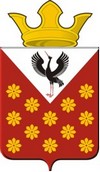 Раздел 1. Решения Думы Краснополянского сельского поселения Российская ФедерацияСвердловская областьБайкаловский районДума Краснополянского сельского поселения 41- заседание   4 - го созываРЕШЕНИЕ29 апреля  2021 года  №  205О   внесении изменений в Устав  Краснополянского сельского поселения          В целях приведения  Устава Краснополянского сельского поселения в соответствие   с федеральным законом от 20.07.2020 № 236-ФЗ «О внесении изменений в Федеральный закон «Об общих принципах организации местного самоуправления в Российской Федерации», Дума Краснополянского сельского поселения  РЕШИЛА: Внести следующие изменения   в Устав Краснополянского сельского поселения:Главу 2 дополнить статьей 20 следующего содержания: «Статья 20. Инициативные проекты1. В целях реализации мероприятий, имеющих приоритетное значение для жителей поселения или его части, по решению вопросов местного значения или иных вопросов, право решения которых предоставлено органам местного самоуправления поселения, в администрацию поселения может быть внесен инициативный проект.2. С инициативой о внесении инициативного проекта вправе выступить инициативная группа численностью не менее десяти граждан, достигших шестнадцатилетнего возраста и проживающих на территории поселения, органы территориального общественного самоуправления, староста сельского населенного пункта, входящего в состав поселения. Минимальная численность инициативной группы может быть уменьшена нормативным правовым актом Думы поселения. Право выступить инициатором проекта в соответствии с нормативным правовым актом Думы поселения может быть предоставлено также иным лицам, осуществляющим деятельность на территории поселения.3. Инициативный проект должен соответствовать требованиям, установленным Федеральным законом от 06.10.2003 № 131-ФЗ «Об общих принципах организации местного самоуправления в Российской Федерации».4. Порядок выдвижения, внесения, обсуждения, рассмотрения инициативных проектов, а также проведения их конкурсного отбора устанавливается Думой поселения.             5. Иные вопросы, связанные с выдвижением, внесением, обсуждением, рассмотрением, проведением конкурсного отбора, финансовым и иным обеспечением реализации инициативных проектов регулируются в соответствии с требованиями, установленными Федеральным законом от 06.10.2003 № 131-ФЗ «Об общих принципах организации местного самоуправления в Российской Федерации».»;Пункт 1 статьи 17  главы 2 изложить в следующей редакции:«1. Для обсуждения вопросов местного значения, информирования населения о деятельности органов местного самоуправления и должностных лиц местного самоуправления, обсуждения вопросов внесения инициативных проектов и их рассмотрения, осуществления территориального общественного самоуправления на части территории поселения могут проводиться собрания граждан.»;Пункт 4 статьи 17 главы 2 дополнить абзацем следующего содержания:«В собрании граждан по вопросам внесения инициативных проектов и их рассмотрения вправе принимать участие жители соответствующей территории, достигшие шестнадцатилетнего возраста. Порядок назначения и проведения собрания граждан в целях рассмотрения и обсуждения вопросов внесения инициативных проектов определяется нормативным правовым актом Думы поселения.»;Пункт 2 статьи 18 главы 2 дополнить подпунктом 3 следующего содержания:3) жителей поселения или его части, в которых предлагается реализовать инициативный проект, достигших шестнадцатилетнего возраста, - для выявления мнения граждан о поддержке данного инициативного проекта.».2. Настоящее решение направить на государственную регистрацию в Главное управление Министерства юстиции Российской Федерации по Свердловской области.3. Решение подлежит официальному опубликованию (обнародованию) в газете «Информационный вестник Краснополянского сельского поселения» и размещению на сайте Краснополянского сельского поселения после государственной регистрации.4. Настоящее Решение вступает в силу со дня его официального опубликования.Председатель   Думы  Краснополянского  сельского поселения                                                                                                                                                                Е.П.Шутова«29» апреля  2021 г.                                          Глава    Краснополянского   сельского поселения                                                                                                                                                                                        А.Н.Кошелев                                        «29» апреля  2021 г.                                          _______________________________________________________________________________________________________________________________________________________________________Российская ФедерацияСвердловская областьБайкаловский районДума Краснополянского сельского поселения 41 - заседание   4 - го созываРЕШЕНИЕ29 апреля  2021 года  №  206О назначении публичных слушаний об исполнении  бюджета  Краснополянского сельского поселения  за 2020 годВ соответствии  со ст. 28 и 35  Федерального Закона «Об общих принципах организации местного самоуправления в Российской Федерации» от 06.10.2003  года № 131-ФЗ, Положением «О бюджетном процессе в  Краснополянском сельском поселении»,    утвержденным  Решением Думы от 27.12.2013 г. № 24,   Положением «О порядке организации и проведения публичных слушаний в муниципальном образовании Краснополянское сельское поселение»,  утвержденным решением Думы Краснополянского сельского поселения от 27.12.2007 г. № 34,  Дума Краснополянского сельского поселения решила:         1.Назначить публичные слушания об исполнении бюджета Краснополянского сельского поселения за 2020  год.         2. Место проведения публичных слушаний: с. Краснополянское, ул. Советская, 24,  Краснополянский Дом культуры.  Дата проведения: 21 мая 2021 года в 16.00 ч.   Заявки на участие в публичных слушаниях принимаются с 13 до 16 часов по телефону  8(34362) 9-33-22.         3.Создать оргкомитет по подготовке и проведению публичных слушаний в следующем составе: Кошелев А.Н.   –  глава МО Краснополянское сельское поселение, Шутова Е.П.  – председатель Думы Краснополянского сельского поселения, Смородина М.В.  - член постоянной комиссии   Думы  Краснополянского сельского поселения  по экономической политике и муниципальной собственности, Вялков А.Е. -   председатель  постоянной комиссии   Думы  Краснополянского сельского поселения  по экономической политике и муниципальной собственности.         4. Настоящее Решение опубликовать  в «Информационном вестнике Краснополянского сельского поселения» и разместить на официальном сайте Думы Краснополянского сельского поселения.           5. Контроль за исполнением настоящего Решения возложить на постоянную комиссию Думы Краснополянского сельского поселения по экономической политике и муниципальной собственности (Вялков А.Е.)  Председатель   Думы  Краснополянского  сельского поселения                                                                                                                                                                Е.П.Шутова«29» апреля  2021 г.                                          Глава    Краснополянского   сельского поселения                                                                                                                                                                                        А.Н.Кошелев                                        «29» апреля  2021 г.                                           ПРОЕКТ
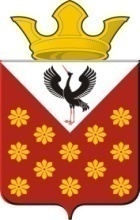 Российская Федерация                                                                                                    Свердловская область  Дума Краснополянского сельского поселения - е заседание   - го созывас. КраснополянскоеРЕШЕНИЕ«___»____________2021 года                                                                                                                                                                                                                                    №_____Об утверждении отчета об исполнении бюджета Краснополянского сельского  поселения Байкаловского муниципального  района Свердловской области за 2020 годВ соответствии со статьями 9, 153 и 264.5 Бюджетного кодекса Российской Федерации, статьями 28 и 35 Федерального закона от 06.10.2003 № 131-ФЗ «Об общих принципах организации местного самоуправления в Российской Федерации (ред. от 29.12.2020), Законом Свердловской области от 12 декабря 2019 г. N 120-ОЗ «Об областном бюджете на 2020 год и плановый период 2021 и 2022 годов (с изменениями, внесенными Законом Свердловской области от 21.04.2020 N 38-ОЗ, от 10.12.2020 N 134-ОЗ), решением Думы муниципального образования Байкаловский муниципальный район № 218 от 25.12.19 «О бюджете муниципального образования Байкаловский муниципальный район на 2020 год и плановый период 2021 и 2022 годов», с изменениями, внесенными решением Думы муниципального образования Байкаловский муниципальный район  от 26.03.2020 № 232, от 25.06.2020 № 246, от 30.09.2020 №267, 25.12.2020 №283, Положением о бюджетном процессе в муниципальном образовании Краснополянское сельское поселение, утвержденным Решением Думы Краснополянского сельского поселения от 27.12.2013 № 24, с изменениями, внесенными Решениями Думы Краснополянского сельского поселения от 25.12.2014 № 81,  от 28.12.2015       № 138, от 29.06.2016 № 179, от 29.07.2016 № 183, от 26.09.2017 № 5, от 27.11.2017 № 19, от 25.09.2019 № 111, рассмотрев в ходе заседания отчет об исполнении бюджета, заключение Контрольно-счетного органа Байкаловского муниципального района Свердловской области по внешней проверке годового отчета об исполнении бюджета Краснополянского сельского поселения Байкаловского муниципального района Свердловской области за 2020 год от _.______2021 №___, результаты публичных слушаний по обсуждению проекта данного решения, отраженные в итоговом протоколе от __._______2021, Дума Краснополянского сельского поселения   РЕШИЛА:1. Утвердить отчет об исполнении бюджета Краснополянского сельского поселения Байкаловского муниципального района Свердловской области за 2020 год по доходам в сумме 77 262,5 тыс. руб., по расходам  83 395,7 тыс. руб., превышение расходов над доходами муниципального бюджета (дефицит) в сумме 6 133,2 тыс. руб. (Приложение 1 – Свод доходов муниципального бюджета за 2020 год, Приложение 2 - Распределение бюджетных ассигнований по разделам, подразделам, целевым статьям (муниципальным программам и непрограммным направлениям деятельности), группам и подгруппам и элементам видов расходов классификации расходов бюджетов за 2020 год, Приложение 3 - Ведомственная структура расходов муниципального бюджета за 2020 год, Приложение 4 - Свод источников финансирования дефицита муниципального бюджета за 2020 год).2. Настоящее Решение вступает в силу с момента подписания и подлежит официальному опубликованию в средствах массовой информации и размещению на официальном сайте Краснополянского сельского поселения Байкаловского муниципального района Свердловской области в информационно-коммуникационной сети Интернет.3. Контроль над выполнением данного решения возложить на постоянную комиссию по экономической политике и муниципальной собственности.Председатель Думы  Краснополянского сельского поселения                                                                                                                                      Е.П.Шутова                               «___» ________________ 2021 г.                                          Глава муниципального образования   Краснополянского сельского поселения                                                                                                            А. Н. Кошелев«___» ________________ 2021 г.                                          Ведомственная структура  расходов муниципального бюджета  за 2020 годПриложение 4к решению Думы Краснополянского сельского поселения№     от  «    »                      2021 г. «Об утверждении отчета об исполнении бюджета Краснополянского сельского поселения Байкаловского муниципального района Свердловской области за 2020 год»Свод источников финансирования дефицита муниципального бюджета за 2020 год __________________________________________________________________________________________________________________________________________Российская ФедерацияСвердловская областьБайкаловский районДума Краснополянского сельского поселения 41 - заседание   4 - го созываРЕШЕНИЕ29 апреля  2021 года  №  207Об утверждении Правил благоустройства территории муниципального образования Краснополянское сельское поселениеВ соответствии с Федеральными законами от 06 октября 2003 года № 131-ФЗ «Об общих принципах организации местного самоуправления в Российской Федерации», Федеральным законом от 27.12.2018 N 498-ФЗ «Об ответственном обращении с животными и о внесении изменений в отдельные законодательные акты Российской Федерации», законом Свердловской области от 14 ноября 2018 года № 140-ОЗ «О регулировании отдельных отношений в сфере благоустройства территории муниципальных образований, расположенных на территории Свердловской области», руководствуясь Уставом Краснополянского сельского поселения, Дума Краснополянского сельского поселения решила:1. Утвердить Правила благоустройства территории муниципального образования Краснополянское сельское поселение, согласно приложению.2. Решение Думы Краснополянского сельского поселения от 27.12.2017 №25 «Об утверждении правил благоустройства территории населенных пунктов МО Краснополянское сельское поселение» считать утратившим силу.3. Настоящее Решение опубликовать (обнародовать) в «Информационном вестнике Краснополянского сельского поселения» и разместить на сайте Думы Краснополянского сельского поселения в сети «Интернет» duma.krasnopolyanskoe.ru/.4. Настоящее Решение вступает в силу после его официального опубликования.Председатель Думы   Краснополянского  сельского поселения                                                                                                                                                  Е.П.Шутова«29» апреля  2021 г.                                          Глава  Краснополянского   сельского поселения                                                                                                                                                                           А.Н.Кошелев«29» апреля  2021 г.                                          ПриложениеУТВЕРЖДЕНОРешением Думы Краснополянского сельского поселения                                                                                       от «29»  апреля 2021 г. № 207Правила благоустройства территории муниципального образования Краснополянское сельское поселениеПравила благоустройства территории муниципального образования Краснополянское сельское поселение (далее - Правила) разработаны на основании Федеральных законов от 06 октября 2003 года № 131-ФЗ «Об общих принципах организации местного самоуправления в Российской Федерации», от 24 июня 1998 года № 89-ФЗ «Об отходах производства и потребления», от 29 декабря 2017 года № 463-ФЗ «О внесении изменений в Федеральный закон «Об общих принципах организации местного самоуправления вРоссийской Федерации» и отдельные законодательные акты Российской Федерации», закона Свердловской области от 14 ноября 2018 года № 140-ОЗ «О порядке определения органами местного самоуправления муниципальных образований, расположенных на территории Свердловской области, границ прилегающих территорий», постановлений Правительства Российской Федерации от 12.11.2016  № 1156 «Об обращении с твердыми коммунальными отходами и внесении изменения в постановление Правительства Российской Федерации от 25.08.2008 № 641», от 13.08.2006 № 491 «Об утверждении Правил содержания общего имущества в многоквартирном доме и правил изменения размера платы за содержание жилого помещения в случае оказания услуг и выполнения работ по управлению, содержанию и ремонту общего имущества в многоквартирном доме ненадлежащего качества и (или) с перерывами, превышающими установленную продолжительность», от 31.08.2018 № 1039 «Об утверждении правил обустройства мест (площадок) накопления твердых коммунальных отходов и ведения их реестра», приказа Министерства регионального развития Российской Федерации от 28.12.2010 № 820 «Об утверждении Свода правил «СНиП 2.07.01-89 «Градостроительство. Планировка и застройка городских и сельских поселений», постановления Государственного комитета Российской Федерации по строительству и жилищно-коммунальному комплексу от 27.09.2003 № 170 «Об утверждении Правил и норм технической эксплуатации жилищного фонда», Постановления Главного государственного санитарного врача СССР от 05.08.1988 № 4690-88 «Об утверждении СанПиН 42-128-4690-88. Санитарные правила содержания территории населенных мест»,  Инструкции по организации и технологии механизированной уборки населенных мест, утвержденной Министерством жилищного и коммунального хозяйства РСФСР от 12.07.1978, приказа Минстроя России от 13.04.2017 № 711/пр «Об утверждении методических рекомендаций для подготовки правил благоустройства территорий поселений, городских округов, внутригородских районов».Общие положения1.1. Правила устанавливают единые нормы и требования по благоустройству территории муниципального образования Краснополянское сельское поселение, в том числе по содержанию зданий (включая жилые дома), сооружений и земельных участков, на которых они расположены, к внешнему виду фасадов и ограждений соответствующих зданий и сооружений, перечень работ по благоустройству и периодичности их выполнения, а также порядок участия собственников зданий (помещений в них) и сооруженийв благоустройстве прилегающих территорий, к планировке, размещению, обустройству и содержанию элементов объектов благоустройства, в том числе информационных конструкций, малых архитектурных форм, мест отдыха (площадок и зон отдыха), площадок автостоянок, элементов озеленения, детских площадок, спортивных площадок, строительных площадок, площадок для выгула и дрессировки животных, ограждений (заборов), объектов (средств) наружного освещения, контейнерных площадок. 1.2. Настоящие Правила обязательны для исполнения всеми юридическими и физическими лицами на территории муниципального образованияКраснополянское сельское поселение (далее – муниципальное образование) и регулируют следующие вопросы:1) содержание территорий общего пользования и порядок пользования такими территориями;2) внешний вид фасадов и ограждающих конструкций зданий, строений, сооружений;3) проектирование, размещение, содержание и восстановление элементов благоустройства, в том числе после проведение земляных работ;4) организация освещения территории сельского поселения, включая архитектурную подсветку зданий, строений, сооружений;5) организация озеленения территории сельского поселения, включая порядок создания, содержания, восстановления и охраны, расположенных в границах населенных пунктов газонов, цветников и иных территорий, занятых травянистыми растениями;6) размещение информации на территории муниципального образования, в том числе установки указателей с наименованиями улиц и номерами домов, вывесок;7) размещение и содержание детских и спортивных площадок, площадок для выгула животных, парковок (парковочных мест), малых архитектурных форм;8) организация пешеходных коммуникаций, в том числе тротуаров, аллей, дорожек, тропинок;9) обустройство территории муниципального образования в целях обеспечения беспрепятственного передвижения по указанной территории инвалидов и других маломобильных групп населения;10) уборка территории муниципального образования, в том числе в зимний период;11) организация стоков ливневых вод;12) порядок проведения земляных работ;13) участие, в том числе финансовое, собственников и (или) иных законных владельцев зданий, строений, сооружений, земельных участков (за исключением собственников и (или) иных законных владельцев помещений в многоквартирных домах, земельные участки под которыми не образованы или образованы по границам таких домов) в содержании прилегающих территорий;14) определение границ прилегающих территорий в соответствии с порядком, установленным законом субъекта Российской Федерации;15) праздничное оформление территории муниципального образования;16) порядок участия граждан и организаций в реализации мероприятий по благоустройству территории муниципального образования;17) осуществление контроля за соблюдением настоящих Правил.1.3. Благоустройство территории муниципального образования обеспечивается:- администрацией муниципального образования Краснополянское сельское поселение (далее - Администрация), осуществляющей организационную и контролирующую функции;- организациями, выполняющими работы по содержанию и благоустройству муниципального образования;- физическими и юридическими лицами, осуществляющими выполнение земляных, строительных и иных работ, влекущих за собой нарушение благоустройства территории.1.4. К деятельности по благоустройству территории относится разработка проектной документации по благоустройству территории, выполнение мероприятий по благоустройству территории и содержание объектов благоустройства.Участниками деятельности по благоустройству выступают:- население муниципального образования, которое формирует запрос на благоустройство и принимает участие в оценке предлагаемых решений. В отдельных случаях жители муниципального образования участвуют в выполнении работ. Жители могут быть представлены общественными организациями и объединениями;- представители Администрации, которые формируют техническое задание, выбирают исполнителей и обеспечивают финансирование в пределах своих полномочий;-хозяйствующие субъекты, осуществляющие деятельность на территории муниципального образования, которые могут участвовать в формировании запроса на благоустройство, а также в финансировании мероприятий по благоустройству;- представители профессионального сообщества, в том числе ландшафтные архитекторы, специалисты по благоустройству и озеленению, архитекторы и дизайнеры, разрабатывающие концепции и проекты благоустройства, рабочую документацию;- исполнители работ, специалисты по благоустройству и озеленению, в том числе возведению малых архитектурных форм;- иные заинтересованные в благоустройстве территории лица.1.5. К объектам благоустройства относятся:проезжая часть улиц и тротуары, дороги, обособленные пешеходные территории, площади, внутриквартальные территории (в т.ч. детские и спортивные площадки), мосты, путепроводы, спуски к воде, привокзальные территории, остановки пассажирского транспорта, парки, сады, скверы, газоны, пляжи, хозяйственные площадки, территории вокруг предприятий торговли, подъезды и территории, прилегающие к строительным площадкам, территории кладбищ и подъезды к ним, пустыри и иные поверхности земельных участков в общественно-деловых, жилых и зонах рекреационного назначения;места и сооружения, предназначенные для санитарного содержания территории, в том числе оборудование и сооружения для сбора и вывоза твердых коммунальных отходов;территории производственных объектов, зон инженерной инфраструктуры и зон специального назначения, а также прилегающие санитарно-защитные зоны;территории станций (вокзалов) всех видов транспорта, сооружения и места для хранения и технического обслуживания автомототранспортных средств, в том числе гаражи, автостоянки, автозаправочные станции, моечные комплексы.2. Основные понятия2.1. Благоустройство территории - деятельность по реализации комплекса мероприятий, установленного настоящими Правилами, направленная на обеспечение и повышение комфортности условий проживания граждан, по поддержанию и улучшению санитарного и эстетического состояния территории муниципального образования, по содержанию территорий населенных пунктов и расположенных на таких территориях объектов, в том числе территорий общего пользования, земельных участков, зданий, строений, сооружений, прилегающих территорий.2.2.Содержание территории – комплекс мероприятий, проводимых на отведенной, придомовой и прилегающей территориях, связанный с поддержанием на них чистоты и порядка.2.3.Уборка территории – комплекс мероприятий, связанных с регулярной очисткой территории от грязи, мусора, снега, льда, смета, их сбором и вывозом в места размещения отходов производства и потребления, а также иных мероприятий, направленных на обеспечение экологического и санитарно-эпидемиологического благополучия населения, охрану окружающей среды (уборка территории муниципального образования осуществляется ответственными лицами в соответствии с правилами, стандартами, техническими нормами и иными требованиями нормативных правовых актов Российской Федерации, настоящими Правилами, иными нормативными правовыми актами муниципального образования).2.4. Объект благоустройства - участок территории, на котором осуществляется деятельность по благоустройству с размещением элементов благоустройства с учетом требований законодательства, технических регламентов.2.5. Элементы благоустройства - декоративные, технические, планировочные, конструктивные устройства, элементы озеленения, различные виды оборудования и оформления, в том числе фасадов зданий, строений, сооружений, малые архитектурные формы, некапитальные нестационарные строения и сооружения, информационные щиты и указатели, применяемые как составные части благоустройства территории.2.6. Прилегающая территория - территория общего пользования, которая прилегает к зданию, строению, сооружению, земельному участку в случае, если такой земельный участок образован, и границы которой определены настоящими Правилами.2.7. Границы прилегающей территории – линия, определяющая пределы прилегающей территории, местоположение которой установлено посредством определения координат ее характерных точек.2.8. Площадь прилегающей территории – площадь геометрической фигуры, образованной проекцией границ прилегающей территории на горизонтальную плоскость.2.9. Отведенная территория - часть территории поселения, предоставленная в установленном порядке юридическим лицам и гражданам на праве собственности, аренды, ином праве пользования и закрепленная на местности межевыми знаками установленного образца согласно акту об отводе в натуре красных линий и границ участка.2.10. Закрепленная территория – конкретная территория, обозначенная постановлением Главы муниципального образования Краснополянское сельское поселение, надлежащее санитарное состояние которой обеспечивают соответствующие  организации, предприятия и учреждения;2.11. Территории общего пользования – территории, которыми беспрепятственно пользуется неограниченный круг лиц (в том числе площади, улицы, проезды, набережные, береговые полосы водных объектов общего пользования, скверы, бульвары).2.12.Детская площадка – участок земли, выделенный в установленном порядке, территория которого ограничена бортовым (бордюрным) камнем, бровкой или иным ограждением или обозначением искусственного происхождения, а на поверхности расположены объекты, предназначенные для игр детей (горки, карусели, качели, песочницы и (или) иные подобные объекты).2.13. Спортивная площадка – участок земли, территория которого ограничена бортовым (бордюрным) камнем, бровкой или иным ограждением или обозначением искусственного происхождения, а на поверхности расположены объекты, предназначенные для занятий физической культурой и спортом (баскетбольные щиты, брусья, гимнастические стенки, турники и (или) иные подобные объекты).2.14. Некапитальный нестационарный объект – сооружение, выполненное из легких конструкций, не предусматривающих устройство заглубленных фундаментов и подземных сооружений.2.15.Малые архитектурные формы (МАФ) – элементы монументального декоративного оформления, устройства для мобильного и вертикального озеленения, водные устройства, коммунально-бытовое и техническое оборудование, информационные щиты, не имеющие стабильного территориального размещения, светильники для наружного освещения, ворота, ограждения, бетонные полусферы, навесы, перголы, садово-парковые сооружения, мостики, скамейки, спортивное и игровое оборудование, беседки, цветочницы, вазоны, урны, декоративная и игровая скульптура, лестницы, пандусы, балюстрады, решетки, мемориальные доски, велопарковки.2.16. Зеленые насаждения - совокупность древесных, кустарниковых и травянистых растений естественного и (или) искусственного происхождения на определенной территории.2.17. Элементы озеленения – скверы, сады, бульвары, парки, озелененные участки перед различными зданиями в промышленной и жилой застройке, в общественно-административных центрах, а также на улицах и магистралях, в пригородной зоне или лечебно-оздоровительном районе, а также территории, предназначенные для озеленения;2.18. Повреждение зеленых насаждений - механическое, термическое, химическое и иное причинение вреда кроне, стволу, ветвям древесно-кустарниковых растений, их корневой системе, повреждение надземной части и корневой системы травянистых растений, не влекущее прекращение их роста.2.19. Уничтожение зеленых насаждений - снос (вырубка, спиливание, выкапывание), а также повреждение зеленых насаждений, повлекшее за собой единовременное прекращение их роста, жизнедеятельности и гибель.2.20. Газон - участок земли с искусственно созданным травяным покровом, а также трава, посеянная на этом участке земли. Газоном также признается территория, травянистый покров которой был утрачен в результате хозяйственной деятельности или в силу природных условий.2.21. Цветник – элемент благоустройства, включающий в себя участок поверхности любой формы и размера, занятый посеянными или высаженными цветочными растениями. 2.22. Объекты (средства) наружного освещения - технические сооружения и приборы, предназначенные для освещения улиц, площадей, дворов, пешеходных переходов, подъездов зданий.2.23. Земляные работы - работы, связанные с выемкой, укладкой грунта, с нарушением усовершенствованного или грунтового покрытия, либо с устройством (укладкой) усовершенствованного покрытия дорог и тротуаров, планировкой территории, проведение которых должно осуществляться на основании разрешения на выполнение земляных работ, выдаваемое Администрацией.2.24. Проектная документация по благоустройству территорий – пакет документации, основанной на стратегии развития муниципального образования и концепции, отражающей потребности жителей муниципального образования, который содержит материалы в текстовой и графической форме и определяет проектные решения по благоустройству территории. Состав данной документации может быть различным в зависимости от того, к какому объекту благоустройства он относится. Предлагаемые в проектной документации по благоустройству решения готовятся по результатам социологических, маркетинговых, архитектурных, градостроительных и иных исследований, социально-экономической оценки эффективности проектных решений.2.25. Проект благоустройства – документация, содержащая материалы в текстовой и графической форме и определяющая проектные решения (в том числе цветовые) по благоустройству территории и иных объектов благоустройства.2.26. Отходы производства и потребления (далее – отходы) – вещества или предметы, которые образованы в процессе производства, выполнения работ, оказания услуг или в процессе потребления, которые удаляются, предназначены для удаления или подлежат удалению в соответствии с Федеральным законом от 24.06.1998 N 89-ФЗ «Об отходах производства и потребления».2.27. Транспортирование отходов – перемещение отходов с помощью транспортных средств вне границ земельного участка, находящегося в собственности юридического лица или индивидуального предпринимателя, либо предоставленного им на иных правах.2.28. Накопление отходов – временное складирование отходов (на срок не более чем одиннадцать месяцев) в местах (на площадках), обустроенных в соответствии с требованиями законодательства в области охраны окружающей среды и законодательства в области обеспечения санитарно-эпидемиологического благополучия населения, в целях их дальнейших утилизации, обезвреживания, размещения, транспортирования.2.29.Обращение с отходами – деятельность по сбору, накоплению, транспортированию, обработке, утилизации, обезвреживанию, размещению отходов.2.30. Твердые коммунальные отходы (ТКО) – отходы, образующиеся в жилых помещениях в процессе потребления физическими лицами, а также товары, утратившие свои потребительские свойства в процессе их использования физическими лицами в жилых помещениях в целях удовлетворения личных и бытовых нужд. К твердым коммунальным отходам также относятся отходы, образующиеся в процессе деятельности юридических лиц, индивидуальных предпринимателей и подобные по составу отходам, образующимся в жилых помещениях в процессе потребления физическими лицами.2.31. Региональный оператор по обращению с ТКО – это юридическое лицо ответственное за весь цикл обращения с отходами.2.32. Реестр мест (площадок) накопления твердых коммунальных отходов - представляет собой базу данных о местах (площадках) накопления ТКО. 2.33. Раздельное накопление ТКО - предусматривает разделение ТКО потребителями по установленным видам отходов и складирование отсортированных ТКО в контейнеры для соответствующих видов отходов для дальнейшего направления на утилизацию.2.34. Крупногабаритные отходы - твердые коммунальные отходы (мебель, бытовая техника, отходы от текущего ремонта жилых помещений и др. 5 класс опасности для окружающей среды), размер которых не позволяет осуществить их складирование в контейнерах.2.35. Сбор отходов – прием или поступление отходов от физических лиц и юридических лиц в целях дальнейших обработки, утилизации, обезвреживания, транспортирования, размещения таких отходов.2.36. Бункер-накопитель – специализированная емкость для сбора крупногабаритного и другого мусора объемом более 2 куб.м, контейнер – мусоросборник, предназначенный для складирования твердых коммунальных отходов, за исключением крупногабаритных отходов. Изготавливаются преимущественно из пластика, металла.2.37.Урна – емкость, предназначенная для временного хранения отходов (мусора), размещаемая на вокзалах, рынках, парках, в садах, зонах отдыха, учреждениях образования, здравоохранения, культуры и других местах массового пребывания людей, на улицах, у подъездов жилых домов, на остановках городского пассажирского транспорта, у нестационарных торговых объектов, входа в торговые объекты.2.38. Контейнерная площадка – место накопления твердых коммунальных отходов, обустроенное в соответствии с требованиями законодательства Российской Федерации в области охраны окружающей среды и законодательства Российской Федерации в области обеспечения санитарно-эпидемиологического благополучия населения и предназначенное для размещения контейнеров и бункеров.2.39. Несанкционированная свалка мусора – скопление отходов производства и потребления, возникшее в результате их самовольного (несанкционированного) сброса (размещения) или складирования вне специально установленного места.2.40. Вывоз твердых коммунальных отходов – транспортирование твердых коммунальных отходов от мест их накопления и сбора до объектов, используемых для обработки, утилизации, обезвреживания, захоронения твердых коммунальных отходов.2.41. Домовладение-  жилой дом (часть жилого дома) и примыкающие к нему и (или) отдельно стоящие на общем с жилым домом (частью жилого дома) земельном участке надворные постройки (гараж, баня (сауна), бассейн, теплица (зимний сад), помещения для содержания домашнего скота и птицы, иные объекты).2.42. Придомовая территория частного жилого дома – территория, прилегающая к индивидуальному жилому дому и частному земельному участку, границы которой определяются краем проезжей части и крайними боковыми границами смежных домов и участков.2.42.1. Палисадник – элемент благоустройства - цветник, распложенный на придомовой территории частного жилого дома, между домом и дорогой (тротуаром), огороженный некапитальным прозрачным забором (палисадом).2.43. Дворовая территория – совокупность территорий, прилегающих к многоквартирным домам, с расположенными на них объектами, предназначенными для обслуживания и эксплуатации таких домов, и элементами благоустройства этих территорий, в том числе парковками (парковочными местами), тротуарами и автомобильными дорогами, включая автомобильные дороги, образующие проезды к территориям, прилегающим к многоквартирным домам.2.44. Фасад – наружная сторона здания, строения, сооружения.2.45. Автомобильная дорога - объект транспортной инфраструктуры, предназначенный для движения транспортных средств и включающий в себя земельные участки в границах полосы отвода автомобильной дороги и расположенные на них или под ними конструктивные элементы (дорожное полотно, дорожное покрытие и подобные элементы) и дорожные сооружения, являющиеся ее технологической частью, - защитные дорожные сооружения, искусственные дорожные сооружения, производственные объекты, элементы обустройства автомобильных дорог.2.46. Площадка автостоянки – специальная открытая площадка у многоквартирного дома, предназначенная для хранения (стоянки) преимущественно легковых автомобилей и других мототранспортных средств (мотоциклов, мотороллеров, мотоколясок, мопедов, скутеров).2.47.Строительная площадка – место строительства новых (в том числе объекты незавершенного строительства), а также реконструкции, технического перевооружения и (или) ремонта, демонтажа существующих объектов недвижимого имущества (за исключением воздушных и морских судов, судов внутреннего плавания и космических объектов), а также место строительства и (или) монтажа, ремонта, реконструкции и (или) технического перевооружения сооружений.2.48. Строительные отходы – отходы, образующиеся в процессе строительства, сноса, реконструкции, ремонта зданий, сооружений, инженерных коммуникаций и промышленных объектов.2.49. Площадка для выгула и дрессировки животных – участок земли, выделенный в установленном порядке для выгула и дрессировки животных.2.50. Информационные конструкции (средства размещения информации) – конструкции, сооружения, технические приспособления, художественные элементы и другие носители, предназначенные для распространения информации, за исключением рекламных конструкций.2.51. Элементы монументально-декоративного оформления:Памятник - произведение монументального искусства, созданное для увековечения людей и исторических событий: монумент, статуя, бюст, плита с рельефом или надписью;Памятный знак - локальное тематическое произведение с ограниченной сферой восприятия, посвященное увековечению события или лица: стела, обелиск, колонна, камень;Мемориальная доска - архитектурно-скульптурное произведение малой формы, предназначенное для установки на фасадах зданий с целью адресного увековечения памяти выдающихся исторических событий и личностей.2.52. Заказчик:- лицо, в собственности, аренде, хозяйственном ведении, оперативном управлении которого находятся объекты недвижимого имущества, некапитальные нестационарные сооружения, нестационарные торговые объекты осуществляющее либо имеющее намерение осуществить самостоятельно или с привлечением третьих лиц реконструкцию, ремонт, капитальный ремонт указанных объектов;- лицо, самостоятельно или с привлечением третьих лиц приступившее к выполнению работ, проведение которых требует получение разрешения на производство работ, выдаваемое Администрацией в соответствии с административным регламентом;- лицо, указанное в качестве заказчика в разрешении на производство работ.2.53. Аварийно-восстановительные работы – работы, проводимые для оперативного устранения аварии подземных, наземных инженерных сетей (коммуникаций).2.54. Элементы сопряжения поверхности – различные виды бортовых камней, пандусы, ступени, лестницы.2.55. Восстановительная стоимость зеленых насаждений – стоимостная оценка зеленых насаждений, устанавливаемая для учета их ценности при сносе, повреждении или уничтожении, включая расходы на создание и содержание зеленых насаждений.3. Требования к объектам, элементам благоустройства и их содержанию3.1. Общие требования3.1.1. При проектировании, обустройстве и содержании объектов благоустройства жилой среды, улиц и дорог, объектов культурно-бытового обслуживания необходимо предусматривать доступность среды для маломобильных групп населения, в том числе оснащение этих объектов элементами и техническими средствами, способствующими передвижению маломобильных групп населения.Проектирование, строительство, установка технических средств и оборудования, способствующих передвижению маломобильных групп населения, осуществляется при новом строительстве заказчиком в соответствии с утвержденной проектной документацией.3.1.2. На территории муниципального образования запрещается:- вывоз снега, льда, мусора, твердых коммунальных отходов, крупногабаритных отходов, строительного мусора, смета и иных отходов в не отведенные для этих целей в установленном порядке места;- движение машин и механизмов на гусеничном ходу по дорогам с асфальто- и цементно-бетонным покрытием (за исключением случаев проведения аварийно-восстановительных работ);- повреждение элементов и (или) объектов благоустройства (газонов, цветников, детских и спортивных площадок, инженерных коммуникаций), в том числе с использованием автотранспортных средств, строительной техники;- создание препятствий на путях следования пешеходов, велосипедистов, маломобильных групп населения, специализированной техники, а также на контейнерных площадках, камерах тепло- и водоснабжения;- мойка транспортных средств вне специально оборудованных для этого мест;- самовольная установка шлагбаумов, ограждений, перегораживание проходов, проездов на территориях общего пользования;- перевозка грунта, мусора, сыпучих строительных материалов, легкой тары, листвы, ветвей деревьев без покрытия кузова брезентом или другим материалом, исключающим загрязнение атмосферного воздуха и дорог;- производить без соответствующего разрешения на проведение земляных работ раскопки улиц, площадей, дворовых территорий общего пользования, а также не принимать меры к приведению в надлежащее состояние мест раскопок в установленные разрешением на проведение земляных работ сроки;- самовольное размещение малых архитектурных форм на землях общего пользования;- бросать окурки, бумагу, мусор на газоны, тротуары, территории улиц, площадей, дворов, в парках, скверах и других общественных местах;- размещение штендеров на тротуарах, газонах, пешеходных путях передвижения, парковках автотранспорта, землях общего пользования, малых архитектурных формах;- самовольное размещение объявлений, в том числе коммерческого характера, вне мест, специально отведенных для этого нормативно-правовыми актами Администрации;- самовольное нанесение надписей, рисунков, размещение афиш, плакатов, иной печатной продукции на фасадах зданий, строений, сооружений и ограждениях, остановочных навесах, тротуарах, автомобильных дорогах;- размещение ритуальных принадлежностей и надгробных сооружений вне мест, специально предназначенных для этих целей;- размещение сырья, материалов, грунта, оборудования, строительных отходов за пределами земельных участков, предоставленных для строительства и (или) размещения индивидуальных жилых домов;- размещение, выбрасывание бытового и строительного мусора (строительного материала), металлического лома (металлических конструкций), отходов производства, тары, вышедших из эксплуатации автотранспортных средств, ветвей деревьев, листвы, пищевых отходов и иного мусора в не отведенных для этих целей местах;- самовольное присоединение промышленных, хозяйственно-бытовых и иных объектов к сетям ливневой канализации;- сброс сточных вод, загрязняющих веществ и жидких коммунальных отходов в водные объекты, на землю и другие не установленные для этих целей места;- складирование листвы, снега, грязи, грунта и иного мусора у комлевой части деревьев, кустарников, складирование и хранение на землях общего пользования порубочных остатков обрезки и рубки зеленых насаждений;- разведение костров и сжигание мусора, листвы, тары, отходов, резинотехнических изделий на землях общего пользования;- складирование тары, торгового оборудования, продовольственных и непродовольственных товаров вне торговых сооружений и нестационарных объектов потребительского рынка коммерческого назначения;- выгул животных, организация катания на животных на детских площадках, спортивных площадках, на территориях образовательных учреждений, учреждений здравоохранения, в скверах, парках;- содержание в ненадлежащем состоянии линейных сетевых объектов, технических средств связи (кабелей, элементов крепления кабелей, распределительных и муфтовых шкафов и других), а также подключаемых с их помощью технических устройств (надрыв и (или) отсутствие изоляционной оболочки, отсутствие покраски, наличие коррозии и (или) механических повреждений, провес проводов и (или) намотка их на опоры освещения, опоры линий электропередачи и опоры городского электрического транспорта);- самовольное размещение на землях общего пользования и прилегающих территориях подземных инженерных объектов, сооружений, в том числе выгребных ям, овощных ям, кессонов, колодцев.3.2. Содержание домовладений, в том числе используемых для временного (сезонного) проживания3.2.1. На собственников домовладений и (или) лиц, проживающих в индивидуальных жилых домах, возлагаются следующие обязанности:а) содержать отведенную и прилегающую территорию в соответствии с положениями настоящих Правил, а также иных нормативных правовых актов Администрации.б) постоянно поддерживать в исправном состоянии фасады жилых домов, палисадников, ограждения, другие постройки, систематически производить их ремонт и окраску;в) убирать прилегающую территорию по периметру строений и ограждений до проезжей части дороги;г) обеспечивать сохранность имеющихся перед строением зеленых насаждений, проводить посадку деревьев и кустарников, создавать газоны и (или) цветники, поливать их в сухую погоду, подстригать живые изгороди, газоны;д) очищать канавы и трубы для стока воды, проходящие перед застроенным участком, в весенний период обеспечить проход талых вод до кювета проезжей части;е) иметь на домах указатели с обозначением наименования улиц и переулков, номерные знаки, фонари освещения в темное время суток;ё) заключать договоры на вывоз твердых коммунальных отходов с региональным оператором. Договор заключается в соответствии с постановлением Правительства Российской Федерации от 12.11.2016 №1156. ж) при уборке прилегающей территории в зимний период не допускать размещение снежных валов вне границ прилегающей территории;з) обеспечивать свободный доступ к инженерным коммуникациям на отведенной территории.и) ликвидировать последствия пожара жилого дома или демонтировать ветхий дом в течение трех календарных месяцев с даты надлежащего уведомления о вынесении предписания. Обеспечить вывоз отходов, образовавшихся в результате разборки дома и ликвидации пожара, с отведенной и прилегающей территории, и размещение (захоронение) их в специально отведенные места на основании возмездного договора со специализированной организацией – владельцем полигона (свалки) ТКО.3.2.2. На застройщиков индивидуальных жилых домов возлагается обязанность по постоянному уходу и содержанию в надлежащем состоянии земельных участков, находящихся в собственности, пользовании, аренде.3.2.3. Собственники домовладений имеют право временного хранения на территории, прилегающей к принадлежащим им жилым домам, строительных материалов, дров, сена, грунта, гумуса, торфа не более 30 дней с момента размещения.3.2.4. На территории муниципального образования запрещается с фасадной стороны застройки объектов частного жилого фонда и прилегающей территории:- загромождать и засорять территории металлическим ломом, отходами производства и потребления, шлаком, дровами, опилом, удобрениями, сеном, грунтом, гумусом, торфом, кормами, складировать строительный материал;- засорять обочины дорог остатками стройматериалов, грунтом и мусором;- устраивать стоянки разукомплектованного транспорта, техники;- перемещать снег в зимний период с территории участков на проезжую часть, обочины, тротуары;- вырубать зеленые насаждения, ломать и портить деревья и кустарники, производить самовольные надпилы на стволах деревьев, поджигать сухую листву;- загрязнять питьевые колодцы;- нарушать правила пользования колонками;- сжигать листву, траву, части деревьев, кустарников и других остатков растительности.3.2.5. Самовольное использование земельных участков для личных нужд   (возведение сараев, погребов, бань, гаражей, загонов для животных и птиц) вне границ отведенной владельцу территории запрещается.3.2.6. В пределах границ отведенного земельного участка строительство (реконструкция) домовладений должно производиться в соответствии с действующим градостроительным законодательством. 3.2.7. Застройщики и собственники домовладений обязаны выкашивать растения на отведенной и прилегающей территории.3.2.8. Запрещается парковка (размещение) грузовых автомобилей и прицепов грузоподъемностью свыше 3,5 тонн на территории улиц частных домовладений.3.3. Требования по содержанию территории общественного пользования3.3.1. Физические и юридические лица, независимо от их организационно-правовых форм, обязаны обеспечить своевременную и качественную очистку и уборку принадлежащих им на праве собственности или ином вещном праве земельных участков и прилегающих территорий в соответствии с действующим законодательством, настоящими Правилами. 3.3.2. Содержание и уборка тротуаров, проездов и газонов осуществляется специализированными организациями в соответствии с муниципальными контрактами с Администрацией за счет средств, предусмотренных в бюджете муниципального образования Краснополянское сельское поселение на соответствующий финансовый год на эти цели.3.3.3 Для предотвращения засорения улиц, площадей и других общественных мест отходами устанавливаются специально предназначенные для временного хранения отходов емкости малого размера – не более 0,35 куб. м (урны, баки). Установка емкостей для временного хранения отходов и их очистка осуществляются лицами, ответственными за уборку соответствующих территорий в соответствии с пунктом 3.3.1 Правил. Урны (баки) должны содержаться в исправном и опрятном состоянии, очищаться по мере накопления мусора и не реже одного раза в месяц промываться и дезинфицироваться.3.3.4. При уборке в ночное время должны принимать меры, предупреждающие шум.3.3.5. Уборку автобусных остановок производят организации, в обязанность которых входит уборка территорий улиц, на которых расположены эти остановки.3.3.6. Уборка и очистка территорий, отведенных для размещения и эксплуатации линий электропередач, газовых, водопроводных и тепловых сетей, осуществляются организациями, эксплуатирующими указанные сети и линии электропередач. В случае если указанные в данном пункте сети являются бесхозяйными, уборку и очистку территорий осуществляет организация, с которой заключен договор об обеспечении сохранности и эксплуатации бесхозяйного имущества.3.3.7. При очистке смотровых колодцев, подземных коммуникаций грунт, мусор, нечистоты складируются в специальную тару с немедленной вывозкой силами организаций, занимающихся очистными работами. Складирование нечистот на проезжую часть улиц, тротуары и газоны запрещается.3.3.8. Сбор брошенных на улицах предметов, создающих помехи дорожному движению, возлагается на организации, обслуживающие данные объекты.3.3.9. Уборку кладбищ на территории муниципального образования от мусора и снега производят организации, с которыми заключен договор на выполнение данных работ.3.3.10. Администрация муниципального образования Краснополянское сельское поселение может на добровольной основе привлекать граждан для выполнения работ по уборке, благоустройству и озеленению территории муниципального образования Краснополянское сельское поселение. Привлечение граждан к выполнению работ по уборке, благоустройству и озеленению территории муниципального образования осуществляется на основании постановления главы муниципального образования Краснополянское сельское поселение.3.4. Содержание производственных территорий3.4.1. Организация работ по уборке и содержанию производственных площадей и прилегающей территории, установленной настоящими Правилами, подъездных путей к ним возлагается на собственников, правообладателей и пользователей (арендаторов) объектов капитального строительства, расположенных на указанных территориях.3.4.2. Территория производственного назначения должна включать: железобетонное, бетонное, асфальтобетонное или щебеночное покрытие, озеленение, скамьи, урны и малые контейнеры для мусора, осветительное оборудование, носители информационного оформления организации. Подъездные пути должны иметь твердое покрытие.3.4.3. Сбор и временное хранение отходов, образующихся в результате деятельности, осуществляется силами собственников (правообладателей) производственных территорий в специально оборудованных для этих целей местах на собственных территориях.3.5. Производство земляных работ3.5.1. Земляные работы по прокладке и ремонту подземных и наземных инженерных коммуникаций, других сооружений (дорог, пешеходных переходов, береговых укреплений, реставрационных и археологических работ и т.п.), проведение работ по благоустройству и озеленению территорий, а также по установке и демонтажу объектов с кратковременным сроком эксплуатации, в том числе отдельно стоящих рекламных конструкций, знаково-информационных систем и т.п., связанные с разрытием территории (улиц, площадей, тротуаров, дворовых территорий и т.п.), должны производиться в соответствии с действующими строительными нормами и правилами, настоящими Правилами и другими правовыми актами по утвержденным в установленном порядке проектам и рабочей документации.3.5.2. Работы, связанные с разрытием грунта или вскрытием дорожных покрытий (прокладка, реконструкция или ремонт подземных коммуникаций, забивка свай и шпунта, планировка грунта, буровые работы), производятся только при наличии письменного разрешения на проведение земляных работ, выданного Администрацией.Аварийные работы могут начинаться владельцами сетей по телефонограмме или по уведомлению Администрации с последующим оформлением разрешения в 3-дневный срок.3.5.3. Разрешение на производство работ по строительству, реконструкции, ремонту коммуникаций выдается Администрацией при предъявлении: проекта проведения работ, согласованного с заинтересованными организациями, отвечающими за сохранность инженерных коммуникаций; схемы движения транспорта и пешеходов, согласованной с МО МВД России «Байкаловский»; условий производства работ, согласованных с администрацией муниципального образования Краснополянское сельское поселение; календарного графика производства работ, а также соглашения с собственником или уполномоченным им лицом о восстановлении благоустройства земельного участка, на территории которого будут проводиться работы по строительству, реконструкции, ремонту коммуникаций.При производстве работ, связанных с необходимостью восстановления покрытия дорог, тротуаров или газонов, разрешение на производство земляных работ выдается только по согласованию со специализированной организацией, обслуживающей дорожное покрытие, тротуары, газоны.3.5.4. Прокладка напорных коммуникаций под проезжей частью магистральных улиц не допускается.3.5.5. При реконструкции действующих подземных коммуникаций необходимо предусматривать их вынос из-под проезжей части магистральных улиц.3.5.6. При необходимости прокладки подземных коммуникаций в стесненных условиях следует предусматривать сооружение переходных коллекторов.Проектирование коллекторов следует осуществлять с учетом перспективы развития сетей.3.5.7. Прокладка подземных коммуникаций под проезжей частью улиц, проездами, а также под тротуарами допускается соответствующими организациями при условии восстановления проезжей части автодороги (тротуара) на полную ширину, независимо от ширины траншеи.Не допускается применение кирпича в конструкциях, подземных коммуникациях, расположенных под проезжей частью.3.5.8. В целях исключения возможного разрытия вновь построенных (реконструированных) улиц, скверов все организации, которые в предстоящем году должны осуществлять работы по строительству и реконструкции подземных сетей, обязаны в срок до 1 ноября предшествующего строительству года сообщить в Администрацию о намеченных работах по прокладке коммуникаций с указанием предполагаемых сроков производства работ.Организациям, своевременно не выполнившим требования настоящего пункта Правил, разрешение на производство работ не выдается.3.5.9. Сроки производства работ устанавливаются в соответствии с действующими нормами продолжительности строительства согласно СНиП.При строительстве коммуникаций с продолжительностью работ более 2 месяцев разрешение выдается на отдельные участки, но не более чем на 2 месяца.Если в течение 5 дней со дня выдачи разрешения организация не приступила к работам, оно аннулируется и затраты, понесенные организацией за выдачу разрешения, не возмещаются.3.5.10. Все разрушения и повреждения дорожных покрытий, озеленения и элементов благоустройства, произведенные по вине строительных и ремонтных организаций при производстве работ по прокладке подземных коммуникаций или других видов строительных работ, должны быть ликвидированы в полном объеме организациями, получившими разрешение на производство работ, в сроки, согласованные с Администрацией.3.5.11. До начала производства работ по разрытию необходимо:3.5.11.1. Установить дорожные знаки в соответствии с согласованной схемой.3.5.11.2. Оградить место производства работ, на ограждениях вывесить табличку с наименованием организации, производящей работы, фамилией ответственного за производство работ лица, номером телефона организации.Ограждение должно иметь опрятный вид, при производстве работ вблизи проезжей части должна обеспечиваться видимость для водителей и пешеходов, в темное время суток – обозначено красными сигнальными фонарями.3.5.11.3. В случаях, когда производство работ связано с закрытием, изменением маршрутов пассажирского транспорта, поместить соответствующие объявления в печати с указанием сроков работ.3.5.11.4. Оформить при необходимости в установленном порядке и осуществить снос или пересадку зеленых насаждений. В случае когда при ремонте или реконструкции подземных коммуникаций возникает необходимость в сносе зеленых насаждений, высаженных после прокладки коммуникаций на расстоянии до них меньше допустимого, балансовая стоимость этих насаждений не возмещается.3.5.12. Разрешение на производство работ должно находиться на месте работ и предъявляться по первому требованию лиц, осуществляющих контроль за выполнением Правил.3.5.13. В разрешении устанавливаются сроки и условия производства работ.3.5.14. До начала земляных работ строительная организация вызывает на место представителей эксплуатационных организаций, которые обязаны уточнить на месте положение своих коммуникаций и зафиксировать в письменной форме особые условия производства работ.Особые условия подлежат неукоснительному соблюдению строительной организацией, производящей земляные работы.3.5.15. В случае неявки представителя или отказа его указать точное положение коммуникаций составляется соответствующий акт. При этом организация, ведущая работы, руководствуется положением коммуникаций, указанных на топооснове.3.5.16. Если при выполнении земляных работ выявлено несоответствие расположения действующих подземных сооружений с данными топоосновы, работы должны быть приостановлены и вызваны представители проектной организации, заказчика и эксплуатационных организаций для принятия согласованного решения.3.5.17. При производстве работ на проезжей части улиц асфальт и щебень в пределах траншеи разбираются и вывозятся производителем работ в специально отведенное место.В порядке, установленном Администрацией, выделяются земельные участки для временного складирования грунта, вывозимого с места проведения земляных работ.При строительстве, реконструкции или ремонте подземных коммуникаций на улицах, дорогах, площадях открытым способом обрубка асфальтобетонных покрытий производится прямолинейно в соответствии с проектной шириной траншеи, переход проезжей части производится перпендикулярно оси дороги.Бордюр разбирается, складируется на месте производства работ для дальнейшей установки.При производстве работ на улицах, застроенных территориях грунт немедленно вывозится.При необходимости строительная организация обеспечивает планировку грунта на отвале.3.5.18. Прокладка подземных коммуникаций, пересекающих улицы, дороги и площади с усовершенствованным покрытием проезжей части, как правило, производится бестраншейным способом с использованием методов прокалывания, продавливания, горизонтального бурения или щитовым.3.5.19. Траншеи под проезжей частью и тротуарами засыпаются песком и песчаным грунтом с послойным уплотнением и поливкой водой.Траншеи на газонах засыпаются местным грунтом с уплотнением, восстановлением плодородного слоя и посевом травы.3.5.20. Засыпка траншеи до выполнения геодезической съемки не допускается. Организация, получившая разрешение на проведение земляных работ, до окончания работ обязана произвести геодезическую съемку.3.5.21. Организации, ведущие строительство или ремонт подземных коммуникаций, обязаны устанавливать люки смотровых колодцев в одном уровне с покрытием проезжей части улиц, дорог, тротуаров, газонов. Не допускается отклонение крышки люка относительно уровня покрытия более 2,0 см, решетки дождеприемника относительно уровня лотка более 3,0 см в соответствии с государственными стандартами. Основание под люк должно быть выполнено из бетона или железобетона. Устройство оснований из кирпича или асфальтобетона, другого штучного материала на проезжей части запрещается.3.5.22. При производстве работ на неблагоустроенных территориях допускается складирование разработанного грунта с одной стороны траншеи для последующей засыпки.3.5.23. При засыпке траншеи некондиционным грунтом без необходимого уплотнения или иных нарушениях правил производства земляных работуполномоченные должностные лица Администрации имеют право составить протокол для привлечения виновных лиц к административной ответственности.3.5.24. Восстановление покрытия проезжей части улиц и дорог в местах интенсивного движения транспорта, пешеходов необходимо производить в течение суток после засыпки траншей и котлованов, в других местах в течение двух суток или в сроки, предусмотренные ордером.3.5.25. Провалы, просадки грунта или дорожного покрытия, появившиеся как над подземными коммуникациями, так и в других местах, где не проводились ремонтно-восстановительные работы, но в их результате появившиеся в течение 2 лет после проведения ремонтно-восстановительных работ, должны быть устранены организациями, получившими разрешение на производство работ, в течение суток. Наледи, образовавшиеся из-за аварий на подземных коммуникациях, ликвидируются организациями – владельцами коммуникаций либо на основании договора специализированными организациями за счет владельцев коммуникаций.3.5.26. Проведение работ при строительстве, ремонте, реконструкции коммуникаций по просроченным разрешениям на производство земляных работ признается самовольным проведением земляных работ.3.5.27. Ответственность за сохранность существующих подземных сетей и пунктов полигонометрической сети, зеленых насаждений несет организация, выполняющая строительные работы. В случае повреждения соседних или пересекаемых коммуникаций они должны быть немедленно восстановлены организацией, эксплуатирующей эти коммуникации, за счет средств организации, причинившей вред.3.5.28. Запрещается:3.5.28.1. Вскрывать дорожное покрытие или осуществлять разрытие территории без разрешения на проведение земляных работ, полученного в установленном настоящими Правилами порядке.3.5.28.2. Изменять существующее положение подземных сооружений, не предусмотренных утвержденным проектом.3.5.28.3. Размещать надземные строения и сооружения на трассах существующих подземных сетей.3.5.28.4. Заваливать землей, строительными материалами и мусором зеленые насаждения (газоны, деревья и кустарники), крышки люков смотровых колодцев и камер, водосточные решетки, лотки дождевой канализации.3.5.28.5. Засыпать кюветы и водостоки, а также устраивать переезды через водосточные канавы и кюветы без оборудования подмостовых пропусков воды.3.5.29. Работы по устройству открытых автомобильных стоянок, притротуарных парковок, открытых плоскостных спортивных сооружений, площадок с усовершенствованным покрытием под торговые и иные объекты, ремонту и устройству тротуаров и т.п., а также работы по ремонту, изменению архитектурного облика фасадов и внешних конструктивных элементов зданий, сооружений и объектов с кратковременным сроком эксплуатации, в том числе устройству крылец и ограждений, размещению (установке) объектов скратковременным сроком эксплуатации, остановок ожидания пассажирского транспорта и т.п., и другие работы, связанные с нарушением существующего благоустройства в период их проведения, должны проводиться в соответствии с действующими строительными нормами и правилами, настоящими Правилами и другими правовыми актами по утвержденным в установленном порядке проектам и рабочей документации.3.5.30. Подрядчик при проведении работ обязан соблюдать строительные правила и нормы, настоящие Правила. В жилых домах указанные работы проводятся в рабочие дни в период с 8.00 до 18.00 часов.3.5.31. На период проведения работ за заказчиком или подрядчиком (согласно договору) закрепляется для уборки и содержания пятиметровая территория по периметру вдоль здания, сооружения, ограждения и (или) до проезжей части улицы. Место установки ограждения согласовывается с Администрацией.3.5.32. Место проведения работ (временная площадка) должно быть ограждено сплошным забором высотой от 1 метра до 2,5 метра.3.5.33. Строительные материалы, строительный мусор, тара, а также строительный инструмент должны храниться на временной площадке.3.5.34. Временная площадка и закрепленная территория подлежат обязательной ежедневной уборке с вывозом строительного мусора в конце рабочего дня.3.5.35. По завершении работ должно быть полностью восстановлено благоустройство с учетом площадей и объемов, нарушенных в результате проведения работ, перемещения техники в процессе производства работ, складирования строительных материалов и мусора.3.6. Строительные площадки3.6.1. Строительные площадки должны иметь по всему периметру сплошное, устойчивое и прочное ограждение, не мешающее проезду пожарных, санитарных, мусороуборочных и других спецмашин. Ограждения строительных площадок должны быть очищены от грязи, промыты, не иметь проемов, не предусмотренных проектом, поврежденных участков, отклонений от вертикали, посторонних наклеек, объявлений и надписей. По периметру ограждений должно быть установлено освещение, и обеспечен безопасный проход пешеходов (в тех случаях, когда строящийся объект располагается вдоль улиц, проездов, проходов), забор должен иметь козырек и деревянный тротуар под козырьком, ширина настила пешеходного тротуара должна быть не менее 0,8 м, в случае примыкания настила пешеходного тротуара непосредственно к дороге, тротуар должен быть оборудован перилами с установкой защитного экрана со стороны проезжей части высотой не менее 1,0 м.3.6.2. На территории строительной площадки не допускается не предусмотренное проектной документацией уничтожение древесно-кустарниковой растительности и засыпка грунтом корневых шеек и стволов деревьев и кустарника. Деревья, не подлежащие вырубке, должны быть огорожены щитами.3.6.3. Производственные и бытовые стоки, образующиеся на строительной площадке, должны очищаться и обезвреживаться в порядке, предусмотренном проектом организации строительства и производства работ.3.6.4. Строительные материалы, изделия, конструкции, оборудование должны складироваться, а некапитальные сооружения (строительные вагончики, бытовки, будки и т.п.) размещаться только в пределах огражденной площадки в соответствии с утвержденным проектом организации строительства и планом производства работ.3.6.5. Строительные площадки оборудуются пунктами очистки (мойки) колес автотранспорта. Вынос грязи и другого мусора на проезжую часть дороги за зону производства работ запрещается. Содержание заборов, включая удаление мусора в непосредственной близости от забора, осуществляется организациями, производящими работы.3.7 Детские площадки3.7.1. Детские площадки предназначены для игр и активного отдыха детей разных возрастов: преддошкольного (до 3 лет), дошкольного (до 7 лет), младшего и среднего школьного возраста (7-12 лет), подростков (12-16 лет). Детские площадки могут быть организованы в виде отдельных площадок для различных возрастных групп или как комплексные игровые площадки с зонированием по возрастным интересам.3.7.2. При реконструкции детских площадок во избежание травматизма не допускается оставление на территории площадки выступающих корней или нависающих ветвей деревьев, остатков срезанного оборудования (стойки, фундаменты), находящихся над поверхностью земли, не заглубленных в землю металлических перемычек (как правило, у турников и качелей). При осуществлении строительных работ, а также работ по реконструкции на прилегающих к детским площадкам территориях, детские площадки необходимо изолировать от мест ведения указанных работ и складирования строительных материалов.3.7.3. Обязательный перечень элементов благоустройства территории на детской площадке включает: мягкие виды покрытия, элементы сопряжения поверхности площадки с газоном, озеленение, игровое оборудование, скамьи и урны, осветительное оборудование.3.7.4. Мягкие виды покрытия (песчаное, уплотненное песчаное на грунтовом основании или гравийной крошке, мягкое резиновое или мягкое синтетическое) предусматриваются на детской площадке в местах расположения игрового оборудования и других местах, связанных с возможностью падения детей. Места установки скамеек оборудуются твердыми видами покрытия или фундаментом. При травяном покрытии площадок предусматриваются пешеходные дорожки к оборудованию с твердым, мягким или комбинированным видами покрытия.3.7.5. Детские площадки озеленяются посадками деревьев и кустарника с учетом их инсоляции в течение 5 часов светового дня. На детских площадках для детей дошкольного возраста не допускается произрастание растений с колючками. На всех видах детских площадок не допускается применение растений с ядовитыми плодами.3.7.6. Размещение игрового оборудования проектируется с учетом нормативных параметров безопасности. Площадки спортивно-игровых комплексов оборудуются стендом с правилами поведения на площадке и пользования спортивно-игровым оборудованием.3.7.7. Осветительное оборудование должно функционировать в режиме освещения территории, на которой расположена детская площадка. Не допускается размещение осветительного оборудования на высоте менее 2,5 м.3.7.8. Входы, выходы, эвакуационные пути, проходы, предназначенные для работников службы спасения, скорой помощи, службы эксплуатации, должны быть всегда доступны, открыты и свободны от препятствий.3.7.9. Материалы, из которых изготовлено оборудование, размещаемое на детской площадке, не должны оказывать вредное воздействие на здоровье людей и окружающую среду в процессе эксплуатации.3.7.10. В целях обеспечения безопасности людей площадки должны быть отгорожены от транзитного пешеходного движения, проездов, разворотных площадок, контейнерных площадок, мест, предназначенных для размещения транспортных средств бортовым (бордюрным) камнем, бровкой или иным ограждением или обозначением искусственного происхождения.3.7.11. Расстояние от детских площадок до контейнерных площадок должно составлять не менее 15 м.3.7.12. Ветви или листва деревьев должны находиться не ниже 2,5 м над покрытием и оборудованием детской площадки. Кустарник, используемый для ограждения площадок, должен исключать возможность получения травмы в случае падения на него. Трава на площадке должна быть скошена, высота ее не должна превышать 20 см.3.7.13. Конструкции оборудования детских площадок не должны приводить к скоплению воды на поверхности покрытия, должны обеспечивать свободный сток воды и просыхание.3.7.14. Конструкция оборудования должна обеспечивать прочность, устойчивость и жесткость детской площадки. Качество узловых соединений и устойчивость конструкций должны быть надежными (при покачивании конструкции).3.7.15. Элементы оборудования из металла должны быть защищены от коррозии или изготовлены из коррозионностойких материалов. Не допускается наличие глубокой коррозии металлических конструкций элементов оборудования. Металлические материалы, образующие окислы, шелушащиеся или отслаивающиеся, должны быть защищены нетоксичным покрытием.Выступающие концы болтовых соединений должны быть защищены способом, исключающим травмирование. Сварные швы конструкции (оборудования) должны быть гладкими.3.7.16. Элементы оборудования из полимерных материалов, композиционных материалов, которые со временем становятся хрупкими, должны заменяться по истечении периода времени, указанного изготовителем.3.7.17. Элементы оборудования из древесины не должны иметь на поверхности дефектов обработки (заусенцев, отщипов, сколов и т.п.). Не допускается наличие гниения основания деревянных опор и стоек.3.7.18. Не допускается наличие на детской площадке выступающих элементов оборудования с острыми концами или кромками, а также наличие шероховатых поверхностей, способных нанести травму. Углы и края любой доступной для детей части оборудования должны быть закруглены.3.7.19. Закрытое оборудование (тоннели, игровые домики и т.п.) с внутренним размером более 2000 мм в любом направлении от входа должно иметь не менее двух открытых доступов, не зависящих друг от друга и расположенных на разных сторонах оборудования. Конструкция доступов должна исключать возможность их блокирования и обеспечивать при необходимости оказание помощи взрослыми детям. Размеры открытых доступов должны быть не менее 500x500 мм. При чрезвычайной ситуации доступы должны обеспечить возможность детям покинуть оборудование.3.7.20. Для предупреждения травм при падении детей с конструкций (оборудования) детской площадки устанавливаются ударопоглощающие покрытия. Для защиты от падения с конструкций (оборудования) детской площадки устанавливаются перила и ограждения. 3.7.21. Песок в песочнице (при её наличии на детской площадке) не должен содержать мусора, экскрементов животных, большого количества насекомых.3.7.22. Территория детской площадки и прилегающая территория ежедневно очищаются от мусора и посторонних предметов. Своевременно производится обрезка деревьев, кустарника и скос травы.3.7.23. Дорожки, ограждения, скамейки, урны для мусора должны находиться в исправном состоянии. Мусор из урн удаляется в утренние часы, по мере необходимости.3.7.24. Средства наружного освещения должны содержаться в исправном состоянии, осветительная арматура и (или) опора освещения не должны иметь механических повреждений и ржавчины, плафоны должны быть чистыми и не иметь трещин и сколов.3.8. Спортивная площадка3.8.1. Спортивные площадки предназначены для занятий физкультурой и спортом всех возрастных групп населения, они проектируются в составе территорий жилого и рекреационного назначения, участков спортивных сооружений, участков общеобразовательных школ.3.8.2. Обязательный перечень элементов благоустройства территории на спортивной площадке включает мягкие или газонные виды покрытия, спортивное оборудование.3.8.3. Озеленение размещают по периметру спортивной площадки, высаживая быстрорастущие деревья на расстоянии от края площадки не менее 2 м. Не применяются деревья и кустарники, дающие большое количество летящих семян, обильно плодоносящих и рано сбрасывающих листву. Для ограждения спортивной площадки возможно применять вертикальное озеленение.3.8.4. Спортивные площадки оборудуются сетчатым ограждением высотой 2,5-3 м.3.8.5. Территория спортивной площадки и прилегающая территория ежедневно очищаются от мусора и посторонних предметов. Своевременно производится обрезка деревьев, кустарника и скос травы.3.8.6. Дорожки, ограждения, скамейки, урны для мусора должны находиться в исправном состоянии. Мусор из урн удаляется в утренние часы, по мере необходимости.3.8.7. Средства наружного освещения должны содержаться в исправном состоянии, осветительная арматура и (или) опора освещения не должны иметь механических повреждений и ржавчины, плафоны должны быть чистыми и не иметь трещин и сколов.3.9. Парки, скверы и иные зеленые зоны3.9.1. На территории муниципального образования могут проектироваться следующие виды парков: многофункциональные, парки жилых районов. Проектирование благоустройства парка зависит от его функционального назначения. На территории парка более 10 га предусматривают систему местных проездов для функционирования мини-транспорта, оборудованную остановочными павильонами (навес от дождя, скамья, урна, расписание движения транспорта).Перечень элементов благоустройства на территории многофункционального парка включает: твердые виды покрытия (плиточное мощение) основных дорожек и площадок (кроме спортивных и детских); элементы сопряжения поверхностей; озеленение; элементы декоративно-прикладного оформления; водные устройства (водоемы, фонтаны); скамьи, урны и контейнеры для мусора; ограждение (парка в целом, зон аттракционов, отдельных площадок или насаждений); оборудование площадок; некапитальные объекты торговли; средства наружного освещения; носители информации о парке или его зонах; туалеты.3.9.2. На территории парка предусматривается система дорожек, площадки (детские, отдыха и досуга, спортивные). Рядом с территорией парка или в его составе могут быть расположены спортивный комплекс жилого района, детские спортивно-игровые комплексы, места для катания на роликовых коньках, велосипедные дорожки.3.9.3. Бульвары и скверы предназначены для организации кратковременного отдыха, прогулок, транзитных пешеходных передвижений. Перечень элементов благоустройства на территории бульваров и скверов включает твердые виды покрытия дорожек и площадок, элементы сопряжения поверхностей, озеленение, скамьи, урны или малые контейнеры для мусора, осветительное оборудование, оборудование архитектурно-декоративного освещения.При озеленении бульваров предусматриваются полосы насаждений, изолирующих внутренние территории бульвара от улиц: перед крупными общественными зданиями – широкие видовые разрывы с установкой фонтанов и разбивкой цветников. При озеленении скверов используются приемы зрительного расширения озеленяемого пространства.3.9.4. Территория парков, бульваров, скверов и иных зеленых зон ежедневно очищаются от мусора и посторонних предметов. Своевременно производится обрезка деревьев, кустарника и скос травы.3.9.5. Дорожки, ограждения, скамейки, урны для мусора в парках, скверах, на бульварах и в иных зеленых зонах должны находиться в исправном состоянии. Мусор из урн удаляется в утренние часы, по мере необходимости, но не реже одного раза в сутки.3.9.6. Средства наружного освещения в парках, скверах, на бульварах и в иных зеленых зонах должны содержаться в исправном состоянии, осветительная арматура и (или) опора освещения не должны иметь механических повреждений и ржавчины, плафоны должны быть чистыми и не иметь трещин и сколов.3.10. Площади3.10.1. По функциональному назначению площади подразделяются на: главные (у зданий администраций, общественных организаций); приобъектные (у Домов культуры,  кинотеатров, музеев, торговых объектов, стадионов, парков, рынков и др.); общественно-транспортные (у вокзалов, на въездах); мемориальные (у памятных объектов или мест).3.10.2. Территории площадей могут включать: проезжую часть, пешеходную часть, участки и территории озеленения. 3.10.3. При разработке проекта благоустройства площадей обеспечивается максимально возможное разделение пешеходного и транспортного движения, основных и местных транспортных потоков.3.10.4. Территории площадей ежедневно очищаются от мусора и посторонних предметов, проводятся уборочные работы. Своевременно производится обрезка деревьев, кустарника при их наличии.3.10.5. Дорожки, ограждения, скамейки, урны для мусора должны быть окрашены и находиться в исправном состоянии. Мусор из урн удаляется в утренние часы, по мере необходимости.3.10.6. Средства наружного освещения должны содержаться в исправном состоянии, осветительная арматура и (или) опора освещения не должны иметь механических повреждений и ржавчины, плафоны должны быть чистыми и не иметь трещин и сколов.3.11. Улицы и дороги3.11.1. Мероприятия, направленные на благоустройство автомобильных дорог общего пользования, элементов обустройства автомобильных дорог общего пользования, осуществляются в части, не противоречащей Федеральному закону от 08 ноября 2007 г. № 257-ФЗ «Об автомобильных дорогах и о дорожной деятельности в Российской Федерации и о внесении изменений в отдельные законодательные акты Российской Федерации» и иным нормативным правовым актам Российской Федерации и нормативно-техническим документам, устанавливающим требования к автомобильным дорогам общего пользования.3.11.2. Перечень элементов благоустройства улиц и дорог включает: твердые виды покрытия дорожного полотна и тротуаров, элементы сопряжения поверхностей, озеленение вдоль улиц и дорог, ограждения опасных мест, осветительное оборудование, носители информации дорожного движения (дорожные знаки, разметка, светофорные устройства).3.11.3. Виды и конструкции дорожного покрытия проектируются с учетом категории улицы и обеспечением безопасности движения.3.11.4. При разработке проекта озеленения улиц и дорог устанавливаются минимальные расстояния от зеленых насаждений до сетей подземных коммуникаций и прочих сооружений улично-дорожной сети в соответствии со строительными нормами и правилами. 3.11.5. Ответственными за уборку объектов улично-дорожной сети являются:- подрядная организация, определенная по результатам торгов, в соответствии с условиями технического задания к муниципальному контракту;- лица, осуществляющие строительство, реконструкцию, капитальный ремонт объектов капитального строительства - за предотвращение образования грунтовых наносов на объектах улично-дорожной сети, прилегающих к объектам строительства (реконструкции, капитального ремонта);- собственник сетей инженерных коммуникаций (эксплуатирующая организация, в ведении которой они находятся) при проведении ремонтно-восстановительных работ – за обеспечение безопасных условий дорожного движения на месте аварии сетей инженерных коммуникаций.3.11.6. Эксплуатация, текущий и капитальный ремонт светофоров, дорожных знаков, разметки и иных объектов обеспечения безопасности уличного движения осуществляются специализированными организациями по договорам с Администрацией муниципального образования Краснополянское сельское поселение.3.11.7. Автомобильные дороги оборудуются дорожными знаками в соответствии с согласованной с МО МВД России «Байкаловский» в установленном порядке дислокацией.3.11.8. На светофорных объектах для каждого направления движения должно существовать не менее двух синхронно работающих светофоров (основной и дублирующий). Отдельные детали светофора и элементы его крепления не должны иметь видимых повреждений, разрушений и коррозии металлических деталей. Рассеиватель не должен иметь сколов и трещин.3.11.9. Опасные для движения участки дорог и улиц, в том числе проходящие по мостам и путепроводам оборудуются ограждениями. Поврежденные элементы ограждения подлежат восстановлению или замене. Эксплуатирующая организация обеспечивает окраску ограждений по мере необходимости, но не реже одного раза в год.3.11.10. С целью сохранения дорожных покрытий на территории муниципального образования запрещается:– подвоз груза волоком;– сбрасывание при погрузочно-разгрузочных работах на улицах бревен, железных балок, труб, кирпича, других тяжелых предметов и складирование их;– движение и стоянка большегрузного транспорта на внутриквартальных пешеходных дорожках, тротуарах.3.11.10. Текущий и капитальный ремонт, содержание, строительство и реконструкция автомобильных дорог общего пользования, мостов, тротуаров и иных транспортных инженерных сооружений в границах муниципального образования (за исключением автомобильных дорог общего пользования, мостов и иных транспортных инженерных сооружений федерального и регионального значения) осуществляются специализированными организациями по договорам с Администрацией в соответствии с планом мероприятий.3.12. Контейнерные площадки3.12.1. Площадки для установки контейнеров (контейнерные площадки) размещают на удалении от жилых домов, детских учреждений, спортивных площадок и от мест отдыха населения на расстояние не менее 20 м, но не более 100 м. В районах сложившейся застройки, где нет возможности соблюдения установленных правил размещения мест временного хранения отходов, расстояния устанавливаются решением специально организованной комиссии (с участием отдела архитектуры, строительства и охраны окружающей среды Администрации Байкаловского муниципального района Свердловской области, жилищно-эксплуатационной организации, управление Роспотребнадзора и иных заинтересованных сторон).3.12.2. Обязательный перечень элементов благоустройства территории на контейнерной площадке включает: твердые виды покрытия площадки; контейнеры для сбора твердых коммунальных отходов (ТКО), в том числе для сбора вторсырья (макулатура, пластик, металл, стекло) и крупногабаритных отходов. Контейнеры для сбора ТКО, оборудованные колесами для перемещения, должны быть обеспечены тормозными устройствами.К рекомендуемым элементам благоустройства контейнерной площадки относятся: специальные контейнеры для временного накопления вышедших из строя люминесцентных и энергосберегающих ламп, бытовых химических источников тока (батареек) и осветительного оборудования. 3.12.3. Контейнерная площадка устанавливается на твердом (водонепроницаемом) покрытии. Уклон покрытия площадки рекомендуется устанавливать составляющим 5-10% в сторону проезжей части, чтобы не допускать застаивания воды и скатывания контейнера. Сопряжение площадки с прилегающим проездом осуществляется в одном уровне, без укладки бордюрного камня.3.12.4. Контейнерная площадка должна иметь с трех сторон ограждение, асфальтовое или бетонное покрытие с уклоном в сторону проезжей части, подъездной путь с твердым покрытием. 3.12.5. На контейнерной площадке должен быть размещен график вывоза мусора с указанием наименования и контактных телефонов организации, осуществляющей вывоз, а также организации, ответственной за содержание (оборудование) контейнерной площадки.3.12.6. Бремя содержания контейнерных площадок, специальных площадок для складирования крупногабаритных отходов, расположенных на придомовой территории, входящей в состав общего имущества собственников помещений в многоквартирном доме, несут собственники помещений в многоквартирном доме.Бремя содержания контейнерных площадок, специальных площадок для складирования крупногабаритных отходов, не входящих в состав общего имущества собственников помещений в многоквартирных домах, несут собственники земельных участков, на которых расположены такие площадки, или иные лица, указанные в соглашении между Министерством энергетики и жилищно-коммунального хозяйства Свердловской области и региональным оператором об организации деятельности по обращению с ТКО.3.12.7. Площадки накопления ТКО создаются Администрацией Байкаловского муниципального района Свердловской области, за исключением установленных законодательством Российской Федерации случаев, когда такая обязанность лежит на других лицах. В случае если в соответствии с законодательством Российской Федерации обязанность по созданию площадок накопления твердых коммунальных отходов лежит на других лицах, такие лица согласовывают создание площадки накопления ТКО с Администрацией Байкаловского муниципального района Свердловской области. Указанное в заявке место не должно нарушать требований настоящих Правил, норм законодательства в сфере санитарно-эпидемиологического благополучия населения.3.12.8. Для фиксирования данных о местонахождении площадок накопления ТКО, об их технических характеристиках, об их собственниках и об источниках образования твердых коммунальных отходов, которые на этих площадках складируются, ведется реестр мест (площадок) накопления твердых коммунальных отходов. Схема размещения площадок отражается на карте города масштаба 1:2000.Реестр ведется на бумажном носителе и в электронном виде администрацией. Сведения в реестр вносятся Администрацией Байкаловского муниципального района Свердловской области, в течение 5 рабочих дней со дня принятия решения о внесении в него сведений о создании места (площадки) накопления твердых коммунальных отходов. 3.12.9. Раздельное накопление ТКО предусматривает разделение ТКО по установленным видам отходов и складирование отсортированных ТКО в контейнерах для соответствующих видов отходов.3.13. Содержание животных на территории муниципального образования3.13.1. При содержании домашних животных их владельцам необходимо соблюдать общие требования к содержанию животных, а также права и законные интересы лиц, проживающих в многоквартирном доме, в помещениях которого содержатся домашние животные.3.13.2. Не допускается использование домашних животных в предпринимательской деятельности, за исключением случаев, установленных Правительством Российской Федерации.3.13.3. Предельное количество домашних животных в местах содержания животных определяется исходя из возможности владельца обеспечивать животным условия, соответствующие ветеринарным нормам и правилам, а также с учетом соблюдения санитарно-эпидемиологических правил и нормативов.3.13.4. Выгул домашних животных должен осуществляться при условии обязательного обеспечения безопасности граждан, животных, сохранности имущества физических лиц и юридических лиц.3.13.5. При выгуле домашнего животного необходимо соблюдать следующие требования:1) исключать возможность свободного, неконтролируемого передвижения животного при пересечении проезжей части автомобильной дороги, в лифтах и помещениях общего пользования многоквартирных домов, во дворах таких домов, на детских и спортивных площадках;2) обеспечивать уборку продуктов жизнедеятельности животного в местах и на территориях общего пользования;3) не допускать выгул животного вне мест, разрешенных Администрацией для выгула животных.3.13.6. Выгул потенциально опасной собаки без намордника и поводка независимо от места выгула запрещается, за исключением случаев, если потенциально опасная собака находится на огороженной территории, принадлежащей владельцу потенциально опасной собаки на праве собственности или ином законном основании. О наличии этой собаки должна быть сделана предупреждающая надпись при входе на данную территорию.3.13.7. Перечень потенциально опасных собак утверждается Правительством Российской Федерации.3.14. Озеленение территории3.14.1. Озеленение территории муниципального образования, работы по содержанию и восстановлению парков, скверов, зеленых зон, содержание и охрана лесов осуществляются специализированными организациями по договорам с администрацией в пределах средств, предусмотренных в бюджете муниципального образования Краснополянское сельское поселение на эти цели.3.14.2. Физические и юридические лица, в собственности или в пользовании которых находятся земельные участки, обязаны обеспечить содержание и сохранность зеленых насаждений, находящихся на этих участках, а также на прилегающих территориях.3.14.3. Новые посадки деревьев и кустарников на территории улиц, площадей, парков, скверов и кварталов многоэтажной застройки, цветочное оформление скверов и парков, а также капитальный ремонт и реконструкция объектов ландшафтной архитектуры допускается производить только по проектам, согласованным с Администрацией.3.14.4. Лица, указанные в подпунктах 3.14.1. и 3.14.2. Правил, обязаны:– обеспечить своевременно проведение всех необходимых агротехнических мероприятий (полив, рыхление, обрезка, сушка, борьба с вредителями и болезнями растений, скашивание травы);– осуществлять обрезку и вырубку сухостоя и аварийных деревьев, вырезку сухих и поломанных сучьев и вырезку веток, ограничивающих видимость технических средств регулирования дорожного движения, при наличии соответствующего разрешения, выданного с соответствии с Правилами;– доводить до сведения Администрацию обо всех случаях массового появления вредителей и болезней и принимать меры борьбы с ними, производить замазку ран и дупел на деревьях;– проводить своевременный ремонт ограждений зеленых насаждений.3.14.5. На площадях зеленых насаждений запрещается:– ходить и лежать на газонах и в молодых лесных посадках;– ломать деревья, кустарники, сучья и ветви, срывать листья и цветы, сбивать и собирать плоды;– разбивать палатки и разводить костры;– засорять газоны, цветники, дорожки и водоемы;– портить скульптуры, скамейки, ограды;– добывать из деревьев сок, делать надрезы, надписи, приклеивать к деревьям, укреплять и натягивать на деревьях объявления, номерные знаки, всякого рода указатели, провода и забивать в деревья крючки и гвозди для подвешивания гамаков, качелей, веревок, сушить белье на ветвях;– ездить на велосипедах, мотоциклах, лошадях, тракторах и автомашинах;– мыть автотранспортные средства, стирать белье, а также купать животных в водоемах, расположенных на территории зеленых насаждений;– парковать автотранспортные средства на газонах;– пасти скот;– устраивать ледяные катки и снежные горки, кататься на лыжах, коньках, санях, организовывать игры, танцы, за исключением мест, отведенных для этих целей;– производить строительные и ремонтные работы без ограждений насаждений щитами, гарантирующими защиту их от повреждений;– обнажать корни деревьев на расстоянии ближе 1,5 м от ствола и засыпать шейки деревьев землей или строительным мусором;– складировать на территории зеленых насаждений материалы, а также устраивать на территориях склады материалов, способствующие распространению вредителей зеленых насаждений;– устраивать свалки мусора, снега и льда, сбрасывать снег с крыш на участках, имеющих зеленые насаждения, без принятия мер, обеспечивающих сохранность деревьев и кустарников;– выгуливать и отпускать с поводка собак в парках, лесопарках, скверах и иных территориях зеленых насаждений;– сжигать листву и мусор на территории общего пользования муниципального образования.3.14.6. Запрещается самовольная вырубка деревьев и кустарников.3.14.7. Снос крупномерных деревьев и кустарников, попадающих в зону застройки или прокладки подземных коммуникаций, установки высоковольтных линий и других сооружений в границах муниципального образования, производится только по письменному разрешению Администрации.3.14.8. За вынужденный снос крупномерных деревьев и кустарников, связанных с застройкой или прокладкой подземных коммуникаций, берется восстановительная стоимость.3.14.9. Выдача разрешения на снос деревьев и кустарников производится после оплаты восстановительной стоимости.Если указанные насаждения подлежат пересадке, она производится без уплаты восстановительной стоимости.Размер восстановительной стоимости зеленых насаждений и место посадок определяется Администрацией.Восстановительная стоимость зеленых насаждений зачисляется в бюджет муниципального образования Краснополянское сельское поселение.3.14.10. За всякое повреждение или самовольную вырубку зеленых насаждений, а также за непринятие мер охраны и халатное отношение к зеленым насаждениям с виновных взимается восстановительная стоимость поврежденных или уничтоженных насаждений.3.14.11. Оценка стоимости плодово-ягодных насаждений и садов, принадлежащих гражданам и попадающих в зону строительства жилых и промышленных зданий, производится Администрацией.3.14.12. За незаконную вырубку или повреждение деревьев на территории лесов виновные лица возмещают убытки в соответствии с действующим законодательством Российской Федерации.3.14.13. Разрешение на вырубку сухостоя выдается Администрацией.3.14.14. Снос деревьев, кроме ценных пород деревьев, и кустарников в зоне индивидуальной застройки осуществляется собственником земельных участков самостоятельно за счет собственных средств.3.15. Требования к определению границ прилегающих территорий3.15.1. Границы прилегающей территории определяются в отношении территории общего пользования, которая имеет общую границу со зданием, строением, сооружением, земельным участком.Границы прилегающей территории не определяются в отношении многоквартирного дома, земельный участок под которым не образован или образован по границам такого дома.В границах прилегающей территории не могут располагаться территории общего пользования, на которых расположены объекты, содержание которых в соответствии с федеральным законодательством является обязанностью их собственников, владельцев, пользователей.3.15.2. Границы прилегающей территории определяются с учетом расположения зданий, строений, сооружений, земельных участков в существующей застройке, вида их разрешенного использования, их площади, протяженности общей границы, максимальной и минимальной площади прилегающей территории.Границы прилегающей территории определяются с учетом следующих требований:1) в отношении каждого здания, строения, сооружения, земельного участка могут быть установлены границы только одной прилегающей территории;2) установление общей прилегающей территории для двух и более зданий, строений, сооружений, земельных участков не допускается, за исключением случая, когда строение или сооружение, в том числе объект коммунальной инфраструктуры, обеспечивает исключительно функционирование другого здания, строения, сооружения, в отношении которого определяются границы прилегающей территории;3) пересечение границ прилегающих территорий не допускается, за исключением случая установления общих (смежных) границ прилегающих территорий;4) внутренняя часть границ прилегающей территории устанавливается по границе здания, строения, сооружения, земельного участка, в отношении которого определяются границы прилегающей территории;5) внешняя часть границ прилегающей территории устанавливается по границам земельных участков, образованных на территориях общего пользования, или по границам, закрепленным с использованием природных объектов или объектов искусственного происхождения, а также может иметь общие (смежные) границы с другими прилегающими территориями.3.15.3. В целях определения границы прилегающей территории Правилами устанавливается максимальная и минимальная площадь прилегающей территории.Максимальная и минимальная площадь прилегающей территории может быть установлена дифференцированно в зависимости от расположения зданий, строений, сооружений, земельных участков в существующей застройке, вида их разрешенного использования, их площади, протяженности общей границы и иных факторов.Максимальная площадь прилегающей территории не может превышать минимальную площадь прилегающей территории более чем на 30 процентов.3.15.4. Определение границ прилегающих территорий осуществляется путем утверждения Администрацией схемы границ прилегающих территорий в соответствии с Порядком подготовки и утверждения схемы границ прилегающих территорий.3.15.4.1. Решение о подготовке схемы границ прилегающих территорий принимается Администрацией, к полномочиям которого муниципальным нормативным правовым актом Администрации отнесена подготовка проекта схемы границ прилегающих территорий.В решении о подготовке проекта схемы границ прилегающих территорий должны содержаться:1) порядок и сроки проведения работ по подготовке проекта схемы границ прилегающих территорий;2) условия финансирования работ по подготовке проекта схемы границ прилегающих территорий.3.15.4.2. Подготовка проекта схемы границ прилегающих территорий осуществляется в форме электронного документа.3.15.4.3. Подготовка проекта схемы границ прилегающих территорий осуществляется Администрацией либо иными лицами, привлекаемыми Администрацией на основании муниципального контракта, заключенного в соответствии с Федеральным законом "О контрактной системе в сфере закупок товаров, работ, услуг для обеспечения государственных и муниципальных нужд".3.15.4.4. На схеме границ прилегающих территорий отображаются:1) границы прилегающих территорий;2) кадастровые номера и адреса зданий, строений, сооружений, земельных участков, в отношении которых устанавливаются границы прилегающих территорий;3) площади прилегающих территорий;4) условные номера прилегающих территорий.Форма схемы границ прилегающих территорий, требования к ее подготовке, в том числе требования к точности и методам определения координат характерных точек границ прилегающих территорий, устанавливаются уполномоченным исполнительным органом государственной власти Свердловской области в сфере градостроительной деятельности в соответствии с федеральным законодательством и настоящим Законом.3.15.4.5. Схема границ прилегающих территорий утверждается в составе настоящих Правил.3.15.4.6. Администрация не позднее десяти рабочих дней со дня утверждения схемы границ прилегающих территорий направляет информацию об утверждении этой схемы в уполномоченный исполнительный орган государственной власти Свердловской области в сфере градостроительной деятельности.3.15.4.7. Утвержденные схемы границ прилегающих территорий подлежат опубликованию в порядке, установленном для официального опубликования муниципальных правовых актов, а также размещаются не позднее одного месяца со дня их утверждения на официальном сайте муниципального образования в информационно-телекоммуникационной сети "Интернет".3.15.4.8. Внесение изменений в схему границ прилегающих территорий осуществляется по мере необходимости с соблюдением требований, установленных федеральным и региональным законодательством.3.16. Некапитальные нестационарные сооружения    (нестационарные торговые объекты)3.16.1. Размещение нестационарных торговых объектов на территории муниципального образования осуществляется в предоставленных для этих целей местах в соответствии с законодательством.3.16.2. Места установки нестационарных торговых объектов (павильонов, киосков и других объектов торговли и сферы услуг (бытового обслуживания и общественного питания)) на улицах, площадях и иных подобных территориях (за исключением территорий, закрепленных за гражданами или юридическими лицами на вещных или иных правах, территорий, непосредственно прилегающих к стационарным предприятиям общественного питания) определяются схемой размещения нестационарных торговых объектов, утверждаемой нормативным правовым актом Администрации.3.16.3. Требования к размещению нестационарных торговых объектов (далее –нестационарные объекты) на территории муниципального образования (за исключением кафе летнего типа на территории общего пользования), непосредственно прилегающей к стационарным предприятиям общественного питания:3.16.3.1. Размещение нестационарных объектов должно соответствовать градостроительным условиям использования территории, требованиям технических регламентов, в том числе санитарно-эпидемиологическим, экологическим требованиям, требованиям государственной охраны объектов культурного наследия, требованиям пожарной безопасности и другим требованиям федерального и регионального законодательства, нормативным правовым актам Администрации и обеспечивать:- сохранение архитектурного, исторического и эстетического облика муниципального образования;- возможность подключения объекта к сетям инженерно-технического обеспечения (при необходимости);- удобный подъезд автотранспорта, не создающий помех для прохода пешеходов, возможность беспрепятственного подвоза товара;- беспрепятственный проезд пожарного и медицинского транспорта, транспортных средств Министерства Российской Федерации по делам гражданской обороны, чрезвычайным ситуациям и ликвидации последствий стихийных бедствий (МЧС) к существующим зданиям, строениям и сооружениям, возможность экстренной эвакуации людей и материальных ценностей в случае аварийных или чрезвычайных ситуаций;- беспрепятственный доступ покупателей к местам торговли;- нормативную ширину тротуаров и проездов в местах размещения;- безопасность покупателей и продавцов;- соблюдение требований в области обращения с твердыми коммунальными отходами на территории муниципального образовании.3.16.3.2. Не допускается размещение некапитальных объектов на газонах (без устройства специального настила), площадках (детских, для отдыха, спортивных, транспортных стоянках), посадочных площадках пассажирского транспорта (за исключением сблокированных с остановочным павильоном), в охранной зоне водопроводных, канализационных, электрических, кабельных сетей связи, трубопроводов.3.16.3.3. Размещение автоприцепов (тонаров) осуществляется в местах, имеющих возможность заезда на отведенное место. Передвижные нестационарные объекты, размещаемые на территориях муниципального образования, должны находиться в технически исправном состоянии (включая наличие колес) и должны быть вывезены с места их размещения в течение двух часов в случае необходимости обеспечения уборки территорий муниципального образования, проведения публичных и массовых мероприятий.3.16.4. Внешний облик нестационарных объектов (павильонов, киосков, автоприцепов (тонаров):Цветовое решение нестационарного объекта должно учитывать окружающую окраску зданий и производиться с учетом гармоничного сочетания цветов. Допустимое цветовое решение нестационарных объектов определяется нормативным правовым актом Администрации.3.16.5. Конструктивные особенности нестационарных объектов (павильонов, киосков) должны исключать устройство заглубленных фундаментов, подземных помещений. В качестве незаглубленных фундаментов павильонов выполняется твердое покрытие, что обеспечивает возможность демонтажа нестационарного объекта в течение короткого времени. Устройство фундамента при размещении киоска не допускается.3.16.6. Размещение нестационарных сооружений осуществляются таким образом, чтобы не мешать пешеходному движению, не ухудшать визуальное восприятие среды населенного пункта и благоустройство территории и застройки.3.16.7. Некапитальные объекты собственников (правообладателей), осуществляющих мелкорозничную торговлю, бытовое обслуживание и предоставляющих услуги общественного питания (пассажи, палатки, павильоны и т.п.), размещаемые на территориях пешеходных зон, в парках, садах, должны устанавливаться на твердые виды покрытия, оборудоваться осветительным оборудованием, урнами и мусорными контейнерами, сооружения питания – туалетными кабинами (при отсутствии общественных туалетов на прилегающей территории в зоне доступности).3.17. Фасады зданий и сооружений3.17.1. Руководители предприятий и организаций, на балансе которых находятся здания и сооружения, владельцы и арендаторы помещений обеспечивают своевременное выполнение работ по реставрации, ремонту и покраске фасадов зданий и их отдельных элементов (балконов, лоджий, водосточных труб и других), а также поддерживают в чистоте и исправном состоянии расположенные на фасадах информационные таблички, памятные доски и тому подобное.3.17.2. Содержание фасадов зданий и сооружений осуществляется в соответствии с настоящими Правилами.3.17.3. Внешний вид фасадов здания и сооружения должен соответствовать согласованному в установленном порядке архитектурно-градостроительному облику объекта капитального строительства, информация о котором содержится в паспорте фасадов и (или) эскизном проекте.3.17.4. Порядок предоставления решения о согласовании архитектурно-градостроительного облика объекта капитального строительства, требования к содержанию эскизного проекта и паспорта фасадов, форма паспорта фасадов устанавливаются нормативным правовым актом, издаваемым Администрацией.3.17.5. Требования настоящего пункта не распространяются на объекты культурного наследия, объекты индивидуального жилищного строительства, а также линейные объекты.3.17.6. Фасады зданий и сооружений не должны иметь видимых загрязнений, повреждений, в том числе разрушения отделочного слоя, водосточных труб, воронок или выпусков, изменения цветового тона.3.17.7. Содержание фасадов зданий, строений и сооружений включает:- проведение поддерживающего ремонта и восстановление конструктивных элементов и отделки фасадов, в том числе входных дверей и козырьков, ограждений балконов и лоджий, карнизов, крылец и отдельных ступеней, ограждений спусков и лестниц, витрин, декоративных деталей и иных конструктивных элементов;- обеспечение наличия и содержание в исправном состоянии водостоков, водосточных труб и сливов;- очистку от снега и льда крыш и козырьков, удаление наледи, снега и сосулек с карнизов, балконов и лоджий;- герметизацию, заделку и расшивку швов, трещин и выбоин;- восстановление, ремонт и своевременную очистку отмосток, приямков цокольных окон и входов в подвалы;- поддержание в исправном состоянии размещенного на фасаде электроосвещения и включение его одновременно с наружным освещением улиц, дорог и площадей территории муниципального образования;- очистку и промывку поверхностей фасадов в зависимости от их состояния и условий эксплуатации;- мытье окон и витрин, вывесок и указателей;- выполнение иных требований, предусмотренных правилами и нормами технической эксплуатации зданий, строений и сооружений.3.17.8. Под изменением внешнего вида фасадов понимается:- создание, изменение или ликвидация крылец, навесов, козырьков, карнизов, балконов, лоджий, веранд, террас, эркеров, декоративных элементов, дверных, витринных, арочных и оконных проемов;- замена облицовочного материала;- покраска фасада, его частей в цвет, отличающийся от цвета здания;- изменение конструкции крыши, материала кровли, элементов безопасности крыши, элементов организованного наружного водостока;- установка (крепление) или демонтаж дополнительных элементов и устройств (флагштоки, указатели).3.17.9. При содержании фасадов зданий, строений и сооружений запрещается:- самовольное переоборудование или изменение внешнего вида фасада здания либо его элементов;- самовольное нанесение надписей;- нарушение установленных требований по размещению вывесок, указателей улиц, номерных знаков домов, зданий и сооружений.Мероприятия по осуществлению перевода жилых помещений в нежилые, в том числе для организации объектов торговли, бытового обслуживания на первых этажах, в цокольных и подвальных помещениях жилых домов производятся согласно утвержденному Административному регламенту предоставления муниципальной услуги «Принятие документов, а также выдача разрешений о переводе или об отказе в переводе жилого помещения в нежилое или нежилого в жилое помещение» на территории муниципального образования.3.17.10. На фасадах вновь строящихся зданий оборудование архитектурно-художественной подсветки устанавливается в соответствии с проектной документацией.3.17.11. На фасадах зданий, строений и сооружений допускается установка домовых знаков при условии сохранения его отделки. Ответственность за сохранность и исправность знаков несут установившие их организации:- угловой указатель улицы, площади, проспекта, проезда, переулка;- указатель номера дома, строения;- указатель номера подъезда и номеров квартир в подъезде;- флагодержатель;- памятная доска (с разрешения органов местного самоуправления);- полигонометрический знак;- указатель пожарного гидранта;- указатель грунтовых геодезических знаков;- указатель городской канализации и водопровода;- указатель подземного газопровода.3.17.12. Организация по обслуживанию жилищного фонда должна вывешивать на месте, доступном для жителей, списки следующих организаций с указанием их адресов и номеров телефонов:- Организации, обслуживающей жилой дом;- Администрации муниципального образования Краснополянское сельское поселение;- Пожарной охраны;- Отделения полиции;- Скорой медицинской помощи;- Службы газового хозяйства;- Отделения Роспотребнадзора;- Аварийных служб жилищного хозяйства, на обязанности которых лежит ликвидация аварий в жилом доме;- Органов Государственной жилищной инспекции.3.18. Средства размещения информации и рекламные конструкции3.18.1. Средства размещения информации и рекламные конструкции на территории муниципального образования размещаются в соответствии с законодательством о рекламе.3.18.2. Размещение рекламных конструкций на территории муниципального образования выполняется в соответствии с разрешением, выдаваемым администрацией Байкаловского муниципального района Свердловской области. Элементы освещения средств размещения информации, рекламных конструкций должны содержаться в исправном состоянии. 3.18.3. Рекламные конструкции и средства размещения информации, размещаемые на зданиях и сооружениях не должны мешать их текущей эксплуатации, перекрывать технические и инженерные коммуникации, нарушать функциональное назначение отдельных элементов фасада, не должны перекрывать оконные проемы, балконы и лоджии жилых помещений многоквартирных домов.3.18.4. Правообладатель средства размещения информации, рекламной конструкции обязан содержать их в чистоте, мойку производить по мере загрязнения, элементы конструкций окрашивать по мере возникновения дефектов лакокрасочного покрытия, устранять загрязнения прилегающей территории, возникшие при их эксплуатации.3.18.5. Запрещается наклеивание и развешивание на зданиях, заборах, остановочных павильонах и комплексах городского пассажирского транспорта, опорах освещения, деревьях каких-либо объявлений и других информационных сообщений.3.18.6. Расклейка газет, афиш, плакатов, различного рода объявлений возможна на специально оборудованных стендах.3.18.7. Очистку от объявлений опор электротранспорта, уличного освещения, цоколя зданий, заборов и других сооружений осуществляют организации, эксплуатирующие данные объекты.3.19.  Праздничное оформление3.19.1. Праздничное оформление территории муниципального образования выполняется по решению администрации на период проведения государственных и сельских праздников, мероприятий, связанных со знаменательными событиями.Оформление зданий, сооружений осуществляется их владельцами в рамках концепции праздничного оформления территории муниципального образования.3.19.2. Работы, связанные с проведением сельских торжественных и праздничных мероприятий, осуществляются организациями самостоятельно за счет собственных средств, а также по договорам с Администрацией в пределах средств, предусмотренных на эти цели в бюджете муниципального образования.3.19.3. Праздничное оформление включает вывеску национальных флагов, лозунгов, гирлянд, панно, установку декоративных элементов и композиций, стендов, киосков, трибун, эстрад, а также устройство праздничной иллюминации.3.19.4. Концепция праздничного оформления определяется программой мероприятий и схемой размещения объектов и элементов праздничного оформления, утвержденными постановлением Главы муниципального образования.3.19.5. При изготовлении и установке элементов праздничного оформления запрещается снимать, повреждать и ухудшать видимость технических средств регулирования дорожного  движения.3.20. Освещение территории3.20.1. Улицы, дороги, площади, общественные территории  и зоны рекреационного назначения, территории жилых домов, территории промышленных и коммунальных организаций, дорожные знаки и указатели, элементы информации о населенных пунктах должны освещаться в темное время суток по расписанию, утвержденному Администрацией. Обязанность по освещению данных объектов возлагается на их собственников или уполномоченных собственником лиц.3.20.2. Освещение улиц муниципального образования осуществляется энергоснабжающим оборудованием за счет средств бюджета муниципального образования, а так же по договорам с физическими и юридическими лицами, независимо от их организационно-правовых форм, являющимися собственниками отведенных им в установленном порядке земельных участков.3.20.3. Строительство, эксплуатация, текущий и капитальный ремонт сетей наружного освещения улиц осуществляются специализированными организациями по договорам с Администрацией.3.20.4. Системы уличного, дворового и других видов наружного освещения должны быть настроены способом, исключающим возможность засветки окон жилых помещений.3.20.5. Запрещается крепление к опорам сетей наружного освещения различных растяжек, подвесок, проводов и кабелей, не связанных с эксплуатацией сетей, без согласования с собственником сетей или эксплуатирующей организацией.3.20.6. Запрещается использовать объекты сетей наружного освещения (столбы, щиты, шкафы и пр.) для организации торговли, установки средств размещения информации, размещения объявлений, листовок, иных информационных материалов с нарушением установленного порядка.3.20.7. Все системы уличного, дворового и других видов осветительного оборудования должны поддерживаться в исправном состоянии.Собственники сетей осветительного оборудования или эксплуатирующие организации должны обеспечивать содержание сетей и их конструктивных элементов в исправном состоянии, обеспечивать надлежащую эксплуатацию и проведение текущих и капитальных ремонтов.3.20.8. Металлические опоры, кронштейны и другие элементы освещения должны содержаться их владельцами в чистоте, не иметь очагов коррозии и окрашиваться по мере необходимости,3.21. Малые архитектурные формы (МАФ)3.21.1. При проектировании, выборе МАФ учитывается:- соответствие материалов и конструкции МАФ климату и назначению МАФ;- антивандальная защищенность – от разрушения, оклейки, нанесения надписей и изображений;- возможность ремонта или замены деталей МАФ;- защита от образования наледи и снежных заносов, обеспечение стока воды;- удобство обслуживания, а также механизированной и ручной очистки территории рядом с МАФ и под конструкцией;- эргономичность конструкций (высоту и наклон спинки, высоту урн и прочее);- расцветку, не диссонирующую с окружением;- безопасность для потенциальных пользователей;- стилистическое сочетание с другими МАФ и окружающей архитектурой;- соответствие характеристикам зоны расположения: утилитарный, минималистический дизайн для тротуаров дорог, более сложный, с элементами декора – для зон рекреационного назначения и дворов.3.21.2. Общие требования к установке МАФ:- расположение, не создающее препятствий для пешеходов;- компактная установка на минимальной площади в местах большого скопления людей;- устойчивость конструкции;- надежная фиксация или обеспечение возможности перемещения в зависимости от условий расположения;- наличие в каждой конкретной зоне МАФ рекомендуемых типов для такой зоны.3.21.3. Требования к установке урн:- достаточная высота (максимальная до 100 см) и объем;- наличие рельефного текстурирования или перфорирования для защиты от графического вандализма;- защита от дождя и снега;- использование и аккуратное расположение вставных ведер и мусорных мешков.3.21.4. Установка уличной мебели.- установка скамей осуществлять на твердые виды покрытия или фундамент. В зонах отдыха, лесопарках, на детских площадках допускается установка скамей на мягкие виды покрытия. При наличии фундамента его части выполняется не выступающими над поверхностью земли;- наличие спинок для скамеек рекреационных зон, наличие спинок и поручней для скамеек дворовых зон, отсутствие спинок и поручней для скамеек транзитных зон;- на территории особо охраняемых природных территорий возможно выполнять скамьи и столы из древесных пней-срубов, бревен и плах, не имеющих сколов и острых углов.3.21.5. Установка цветочниц (вазонов), в том числе навесных:- высота цветочниц (вазонов) обеспечивает предотвращение случайного наезда автомобилей и попадания мусора;- дизайн (цвет, форма) цветочниц (вазонов) не отвлекает внимание от растений;- цветочницы и кашпо зимой необходимо хранить в помещении или заменять в них цветы хвойными растениями или иными растительными декорациями.3.21.6. При установке ограждений обеспечивается:- прочность, обеспечивающая защиту пешеходов от наезда автомобилей;- модульность, позволяющая создавать конструкции любой формы;- наличие светоотражающих элементов, в местах возможного наезда автомобиля;- расположение ограды не далее 10 см от края газона;- использование нейтральных цветов (черный, белый, серый, темные оттенки других цветов) или естественного цвета используемого материала.3.21.7. Для пешеходных зон используются следующие МАФ:- уличные фонари, высота которых соотносима с ростом человека;- скамейки, предполагающие длительное сидение;- цветочницы и кашпо (вазоны);- информационные стенды;- защитные ограждения;- столы для игр.3.21.8. При проектировании и установке оборудования рекомендуется предусматривать его вандалозащищенность, в том числе:- использовать легко очищающиеся и стойких к воздействию абразивных и растворяющих веществ материалы;- использовать на плоских поверхностях оборудования и МАФ перфорирование или рельефное текстурирование, которое мешает расклейке объявлений и разрисовыванию поверхности и облегчает очистку;- минимизировать количество оборудования, группируя объекты «бок к боку», «спиной к спине» или к стене здания, в том числе объекты, стоящие на небольшом расстоянии друг от друга (например, банкоматы), тем самым уменьшая площадь, подвергающуюся вандализму, сокращая затраты и время на ее обслуживание.3.22. Элементы монументально-декоративного оформления3.22.1. Установка памятников и мемориальных объектов на земельных участках, зданиях, сооружениях осуществляется с согласия собственников земельных участников и объектов недвижимости.3.22.2. В случае если памятники и мемориальные объекты доступны для общественного обозрения их установка осуществляется по согласованию с Администрацией.3.22.3. Содержание элементов благоустройства, включая работы по восстановлению и ремонту памятников, мемориалов, осуществляются физическими и (или) юридическими лицами, независимо от их организационно-правовых форм, владеющих соответствующими элементами благоустройства на праве собственности, хозяйственного ведения, оперативного управления, либо на основании соглашений с собственником или лицом, уполномоченным собственником.Физические и юридические лица осуществляют организацию содержания элементов благоустройства, расположенных на прилегающих территориях.Организация содержания иных элементов благоустройства осуществляется уполномоченным Администрацией учреждением по соглашениям со специализированными организациями в пределах средств, предусмотренных на эти цели в бюджете муниципального образования.3.22.4. Физические и юридические лица обязаны бережно относиться к памятникам и мемориальным объектам, не допускать повреждения, загрязнения, самовольного сноса памятных объектов и их ограждений, нанесения надписей на памятные объекты.Ограждения (заборы)3.23.1. Установка ограждений должна производиться исходя из необходимости, определяемой условиями эксплуатации или охраны земельных участков, зданий и иных объектов, в соответствии с требованиями к их внешнему виду, установленными настоящими Правилами.3.23.2. В случае если требования к внешнему виду ограждений территорий и объектов, в том числе параметры таких ограждений, установлены нормативными правовыми актами Российской Федерации или Свердловской области, требования к внешнему виду ограждений, установленные настоящими Правилами, применяются в части, не противоречащей таким нормативным правовым актам.3.23.3. Основными видами ограждений являются:прозрачные – ограждения, не препятствующие (препятствующие в незначительной степени) визуальному восприятию объектов, расположенных за ними, выполненные из металла (методом сварки, литья, ковки), дерева, иных материалов в виде решеток, сеток, 3d-панелей;глухие – ограждения, исключающие возможность визуального восприятия объектов, расположенных за ними, выполненные из листовых материалов (металл, дерево, пластик), бетонных плит, звукопоглощающих панелей, кирпичей, блоков;комбинированные – ограждения на цоколе, прозрачные ограждения с элементами вертикального озеленения, живые изгороди, штакетник металлический и (или) деревянный;сплошные – ограждения, образующие самостоятельно или с использованием отдельных конструктивных элементов объектов капитального строительства замкнутый периметр на огражденной территории, оборудованные запирающимися дверями, воротами, калитками и иными подобными устройствами ограничения доступа на огражденную территорию;ограждающие элементы – столбики, блоки (пластиковые водоналивные, бетонные), малые архитектурные формы, зеленые насаждения, подпорные стенки с установкой парапетных ограждений, участки рельефа;ограждающие устройства – устройства, предназначенные для временного ограничения прохода и (или) проезда на территорию (шлагбаумы, калитки, ворота и т.п.), устанавливаемые отдельно или в составе ограждений.3.23.4. Архитектурно-художественное решение ограждений должно соответствовать масштабу и характеру архитектурного окружения. Ограждения должны иметь вид, соответствующий требованиям, установленным в зависимости от назначения объектов, расположенных на ограждаемой территории. (Таблица).Таблица: Вид и параметры ограждений3.23.5. Не допускается установка глухих ограждений, за исключением случаев, предусмотренных настоящими Правилами, а также в случаях, если установка таких ограждений необходима в соответствии с требованиями федерального законодательства.3.23.6. На придомовых территориях индивидуальных жилых домов, допускается устройство палисадников шириной не более ½ расстояния от красной линии до проезжей части, но не менее 6 м до проезжей части. Ограждение палисадника должно быть прозрачное, выполненное из декоративных решетчатых элементов высотой до 0,9 м. Запрещается устройство глухих и капитальных заборов с бетонированием столбов, а так же устройство ограждений высотой более 0,9 м. В случае необходимости, по письменному предписанию администрации, в сроки установленные предписанием гражданин обязан за свой счет произвести демонтаж палисадника.Использование придомовой территории с нарушением требований п.3.23.6 настоящих Правил влечет наложение административного штрафа в соответствии со ст. 7.1 КОАП, Самовольное занятие земельного участка.3.23.7. Установка ограждений не должна препятствовать свободному доступу пешеходов и маломобильных групп населения к объектам образования, здравоохранения, культуры, физической культуры и спорта, социального обслуживания населения, в том числе расположенным внутри жилых кварталов. В местах прохождения транзитных путей движения пешеходов по огражденным территориям конструкция ограждений должна обеспечивать свободный проход пешеходов и передвижение маломобильных групп населения.3.23.8. Ограждения в границах квартала по всей протяженности обращенных к улице сторон должны иметь единообразный вид, высоту и цветовое решение, гармонирующее с окружающей застройкой; ограждения не должны иметь сколов облицовки, трещин, поврежденных, деформированных или отсутствующих элементов.3.23.9. Ограждение должно содержаться в чистоте и порядке собственниками (правообладателями) земельного участка, на котором данное ограждение установлено. Поверхность ограждений должна быть окрашена или иным образом защищена от воздействия атмосферных осадков. Мойка производится по мере загрязнения, ремонт, окрашивание ограждения и его элементов производится по мере необходимости, но не реже одного раза в два года. Фрагментарная окраска ограждений не допускается.3.24. Уличное коммунально-бытовое оборудование3.24.1. Уличное коммунально-бытовое оборудование представлено различными видами мусоросборников – бункерами-накопителями, контейнерами, урнами. Основными требованиями при выборе вида коммунально-бытового оборудования являются: экологичность, безопасность, удобство в пользовании, легкость очистки, опрятный внешний вид.3.24.2. Для сбора бытового мусора на улицах, площадях, объектах рекреации устанавливаются урны у входов: в объекты торговли и оказания услуг, другие учреждения общественного назначения, жилые многоквартирные дома. Интервал при расстановке урн (без учета обязательной расстановки у вышеперечисленных объектов) должен составлять: на основных пешеходных коммуникациях - не более 60 м, других территориях муниципального образования - не более 100 м. На рекреационных территориях расстановка урн предусматривается у скамей, некапитальных объектов, ориентированных на продажу продуктов питания. Кроме того, урны следует устанавливать на остановках общественного транспорта.3.24.3. Организации, предприятия и учреждения, осуществляющие уборку закрепленных за ними территорий, обязаны содержать уличное коммунально-бытовое оборудование в чистоте, мойку производить по мере загрязнения, окрашивать по мере возникновения дефектов лакокрасочного покрытия.3.25. Элементы объектов капитального строительства3.25.1. Оформление и оборудование объектов капитального строительства включает: колористическое решение внешних поверхностей стен, отделку крыши, некоторые вопросы оборудования конструктивных элементов здания (входные группы, цоколи и др.), размещение антенн, водосточных труб, отмостки, домовых знаков, защитных сеток.3.25.2. Колористическое решение зданий и сооружений проектируется с учетом концепции общего цветового решения застройки улиц и территорий муниципального образования, определяемой нормативным правовым актом Администрации.3.25.3. Входные (участки входов в здания) группы зданий жилого и общественного назначения должны быть оборудованы осветительным оборудованием, навесом (козырьком), элементами сопряжения поверхностей (ступени и т.п.), устройствами и приспособлениями для перемещения инвалидов и маломобильных групп населения (пандусы, перила и пр.).3.25.4. Объекты капитального строительства должны быть оборудованы номерными, указательными и домовыми знаками, которые должны освещаться с наступлением темноты.3.25.5. При входах в объекты капитального строительства необходимо предусматривать организацию площадок с твердыми видами покрытия, возможно размещение скамей и применение различных видов озеленения.3.25.6. Установка кондиционеров на объектах капитального строительства жилого и общественного назначения должна производиться при условии исключения их вредного воздействия на элементы здания. Наружные блоки кондиционеров должны устанавливаться таким образом, чтобы конденсат, образующийся при работе кондиционера, не попадал на козырьки, окна и оконные сливы.3.25.7. Собственники или уполномоченные ими лица, арендаторы и пользователи объектов капитального строительства обязаны:- бережно относиться к фасадам объектов капитального строительства, в том числе при производстве строительных работ в процессе переустройства и перепланировки жилых, нежилых помещений в части размещения дополнительного оборудования на фасаде;- выполнять предусмотренные законодательством санитарно-гигиенические, противопожарные и эксплуатационные требования;- при проведении перепланировки и капитального ремонта поддерживать существующий архитектурный облик зданий и сооружений;- не допускать повреждений фасадов объектов капитального строительства, в том числе при производстве строительных работ в части устройства козырьков, навесов, размещения дополнительного оборудования на фасаде;- не допускать размещение наружных блоков кондиционеров и антенн на архитектурных деталях, элементах декора, поверхностях с ценной архитектурной отделкой, а также их крепление, ведущее к повреждению архитектурных поверхностей.3.25.8. При проведении капитального ремонта фасада, кровли объектов капитального строительства либо реконструкции объектов капитального строительства производители работ обязаны:- на площади отдельного фасада предусмотреть единообразный рисунок, цвет, материал переплетов окон, балконов и лоджий, ограждений балконов, форму и внешний вид новых архитектурных деталей, кровли козырьков над входами, водосточной системы;- строительные леса на фасадах зданий и сооружений, выходящих на главные улицы населенного пункта, затягивать защитной сеткой, допускается нанесение на сетку логотипа строительной компании либо перспективного вида фасада;- после демонтажа строительных лесов восстанавливать разрушенное благоустройство;- обеспечивать безопасность пешеходного движения;- обеспечивать сохранность объектов благоустройства и озеленения.3.25.9. Местные разрушения облицовки, штукатурки, фактурного и окрасочного слоев, трещины в штукатурке, выкрашивание раствора из швов облицовки, кирпичной и мелкоблочной кладки, разрушение герметизирующих заделок стыков полносборных зданий, повреждение или износ металлических покрытий на выступающих частях стен, разрушение водосточных труб, мокрые и ржавые пятна, потеки и высолы, общее загрязнение поверхности, в том числе наличие графити, разрушение парапетов и иные подобные разрушения должны устраняться, не допуская их дальнейшего развития.В случае, если в собственности юридических или физических лиц, хозяйственном ведении или оперативном управлении юридических лиц находятся отдельные нежилые помещения в нежилых или жилых зданиях, такие лица несут обязательства по долевому участию в ремонте фасадов названных зданий пропорционально занимаемым площадям. Расположенные на фасадах информационные таблички, памятные доски должны поддерживаться в чистоте и исправном состоянии. Входы, цоколи, витрины должны содержаться в чистоте и исправном состоянии.Все закрепленные к стене стальные элементы и детали крепления необходимо защищать от коррозии и окрашивать по мере необходимости.3.25.10. Владельцами и балансодержателями зданий организуется своевременная очистка кровель и козырьков от загрязнений, древесно-кустарниковой и сорной растительности, в зимнее время от снега, наледи и сосулек.Очистка крыш от снега (наледи) со сбросом его на тротуары допускается только в светлое время суток с поверхности ската кровли, обращенного в сторону улицы. Сброс снега с остальных скатов кровли, а также плоских кровель должен производиться на внутренние дворовые территории.Перед сбросом снега необходимо провести охранные мероприятия, обеспечивающие безопасность движения транспортных средств и прохода пешеходов, с установкой предупреждающих ограничительных средств на период уборки снега с кровель.Сброшенные с кровель зданий снег (наледь) убираются в специально отведенные места для последующего вывоза не позднее 4 часов после сброса. При сбрасывании снега с крыш должны быть приняты меры, обеспечивающие полную сохранность деревьев, кустарников, воздушных линий уличного электроосвещения, растяжек, средств размещения информации, светофорных объектов, дорожных знаков, линий связи и тому подобное.4. Организация и проведение уборки территории4.1. Физические и юридические лица, независимо от их организационно-правовых форм, обязаны обеспечить своевременную и качественную очистку и уборку принадлежащих им на праве собственности или иной вещном праве земельных участков и прилегающих территорий в соответствии с действующим законодательством и настоящими Правилами. Организацию уборки иных территорий осуществляет Администрация по соглашениям со специализированными организациями в пределах средств, предусмотренных на эти цели в бюджете муниципального образования.4.2. Работы по содержанию объектов благоустройства включают:- ежедневный осмотр всех элементов и объектов благоустройства, расположенных на соответствующей территории, в целях выявления неисправностей, повреждений и иных нарушений требований к объектам и элементам благоустройства и их содержания. В случае выявления указанных нарушений, последние устраняются в течение 14 календарных дней, за исключением видов работ, для которых настоящими Правилами установлены иные сроки;- мероприятия по уходу за зелеными насаждениями (полив, стрижка газонов и т.д.) по мере необходимости;- проведение очистки канав, труб, дренажей, предназначенных для отвода ливневых и грунтовых вод, от отходов и мусора один раз весной и далее по мере накопления;- очистку, окраску МАФ и элементов благоустройства по мере необходимости с учетом технического и эстетического состояния данных объектов, но не реже одного раза в год;- очистку урн по мере накопления мусора (не допуская их переполнения), но не реже 1 раза в сутки, их мойку и дезинфекцию один раз в месяц (в теплое время года), окраску - не реже одного раза в год, а металлических урн – не менее двух раз в год (весной и осенью);- ежедневную уборку территории (подметание, удаление мусора, снега, наледи, проведение иных технологических операций для поддержания объектов благоустройства в чистоте);- сбор и вывоз отходов по планово-регулярной системе согласно утвержденным графикам.4.3. Работы по ремонту (текущему, капитальному) объектов благоустройства включают:- восстановление и замену покрытий дорог, проездов, тротуаров и их конструктивных элементов по мере необходимости;- установку, замену, восстановление МАФ и их отдельных элементов по мере необходимости;- однократную установку урн с дальнейшей заменой по необходимости, оборудование и восстановление контейнерных площадок в соответствии с санитарными правилами и нормами;- текущие работы по уходу за зелеными насаждениями по мере необходимости;- ремонт и восстановление разрушенных ограждений и оборудования площадок;- восстановление объектов наружного освещения, окраску опор наружного освещения по мере необходимости;- снос сухих, аварийных и потерявших декоративный вид зеленых насаждений с корчевкой пней, посадку деревьев и кустарников, подсев газонов, санитарную обрезку растений, удаление поросли, стрижку и кронирование живой изгороди, лечение ран при необходимости. Установление характера вида работ по благоустройству (текущий, капитальный) производится на основании нормативных документов, действующих в соответствующих сферах благоустройства.4.4. Работы по созданию новых объектов благоустройства включают:- ландшафтные работы: устройство покрытий поверхности (в том числе, с использованием тротуарной плитки), дорожек, автостоянок, площадок, ограждений, установку элементов благоустройства;- работы по созданию озелененных территорий: посадку зеленых насаждений, создание живых изгородей и иные работы;- мероприятия по созданию объектов наружного освещения и художественно-светового оформления территории муниципального образования.4.5. Работы, связанные с разработкой грунта, временным нарушением благоустройства территории муниципального образования, производятся в соответствии с требованиями правовых актов, регулирующих правила производства земляных и иных работ, а также нормативными правовыми актами, регламентирующими выполнение строительных и ремонтных работ, настоящими Правилами.4.6. Вывоз скола асфальта при проведении дорожно-ремонтных работ производится организациями, проводящими работы: на улицах и во дворах – в течение суток.4.7. Уборка отходов от вырубки (повреждения) зеленых насаждений осуществляется организациями, производящими работы по вырубке данных зеленых насаждений.Вывоз отходов от вырубки (повреждения) зеленых насаждений производится в течение рабочего дня – с территорий вдоль основных улиц и в течение суток – с улиц второстепенного значения и дворовых территорий. Пни, оставшиеся после вырубки зеленых насаждений, удаляются в течение суток на основных улицах и в течение трех суток – на улицах второстепенного значения и дворовых территориях. Упавшие деревья удаляются собственником отведенной (прилегающей) территории немедленно с проезжей части дорог, тротуаров, от токонесущих проводов, фасадов жилых и производственных зданий, а с других территорий – в течение 8 часов с момента обнаружения.4.8. Контейнерные площадки должны содержаться в соответствии с санитарными нормами и правилами. Вывоз отходов с контейнерных площадок осуществляется ежедневно. Вывоз вторичных ресурсов, собранных путем раздельного сбора отходов вывозится по мере заполнения контейнера, не реже одного раза в семь дней. Уборка контейнерных площадок производится ежедневно.4.9. Уборка мест массового пребывания людей (торговые зоны и др.) производится в течение всего рабочего дня.4.10. Уборку автобусных остановок производят организации, в обязанность которых входит уборка территорий улиц, на которых расположены эти остановки.4.11. Эксплуатация и содержание в надлежащем санитарно-техническом состоянии водоразборных колонок, в том числе их очистка от мусора, льда и снега, а также обеспечение безопасных подходов к ним возлагаются на организации, в чьем введенье находятся колонки.4.12. Специализированные организации по озеленению села осуществляют содержание и уборку скверов и прилегающих к ним тротуаров, проездов и газонов по соглашению с администрацией за счет средств, предусмотренных в бюджете муниципального образования на соответствующий финансовый год на эти цели.4.13. Содержание и уборка садов, скверов, парков, зеленых насаждений, находящихся в собственности организаций, домовладельцев либо на прилегающих территориях, производятся силами и средствами этих организаций, домовладельцев самостоятельно или по договорам со специализированными организациями под контролем администрации.4.14. Жилые здания, не имеющие канализации, должны иметь утепленные выгребные ямы для совместного сбора туалетных и помойных нечистот с непроницаемым дном, стенками и крышками с решетками, с ячейками не более 5х5 см, препятствующими попаданию крупных предметов в яму. Запрещается устройство наливных помоек, разлив помоев и нечистот за территорией домов и улиц, вынос мусора на уличные проезды.4.15. Жидкие нечистоты вывозятся по договорам или разовым заявкам организациями, имеющими специальный транспорт.4.16. Сбор отработанных ртутьсодержащих ламп у потребителей осуществляют специализированные организации, в соответствии с разработанным Порядком организации сбора отработанных ртутьсодержащих ламп и информирования юридических лиц, индивидуальных предпринимателей и физических лиц о порядке осуществления такого сбора на территории муниципального образования, утвержденным постановлением Главы муниципального образования Краснополянское сельское поселение от 25.03.2013 № 46.Постановлением Главы муниципального образования Краснополянское сельское поселение от 12.05.2017  № 78 определено место первичного сбора и размещения отработанных ртутьсодержащих ламп.4.17. Администрация может на добровольной основе привлекать граждан для выполнения работ по уборке, благоустройству и озеленению территории муниципального образования. Привлечение граждан к выполнению работ по уборке, благоустройству и озеленению территории муниципального образования осуществляется на основании постановления главы муниципального образования Краснополянское сельское поселение.4.18. Организация и проведение уборочных работ в зимнее время. 4.18.1. Период зимней уборки – с 15 октября по 14 апреля. В случае значительного отклонения от средних климатических особенностей текущей зимы, а также в случае резкого изменения погодных условий (снег, мороз) сроки начала и окончания зимней уборки определяются Администрацией.4.18.2. Организации, отвечающие за уборку территорий, в срок до 1 октября обеспечивают завоз и складирование необходимого количества противогололедных материалов. Складирование противогололедного материала, при формировании центрального склада, должно осуществляться на предварительно подготовленной асфальтированной или отсыпанной щебнем площадке. В случае отсутствия собственной площадки для складирования противогололедного материала у организации, ответственной за уборку, решение о выборе места складирования принимается по согласованию с Администрацией, при этом параметры выбираемой площадки должны соответствовать требованиям настоящих Правил. Складирование противогололедного материала на территории населенных пунктов, в местах проведения работ по подсыпке, осуществляется в контейнерах, деревянных или металлических коробах.4.18.3. Мероприятия по подготовке уборочной техники к работе в зимний период выполняются в срок до 15 октября перед очередным периодом зимней уборки, к этому же сроку завершаются работы по подготовке мест, согласованных органами государственного санитарного надзора, для размещения снега.4.18.4. В период зимней уборки дорожки и площадки парков, скверов должны быть убраны от снега и в случае гололеда посыпаны противогололёдным материалом. Детские площадки, урны и МАФ, а также пространство вокруг них, подходы к ним должны быть очищены от снега и наледи.4.18.5. При уборке дорожек в парках, садах, скверах и других зеленых зонах допускается временное складирование снега, не содержащего химических реагентов, на заранее подготовленные для этих целей площадки при условии сохранности зеленых насаждений и обеспечения оттока талых вод.4.18.6. Обязанность по уборке и вывозу снега из лотков проезжей части возлагается на организации, осуществляющие уборку проезжей части данной улицы или проезда.4.18.7. Запрещается:- выдвигать или перемещать на проезжую часть улиц и проездов снег, счищаемый с внутриквартальных, дворовых территорий, территорий, находящихся в собственности (владении) третьих лиц;- осуществлять роторную переброску и перемещение загрязненного снега, а также осколков льда на газоны, цветники, кустарники и другие зеленые насаждения, а также на тротуары, проезжие части дорог, внутриквартальные и внутридворовые проезды, иные места прохода пешеходов и проезда автомобилей.4.18.8. К первоочередным мероприятиям зимней уборки улиц, дорог относятся:- обработка проезжей части дорог противогололедными средствами;- сгребание и подметание снега;- формирование снежного вала для последующего вывоза;- выполнение разрывов в валах снега на перекрестках, у остановок общественного пассажирского транспорта, подъездов к административным и общественным зданиям, выездов с внутриквартальных территорий и тому подобное.4.18.9. К мероприятиям второй очереди относятся:- удаление снега (вывоз);- зачистка дорожных лотков после удаления снега с проезжей части;- скалывание льда и уборка снежно-ледяных образований.4.18.10. Обработка проезжей части дорог противогололедными средствами должна начинаться с момента начала снегопада.4.18.11. С началом снегопада в первую очередь противогололедными средствами обрабатываются наиболее опасные для движения транспорта участки улиц – крутые спуски, повороты, тормозные площадки на перекрестках улиц и иные места массового пребывания граждан. Дорожно-эксплуатационные организации и иные организации, осуществляющие зимнюю уборку объектов массового пребывания граждан, должны утверждать перечень участков улиц и иных объектов, требующих первоочередной обработки противогололедными средствами при обнаружении гололеда.4.18.12. По окончании обработки наиболее опасных для движения транспорта участков необходимо приступить к сплошной обработке проезжих частей с асфальтобетонным покрытием противогололедными средствами.4.18.13. Снег, счищаемый с проезжей части дорог, улиц и проездов, а также с тротуаров, сдвигается на обочины дорог и в лотковую часть улиц и проездов для временного складирования снежной массы в виде снежных валов, а с подъездов и подходов к зданиям, лестничных сходов - в места, не мешающие проходу пешеходов и проезду транспорта.4.18.14. Формирование снежных валов не допускается:- на перекрестках;- на тротуарах.4.18.15. Механизированное сгребание снега с проезжей части начинается при высоте рыхлой массы на дорожном полотне 2,5 - 3 см, что соответствует 5 см свежевыпавшего неуплотненного снега.4.18.16. Вывоз снега от наземных пешеходных переходов, мест массового посещения людей (магазинов, рынков и т.д.), въездов на территории больниц и других социально значимых объектов осуществляется в течение суток после окончания снегопада; вывоз снега с улиц и проездов, обеспечивающий безопасность дорожного движения, осуществляется в течение трех суток после окончания снегопада; с остальных территорий – не позднее пяти суток после окончания снегопада.4.18.17. В период снегопадов и гололеда тротуары и другие пешеходные зоны на территории муниципальных образований должны обрабатываться противогололедными материалами. Время на обработку всей площади тротуаров не должно превышать четырех часов с начала снегопада. Снегоуборочные работы (механизированное подметание и ручная зачистка) на тротуарах, пешеходных дорожках начинаются сразу по окончании снегопада. При длительных снегопадах циклы снегоочистки и обработки противогололедными средствами должны повторяться, обеспечивая безопасность для пешеходов.4.18.18. Тротуары должны быть очищены на всю ширину до покрытия от свежевыпавшего или уплотненного снега (снежно-ледяных образований). В период снегопада тротуары, площадки и ступеньки при входе в здания (места общественного пользования) должны обрабатываться противогололедными материалами и расчищаться для движения пешеходов. При оповещении о гололеде или возможности его возникновения, в первую очередь, лестничные сходы, а затем и тротуары обрабатываются противогололедными материалами в полосе движения пешеходов в течение двух часов.4.18.19. Внутридворовые проезды, контейнерные площадки, за исключением контейнерных площадок, расположенных на дорогах общего пользования, подъездные пути к ним, тротуары и другие пешеходные зоны, имеющие усовершенствованное покрытие (асфальт, бетон, тротуарная плитка), должны быть очищены от снега и наледи до твердого покрытия. Время на очистку и обработку не должно превышать двенадцати часов после окончания снегопада.4.18.20. Снег, счищаемый с дворовых территорий и внутриквартальных проездов, разрешается складировать на территориях дворов в местах, не препятствующих свободному проезду автотранспорта и движению пешеходов. Не допускается повреждение зеленых насаждений при складировании снега. 4.18.21. В зимнее время владельцами и арендаторами зданий должна быть организована своевременная очистка кровель от снега, наледи и сосулек, особенно над электровводами.Очистка кровель зданий на сторонах, выходящих на пешеходные зоны, от наледеобразований должна производиться немедленно по мере их образования с предварительной установкой ограждения опасных участков. Крыши с наружным водоотводом необходимо периодически очищать от снега, не допуская его накопления более 30 см.4.18.22. Очистка крыш зданий от снега, наледеобразований со сбросом его на тротуары допускается только в светлое время суток с поверхности ската кровли, обращенного в сторону улицы. Сброс снега с остальных скатов кровли, а также плоских кровель должен производиться на внутренние дворовые территории. Перед сбросом снега необходимо провести охранные мероприятия, обеспечивающие безопасность прохода жителей и движения пешеходов. Сброшенный с кровель зданий снег и ледяные сосульки немедленно убираются с проезжей части и размещаются вдоль лотка для последующего вывоза (по договору) организацией, убирающей проезжую часть улицы.Запрещается сбрасывать снег, лед и мусор в воронки водосточных труб. При сбрасывании снега с крыш должны быть приняты меры, обеспечивающие полную сохранность деревьев, кустарников, воздушных линий уличного электроосвещения, растяжек, рекламных конструкций, светофорных объектов, дорожных знаков, линий связи и другое.4.19. Организация и проведение уборочных работ в летнее время.4.19.1. Период летней уборки – с 15 апреля по 14 октября. В случае резкого изменения погодных условий сроки начала и окончания летней уборки могут изменяться. Мероприятия о подготовке уборочной техники к работе в летний период проводятся в сроки, определенные Администрацией и организациями, выполняющими функции заказчика работ по содержанию сети дорог и улиц.4.19.2. Организации по обслуживанию жилищного фонда с наступлением весны организуют:- промывку и расчистку канав и водопропускных устройств для обеспечения стока талой воды в местах, где это необходимо;- общую очистку дворовых территорий от тающего снега, мусора и наледи.4.19.3. К основным операциям летней уборки относятся:- санитарная очистка территорий от мусора, листьев, веток с последующим вывозом их на свалку;- подметание проезжей части дорог, площадей, проездов и тротуаров;- очистка урн и контейнеров от мусора;- очистка обочин дорог отсмета и мусора.4.19.4. Подметание и очистка проезжей части дорог и проездов осуществляется в дневное время с 8 до 23 часов.4.19.5. Тротуары и расположенные на них посадочные площадки остановок пассажирского транспорта полностью очищаются от мусора и грунтово-песчаных наносов.4.19.6. Обочины дорог очищаются от крупногабаритного и другого мусора, высота травяного покрова на придорожной полосе отвода (кювета) не должна превышать 15 - 20 см. Разделительные полосы, выполненные в виде газонов, также очищаются от мусора, высота травяного покрова должна быть не более 15 см.4.19.7. Уборка внутридворовых территорий от мусора производится до 8 часов утра или в вечерние часы. Чистота и порядок на территориях поддерживаются в течение всего рабочего дня.4.19.8. В период листопада организации, ответственные за уборку отведенных территорий, производят сгребание и вывоз опавшей листвы с газонов вдоль улиц и на дворовых территориях. Сгребание листвы к комлевой части деревьев, кустарников и ее сжигание на территориях населенных пунктов запрещается.4.20. Обращение с отходами производства и потребления4.20.1. Обращение с отходами производства и потребления на территории муниципального образования осуществляется в соответствии с Генеральной схемой санитарной очистки территории Краснополянского сельского поселения. 4.20.2. Собственники твердых коммунальных отходов, проживающих в многоквартирных домах, осуществляют накопление твердых коммунальных отходов в специальных контейнерах, установленных на контейнерных площадках, внесенных в реестр мест (площадок) накопления твердых коммунальных отходов. 4.20.3. Накопление твердых коммунальных отходов в частных домовладениях осуществляется домовладельцем частного сектора самостоятельно в специально оборудованных для этих целей местах на собственных территориях в спецпакетах или индивидуальных контейнерах. Накопление отходов вне установленных мест запрещается.4.20.4. Сбор твердых коммунальных отходов на территории частных домовладений муниципального образования производится в специальный автотранспорт, работающий согласно схеме и графику, установленному региональным оператором, осуществляющему сбор, транспортировку твердых коммунальных отходов на объект размещения отходов. 4.20.5. Вывоз твердых коммунальных отходов с контейнерных площадок, с территории частных домовладений осуществляется на основании договоров, заключенных собственниками твердых коммунальных отходов, либо уполномоченными ими лицами (Управляющие компании, ТСЖ и т.д.)   с региональным оператором.  4.20.6. Накопление крупногабаритных отходов, образованных жителями, проживающими в многоквартирных домах, осуществляется на специальной площадке, оборудованной рядом с контейнерами. Вывоз крупногабаритных отходов осуществляется 1 раз в неделю региональным оператором. 4.20.7. Накопление твердых коммунальных отходов индивидуальными предпринимателями, юридическими лицами осуществляется в местах накопления твердых коммунальных отходов, определенных договором на оказание услуг по обращению с твердыми коммунальными отходами с региональным оператором.4.20.8. Юридические лица, индивидуальные предприниматели и физические лица осуществляющие свою деятельность на территории муниципального образования обязаны соблюдать требования законодательства в сфере обращения с отходами, в том числе заключать договоры на оказание услуг по обращению с отходами I - IV классов опасности (исключая ТКО) с организациями, имеющим лицензию на данный вид деятельности. 4.20.9. Обращение с твердыми коммунальными отходами обеспечивается региональным оператором в соответствии с региональной программой в области обращения с отходами на основании договоров на оказание услуг по обращению с твердыми коммунальными отходами.4.20.10. Уборку отходов, просыпавшихся при выгрузке из контейнеров в мусоровоз или загрузке бункера, производят работники организации, осуществляющей вывоз мусора.4.20.11. Физическим лицам, и юридическим лицам (индивидуальным предпринимателям) всех организационно-правовых форм собственности запрещается:- осуществлять слив жидких коммунальных (бытовых) отходов в контейнеры с твердыми коммунальными отходами, на территорию дворов, газонов, в дренажную и ливневую канализации, на дороги и тротуары;- допускать переполнение емкостей для сбора жидких коммунальных (бытовых) отходов, образующихся в личных домовладениях, приводящее к их попаданию в дренажную и (или) ливневую канализации, на дороги, тротуары, иные территории общего пользования;- сжигать твердые коммунальные, в том числе крупногабаритные отходы;- сбрасывать бытовой и строительный мусор, отходы производства, тару, спил деревьев, листву, снег и прочее на территории муниципального образования, кроме специально отведенных мест.Лица, разместившие отходы производства и потребления в несанкционированных местах, обязаны за свой счет производить уборку и очистку данной территории, а при необходимости - рекультивацию земельного участка.4.20.12. В местах массового посещения, зонах отдыха, учреждениях образования, здравоохранения и др., на улицах, у входа в торговые объекты должны быть установлены урны. Урны устанавливаются на расстоянии 50 м одна от другой на улицах и в других местах массового посещения населения, на остальных улицах, парках, садах и на других территориях – на расстоянии до 100 м. У входов в торговые объекты – в количестве не менее двух. Очистка урн производится собственником (правообладателем) или организацией, осуществляющей функции управления домовладением и территорий, по мере их заполнения, но не реже одного  раза в день. Урны, установленные у торговых объектов, очищаются торговыми организациями. Покраска урн осуществляется собственником (владельцем) или организацией, осуществляющей функции управления домовладением, а также по мере необходимости или по предписаниям Администрации.4.20.13. При выполнении работ по содержанию объектов и элементов благоустройства их собственники и иные правообладатели, а также лица, их эксплуатирующие, кроме видов работ, указанных в настоящем разделе Правил, обязаны выполнять иные виды работ, предусмотренные требованиям к объектам, элементам благоустройства и их содержанию, установленным Правилами.4.20.14. Физические и юридические лица (индивидуальные предприниматели), осуществляющие на территории муниципального образования деятельность, связанную со строительством (на строительных площадках в период строительства), проведением публично-массовых мероприятий, организацией общественного питания в сезонных кафе, организацией временных аттракционов, передвижных зоопарков, парков культуры и отдыха, зон отдыха и пляжей, обязаны обеспечить наличие туалетов, как для сотрудников, так и для посетителей.5. Участие собственников (правообладателей) зданий (помещений в них) и сооружений в благоустройстве прилегающих территорий5.1. Собственники (правообладатели) зданий (помещений в них) и сооружений участвуют в благоустройстве прилегающих территорий в порядке, установленном настоящими Правилами и иными нормативными правовыми актами, регулирующими вопросы благоустройства, содержания территорий.5.2. Ответственными за благоустройство прилегающих территорий к зданиям (помещениям в них) и сооружениям являются собственники, владельцы и (или) пользователи.6. Общественное участие в принятии решений и реализации проектов комплексного благоустройства и развития территории муниципального образования6.1. В целях обеспечения широкого участия всех заинтересованных лиц в принятии решений и реализации проектов комплексного благоустройства и развития территории муниципального образования, и оптимального сочетания общественных интересов и пожеланий, профессиональной экспертизы, проводятся следующие процедуры:- максимизация общественного участия на этапе выявления общественного запроса, формулировки движущих ценностей и определения целей рассматриваемого проекта (1 этап);- совмещение общественного участия и профессиональной экспертизы в выработке альтернативных концепций решения задачи, в том числе с использованием механизма проектных семинаров и открытых конкурсов (2 этап);- рассмотрение созданных вариантов с вовлечением всех заинтересованных лиц, имеющих отношение к данной территории и данному вопросу (3 этап);- передача выбранной концепции на доработку специалистам, вновь и рассмотрение финального решения, в том числе усиление его эффективности и привлекательности с участием всех заинтересованных лиц (4 этап).6.2. Для осуществления участия граждан и иных заинтересованных лиц в процессе принятия решений и реализации проектов комплексного благоустройства используются следующие формы:- совместное определение целей и задач по развитию территории, инвентаризация проблем и потенциалов среды;- определение основных видов активностей, функциональных зон общественных пространств, под которыми в целях настоящих рекомендаций понимаются части территории муниципальных образований, для которых определены границы и преимущественный вид деятельности (функция), для которой предназначена данная часть территории, и их взаимного расположения на выбранной территории. При этом возможно определение нескольких преимущественных видов деятельности для одной и той же функциональной зоны (многофункциональные зоны);- обсуждение и выбор типа оборудования, некапитальных объектов, малых архитектурных форм, включая определение их функционального назначения, соответствующих габаритов, стилевого решения, материалов;- консультации в выборе типов покрытий, с учетом функционального зонирования территории, предполагаемым типам озеленения, освещения и осветительного оборудования;- участие в разработке проекта, обсуждение решений с архитекторами, ландшафтными архитекторами, проектировщиками и другими профильными специалистами;- одобрение проектных решений участниками процесса проектирования и будущими пользователями, включая местных жителей, собственников соседних территорий и других заинтересованных лиц;- осуществление общественного контроля над процессом реализации проекта (включая как возможность для контроля со стороны любых заинтересованных сторон, так и формирование рабочей группы, общественного совета проекта, либо наблюдательного совета проекта);- осуществление общественного контроля над процессом эксплуатации территории (включая как возможность для контроля со стороны любых заинтересованных сторон, региональных центров общественного контроля, так и формирование рабочей группы, общественного совета проекта, либо наблюдательного совета проекта для проведения регулярной оценки эксплуатации территории).При реализации проектов осуществляется информирование общественности о планирующихся изменениях и возможности участия в этом процессе путем:- создания единого информационного интернет-ресурса (сайта или приложения) который будет решать задачи по сбору информации, обеспечению «онлайн» участия и регулярном информировании о ходе проекта, с публикацией фото, видео и текстовых отчетов по итогам проведения общественных обсуждений;- работы с средствами массовой информации, охватывающими широкий круг людей разных возрастных групп и потенциальные аудитории проекта;- вывешивания афиш и объявлений на информационных досках, а также на специальных стендах на самом объекте; в наиболее посещаемых местах (общественные и торгово-развлекательные центры, знаковые места и площадки), в холлах значимых и социальных инфраструктурных объектов, расположенных по соседству с проектируемой территорией или на ней (поликлиники, дома культуры, библиотеки, спортивные центры), на площадке проведения общественных обсуждений (в зоне входной группы, на специальных информационных стендах);- информирования местных жителей через школы и детские сады, в том числе школьные проекты: организация конкурса рисунков, сборы пожеланий, сочинений, макетов, проектов, распространение анкет и приглашения для родителей учащихся;- индивидуальных приглашений участников встречи лично, по электронной почте или по телефону;- установки интерактивных стендов с устройствами для заполнения и сбора небольших анкет, установка стендов с генпланом территории для проведения картирования и сбора пожеланий в центрах общественной жизни и местах пребывания большого количества людей;- использование социальных сетей и интернет ресурсов для обеспечения донесения информации до различных общественных объединений и профессиональных сообществ;- установки специальных информационных стендов в местах с большой проходимостью, на территории самого объекта проектирования (дворовой территории, общественной территории). Стенды могут работать как для сбора анкет, информации и обратной связи, так и в качестве площадок для обнародования всех этапов процесса проектирования и отчетов по итогам проведения общественных обсуждений.6.3. Механизмы общественного участия.Обсуждение проектов может проводиться в интерактивном формате с использованием широкого набора инструментов для вовлечения и обеспечения участия и современных групповых методов работы, а также всеми способами, предусмотренными Федеральным законом от 21 июля 2014 г. № 212-ФЗ «Об основах общественного контроля в Российской Федерации». Используются следующие инструменты: анкетирование, опросы, интервьюирование, картирование, проведение фокус-групп, работа с отдельными группами пользователей, организация проектных семинаров, организация проектных мастерских (воркшопов), проведение общественных обсуждений, проведение дизайн-игр с участием взрослых и детей, организация проектных мастерских со школьниками и студентами, школьные проекты (рисунки, сочинения, пожелания, макеты), проведение оценки эксплуатации территории.По итогам встреч, проектных семинаров, воркшопов, дизайн-игр и любых других форматов общественных обсуждений формируется отчет, а также видеозапись самого мероприятия, и выкладывается в публичный доступ как на информационных ресурсах проекта, так и на официальном сайте органа местного самоуправления для того, чтобы граждане могли отслеживать процесс развития проекта, а также комментировать и включаться в этот процесс на любом этапе.6.4. Участие лиц, осуществляющих предпринимательскую деятельность, в реализации комплексных проектов благоустройства может заключаться:- в создании и предоставлении разного рода услуг и сервисов для посетителей общественных пространств;- в приведении в соответствие с требованиями проектных решений фасадов, принадлежащих или арендуемых объектов, в том числе размещенных на них вывесок;- в строительстве, реконструкции, реставрации объектов недвижимости;- в производстве или размещении элементов благоустройства;- в комплексном благоустройстве отдельных территорий, прилегающих к территориям, благоустраиваемым за счет средств муниципального образования;- в организации мероприятий, обеспечивающих приток посетителей на создаваемые общественные пространства;- в организации уборки благоустроенных территорий, предоставлении средств для подготовки проектов или проведения творческих конкурсов на разработку архитектурных концепций общественных пространств;- в иных формах.7. Особые требования к доступности среды7.1. При проектировании объектов благоустройства жилой среды, улиц и дорог, объектов культурно-бытового обслуживания необходимо обеспечить доступность среды населенных пунктов для маломобильных групп населения, пожилых лиц и инвалидов, оснащение этих объектов элементами и техническими средствами, способствующими передвижению маломобильных групп населения, престарелых и инвалидов.7.2. Проектирование, строительство, установка технических средств и оборудования, способствующих передвижению маломобильных групп населения, пожилых лиц и инвалидов, осуществляются при новом строительстве заказчиком в соответствии с утвержденной проектной документацией.8. Контроль и ответственность за нарушение правил благоустройства8.1. Администрация муниципального образования Краснополянское сельское поселение осуществляет контроль в пределах своей компетенции за соблюдением физическими и юридическими лицами Правил.8.2. В случае выявления фактов нарушений Правил уполномоченные должностные лица вправе:– выдать предписание об устранении нарушений;– составить протокол об административном правонарушении в порядке, установленном действующим законодательством;8.3. Лица, допустившие нарушение Правил, несут ответственность в соответствии с действующим законодательством.Вред, причиненный в результате нарушения Правил, возмещается виновными лицами в порядке, установленном действующим законодательством.8.4.  Обжалование действий должностных лиц по применению мер ответственности за нарушение настоящих Правил осуществляется в порядке, установленном действующим законодательством Российской Федерации.              8.5.  Штрафы за нарушение настоящих Правил подлежат обязательному зачислению в бюджет муниципального образования.______________________________________________________________________________________________________________________________________________________Российская ФедерацияСвердловская областьБайкаловский районДума Краснополянского сельского поселения 41 - заседание   4 - го созываРЕШЕНИЕ29 апреля  2021 года  №  208О внесении изменений в Положение об оплате труда муниципальных служащих, замещающих должности муниципальной службы в органах местного самоуправления муниципального образования Краснополянское сельское поселение, утвержденное решением Думы Краснополянского сельского поселения от 28.11.2018г. №  68 (в редакции Решения Думы от 22.03.2019 №90, от 26.06.2019 № 90)В соответствии с Трудовым кодексом Российской Федерации, Федеральным законом от 02.03.2007 №25-ФЗ «О муниципальной службе в Российской федерации», Законом Свердловской области от 29.10.2007 №136-ОЗ «Об особенностях муниципальной службы на территории Свердловской области», руководствуясь Уставом Краснополянского сельского поселения, Дума Краснополянского сельского поселения решила:1. Внести в Положение об оплате труда муниципальных служащих, замещающих должности муниципальной службы в органах местного самоуправления муниципального образования Краснополянского сельского поселения, утвержденное решением Думы Краснополянского сельского поселения от 28.11.2018 №68 (в редакции Решения Думы от 22.03.2019 №90, от 26.06.2019 №90) следующие изменения:1.1. Пункт 6.5 статьи 6 Положения изложить в следующей редакции:«Премия по итогам работы (за квартал, полугодие, год) выплачивается за счет экономии фонда оплаты труда.»2. Данное Решение опубликовать в Информационном вестнике Краснополянского сельского поселения и разместить на официальном сайте Думы Краснополянского сельского поселения в сети Интернет: duma.krasnopolyanskoe.ru.3. Контроль исполнения настоящего Решения возложить на постоянную комиссию Думы Краснополянского сельского поселения по местному самоуправлению и безопасности.________________________________________________________________________________________________________________________________________________Свердловская область                                                                                                                                    Байкаловский район      Постановлениеглавы муниципального образованияКраснополянское сельское поселение    от 12  апреля  2021 года  № 50Об утверждении отчета об исполнении бюджета Краснополянского сельского поселения  Байкаловского муниципального района Свердловской областиза 1квартал 2021 годаВ соответствии со статьей 264.2. Бюджетного Кодекса Российской Федерации, Положением о бюджетном процессе в муниципальном образовании Краснополянское сельское поселение, утвержденным Решением Думы Краснополянского сельского поселения от 27.12.2013 № 24 (с изменениями от 25.12.2014 № 81, от 28.12.2015 №138, от 29.06.2016 №179, от 29.07.2016 №183, от 26.09.2017 № 5, от 27.11.2017 №19, от 25.09.2019 №111), постановляю:1. Утвердить отчет об исполнении бюджета Краснополянского сельского поселения Байкаловского муниципального района Свердловской области за 1квартал 2021  года:- по доходам в сумме 15 625,2 тыс. рублей (приложение 1);- по расходам в сумме 11 480,4тыс. рублей (приложение 2);- с превышением доходов над расходами муниципального бюджета (профицит) в сумме 4 144,8 тыс. рублей (приложение 3).2. Направить отчет об исполнении бюджета Краснополянского сельского поселения Байкаловского муниципального района Свердловской области за 1квартал 2021 года Думе Краснополянского сельского поселения и Контрольно-счетному органу Байкаловского муниципального района Свердловской области.3. Опубликовать настоящее постановление в Информационном вестнике Краснополянского сельского поселения и разместить на сайте муниципального образования в сети «Интернет» www.krasnopolyanskoe.ru.4. Контроль за исполнением настоящего постановления оставляю за собой.Глава муниципального образования   Краснополянского сельского поселения                                                                                                                                     А.Н. КошелевПриложение 1к постановлению ГлавыКраснополянского сельского поселенияот 12 апреля 2021 года № 50Отчет об исполнении бюджета Краснополянского сельского поселения Байкаловского муниципального района Свердловской области по доходам за 1 квартал 2021 годаПриложение 3к постановлению Главы  Краснополянского сельского поселенияот 12 апреля 2021 года №50Отчет об исполнении бюджета Краснополянского сельского поселения Байкаловского муниципального района Свердловской области по источникам финансирования дефицита бюджета за 1 квартал 2021года ________________________________________________________________________________________________________________________________________________Свердловская область                                                                                                                                    Байкаловский район      Постановлениеглавы муниципального образованияКраснополянское сельское поселение    от 15  апреля  2021 года  № 52О реализации отдельных положений Указа Президента Российской Федерации от 10 декабря 2020 года №778 «О мерах по реализации отдельных положений Федерального закона «О цифровых финансовых активах, цифровой валюте и о внесении изменений в отдельные законодательные акты Российской Федерации»В соответствии с Федеральным законом от 25 декабря 2008 года N 273-ФЗ "О противодействии коррупции", пунктом 5 Указа Президента Российской Федерации от 10 декабря 2020 года N 778 «О мерах по реализации отдельных положений Федерального закона «О цифровых финансовых активах, цифровой валюте и о внесении изменений в отдельные законодательные акты Российской Федерации», в целях реализации мер, касающихся определения порядка представления сведений о доходах, об имуществе и обязательствах имущественного характера, постановляю:1. Установить, что с 1 января по 30 июня 2021 г. включительно граждане, претендующие на замещение должностей руководителей муниципальных учреждений, и гражданами, претендующими на замещение должностей муниципальной службы, вместе со сведениями, представляемыми по форме справки, утвержденной Указом Президента Российской Федерации от 23 июня 2014 г. № 460 «Об утверждении формы справки о доходах, расходах, об имуществе и обязательствах имущественного характера и внесении изменений в некоторые акты Президента Российской Федерации», представляют уведомление о принадлежащих им, их супругам и несовершеннолетним детям цифровых финансовых активах, цифровых правах, включающих одновременно цифровые финансовые активы и иные цифровые права, утилитарных цифровых правах и цифровой валюте (при их наличии) по форме, утвержденной Указом Президента Российской Федерации от 10 декабря 2020 г. № 778 «О мерах по реализации отдельных положений федерального закона «О цифровых финансовых активах, цифровой валюте и о внесении изменений в отдельные законодательные акты Российской Федерации» (далее-Уведомление).2. Уведомление предоставляется по состоянию на первое число месяца, предшествующего месяцу подачи документов для замещения соответствующей должности.3. Опубликовать настоящее Постановление в Информационном вестнике Краснополянского сельского поселения и разместить на сайте муниципального образования в сети «Интернет» www.krasnopolyanskoe.ru4. Контроль за выполнением настоящего постановления оставляю за собой.Глава муниципального образования  Краснополянское сельское поселение                                                                                                                        А.Н. Кошелев  ____________________________________________________________________________________________________________________________________Свердловская область                                                                                                                                    Байкаловский район      Постановлениеглавы муниципального образованияКраснополянское сельское поселение    от 22  апреля  2021 года  № 56О внесении изменений в Постановление главы муниципального образования Краснополянское сельское поселение №50 от 22.03.2017 года «Об утверждении Положения об оказании материальной помощи из средств резервного фонда Администрации муниципального образования Краснополянского сельского поселения»(с изменениями от 02.08.2017 №121)В соответствии с Федеральным законам от 06.10.2003 N 131-ФЗ "Об общих принципах организации местного самоуправления в Российской Федерации",Постановлением Главы муниципального образования Краснополянское сельское поселение от 14.03.2017 года № 40 «Об утверждении Положения о резервном фонде Администрации муниципального образования Краснополянского сельского поселения», в целях оказания помощи гражданам, попавшим в экстренную ситуацию и (или) пострадавшим гражданам, постановляю:1. Внести изменения в Положение об оказании материальной помощи из средств резервного фонда Администрации муниципального образования Краснополянского сельского поселения, утвержденное Постановлением главы муниципального образования Краснополянское сельское поселение от 22.03.2017 №50, следующие изменения:1.1. подпункт 1 пункта 4 дополнить абзацем следующего содержания:«При отсутствии собственника на жилое помещение, либо лица, на которое оформлен договор (выписан ордер), за единовременной материальной помощью может обратиться зарегистрированный или фактически проживающий пользователь этого жилого помещения.».2. Опубликовать настоящее постановление в Информационном вестнике Краснополянского сельского поселения и разместить на сайте муниципального образования в сети «Интернет» www.krasnopolyanskoe.ru.3. Контроль за выполнением настоящего постановления оставляю за собой.Глава Краснополянского сельского поселения                                                                                                                                                                                          А.Н. Кошелев_______________________________________________________________________________________________________________________________________________________________________Свердловская область                                                                                                                                    Байкаловский район      Постановлениеглавы муниципального образованияКраснополянское сельское поселение    от 29  апреля  2021 года  № 57О запрете сжигания мусора и сухой травы в весенне - летний  пожароопасный период  2021 года на территории муниципального образования Краснополянское сельское поселение                   В соответствии со статьей 14 Федерального закона от 06.10.2003 года  № 131 –ФЗ «Об общих принципах организации местного самоуправления в Российской Федерации», ст.19 Федерального закона от 29.12.1994 года № 69 ФЗ «О пожарной безопасности», в целях недопущения пожаров, сохранения имущества организаций и граждан, ПОСТАНОВЛЯЮ:	1. С 30 апреля 2021  года на территории муниципального образования Краснополянское сельское поселение запретить сжигание мусора и сухой травы в весенне-летний  пожароопасный период.	2. Предложить руководителям организаций и учреждений, расположенных на территории муниципального образования Краснополянское сельское поселение, провести разъяснительные работы среди работников и учащихся учебных заведений; депутатам – среди населения.	3. Признать утратившим силу Постановление Главы муниципального образования Краснополянское сельское поселение от 07.05.2020 №67 «О запрете сжигания мусора и сухой травы в весенне - летний  пожароопасный период  2020 года на территории муниципального образования Краснополянское сельское поселение».	4.Опубликовать настоящее Постановление в Информационном вестнике Краснополянского сельского поселения и разместить на сайте муниципального образования в сети «Интернет» www.krasnopolyanskoe.ru	5. Контроль за выполнением настоящего Постановления возложить на заместителя главы администрации по вопросам ЖКХ и местному хозяйству Снигирёва А.Н.Глава Краснополянского    сельского поселения                                                                                                                                                                                    А.Н. Кошелев______________________________________________________________________________________________________________________________________________________Свердловская область                                                                                                                                    Байкаловский район      Постановлениеглавы муниципального образованияКраснополянское сельское поселение    от 29  апреля  2021 года  № 58		О временном ограничении посещения гражданами лесов,  расположенных   на   территории муниципального образования Краснополянское сельское поселение	В соответствии с Федеральным законом от 06.10.2003 года №131-ФЗ «Об общих принципах организации местного самоуправления в Российской Федерации», в целях предупреждения  лесных пожаров на территории муниципального образования Краснополянское сельское поселение,  на основании статьи  84  Лесного кодекса Российской Федерации,   ПОСТАНОВЛЯЮ:	1. Временно ограничить посещение гражданами лесов расположенных на территории муниципального образования Краснополянское сельское поселение, а также запретить в лесах сжигание порубочных остатков, разведение костров.	2. Специалисту 1 категории (по Еланской территории) Губиной А.С., Специалисту 1 категории (по Краснополянской территории) К.С. Антроповой, Специалисту 2 категории (по Шадринской территории) Орловой О.А., Специалисту 1 категории  (по Чурманской территории) Квашниной О.В.,  в пожароопасный период активизировать пропаганду  мер пожарной безопасности среди населения муниципального образования  Краснополянское сельское поселение.	3. Настоящее Постановление вступает в силу с момента опубликования и действует на территории муниципального образования Краснополянское сельское поселение до его отмены.	4.Признать утратившим силу Постановление Главы муниципального образования Краснополянское сельское поселение от 07.05.2020 № 68 «О временном ограничении посещения гражданами лесов, расположенных на территории муниципального образования Краснополянское сельское поселение».	5. Опубликовать настоящее Постановление в Информационном вестнике Краснополянского сельского поселения и разместить на сайте муниципального образования в сети «Интернет» www.krasnopolyanskoe.ru	6. Контроль за выполнением настоящего Постановления возложить на заместителя главы администрации по вопросам ЖКХ и местному хозяйству Снигирева А.Н.Глава Краснополянского сельского поселения                                                                                                                                                                                      А.Н. Кошелев_____________________________________________________________________________________________________________________________________________________Свердловская область                                                                                                                                    Байкаловский район      Постановлениеглавы муниципального образованияКраснополянское сельское поселение    от 29  апреля  2021 года  № 59О введении особого противопожарного режима на территории муниципального образования Краснополянское сельское поселение 	О введении особого противопожарного режима на территории муниципального образования Краснополянского сельского поселения. В целях обеспечения безопасности населения, устойчивого функционирования объектов экономики, уменьшения риска возможного ущерба, а также возникновения природных пожаров, возгорания сухой растительности на территории Байкаловского сельского поселения в соответствии с Федеральным законом от 21 декабря 1994 года № 69-ФЗ «О пожарной безопасности», Законом Свердловской области от 15 июля 2005 года № 82-03 « Об обеспечении пожарной безопасности на территории Свердловской области», на основании рекомендации Отдела надзорной деятельности и профилактической работы МО город Ирбит, Ирбитского МО, Байкаловского МР УНД и ПР ГУ МЧС России по Свердловской области, руководствуясь Уставом муниципального образования Краснополянского сельского поселения Свердловской области: ПОСТАНОВЛЯЮ: 1. Ввести на территории Краснополянского сельского поселения Свердловской области с 30 апреля 2021 года особый противопожарный режим до принятия решения, отменяющего особый противопожарный режим. 2. Опубликовать настоящее Постановление в Информационном вестнике Краснополянского сельского поселения и разместить на сайте муниципального образования в сети «Интернет» www.krasnopolyanskoe.ru3. Контроль за исполнением настоящего постановления оставляю за собой.Глава Краснополянского сельского поселения                                                                                                                                                                                         А.Н. Кошелев________________________________________________________________________________________________________________________________________________________________________________________________________________________________________________________________________________________________Учредители:  Дума Краснополянского сельского поселения, Администрация муниципального образования Краснополянское сельское поселение.Год основания издания: 2016 г.; статус  издания:  периодическое печатное   издание;    адрес администрации  МО Краснополянского сельского поселения: 623881, Свердловская область, Байкаловский район,  с. Краснополянское, ул. Советская, 26, тел\факс  8 (34362) 9-33-22,   www.krasnopolyanskoe.ru;  дата подписания  номера газеты в печать: 30.04.2021 г.;  формат бумаги: А3;  объем издания 19  листов;  тираж  25 экземпляров,   председатель редакционного совета  - Нуртазинова Айжан Бектасовна  8(34362) 9-33-68Приложение 1
                                                                                                                                                                                                                                                                                                                                                  к решению Думы 
Краснополянского сельского поселения
№     от  «    »                      2021 г. 
«Об утверждении отчета об исполнении бюджета 
Краснополянского сельского поселения Байкаловского муниципального района
 Свердловской области за 2020 год»Приложение 1
                                                                                                                                                                                                                                                                                                                                                  к решению Думы 
Краснополянского сельского поселения
№     от  «    »                      2021 г. 
«Об утверждении отчета об исполнении бюджета 
Краснополянского сельского поселения Байкаловского муниципального района
 Свердловской области за 2020 год»Приложение 1
                                                                                                                                                                                                                                                                                                                                                  к решению Думы 
Краснополянского сельского поселения
№     от  «    »                      2021 г. 
«Об утверждении отчета об исполнении бюджета 
Краснополянского сельского поселения Байкаловского муниципального района
 Свердловской области за 2020 год»Приложение 1
                                                                                                                                                                                                                                                                                                                                                  к решению Думы 
Краснополянского сельского поселения
№     от  «    »                      2021 г. 
«Об утверждении отчета об исполнении бюджета 
Краснополянского сельского поселения Байкаловского муниципального района
 Свердловской области за 2020 год»Приложение 1
                                                                                                                                                                                                                                                                                                                                                  к решению Думы 
Краснополянского сельского поселения
№     от  «    »                      2021 г. 
«Об утверждении отчета об исполнении бюджета 
Краснополянского сельского поселения Байкаловского муниципального района
 Свердловской области за 2020 год»Приложение 1
                                                                                                                                                                                                                                                                                                                                                  к решению Думы 
Краснополянского сельского поселения
№     от  «    »                      2021 г. 
«Об утверждении отчета об исполнении бюджета 
Краснополянского сельского поселения Байкаловского муниципального района
 Свердловской области за 2020 год»Приложение 1
                                                                                                                                                                                                                                                                                                                                                  к решению Думы 
Краснополянского сельского поселения
№     от  «    »                      2021 г. 
«Об утверждении отчета об исполнении бюджета 
Краснополянского сельского поселения Байкаловского муниципального района
 Свердловской области за 2020 год»Приложение 1
                                                                                                                                                                                                                                                                                                                                                  к решению Думы 
Краснополянского сельского поселения
№     от  «    »                      2021 г. 
«Об утверждении отчета об исполнении бюджета 
Краснополянского сельского поселения Байкаловского муниципального района
 Свердловской области за 2020 год»Приложение 1
                                                                                                                                                                                                                                                                                                                                                  к решению Думы 
Краснополянского сельского поселения
№     от  «    »                      2021 г. 
«Об утверждении отчета об исполнении бюджета 
Краснополянского сельского поселения Байкаловского муниципального района
 Свердловской области за 2020 год»Свод доходов муниципального бюджета за 2020 год Свод доходов муниципального бюджета за 2020 год Свод доходов муниципального бюджета за 2020 год Свод доходов муниципального бюджета за 2020 год Свод доходов муниципального бюджета за 2020 год Свод доходов муниципального бюджета за 2020 год Свод доходов муниципального бюджета за 2020 год Свод доходов муниципального бюджета за 2020 год Свод доходов муниципального бюджета за 2020 год Номер строкиКодНаименование группы, подгруппы, статьи, подстатьи или элемента доходовНаименование группы, подгруппы, статьи, подстатьи или элемента доходовСумма средств, предусмотрен-ных решением о бюджете на 2020 год,               в тысячах рублейСумма средств, предусмотрен-ных решением о бюджете на 2020 год,               в тысячах рублейСумма средств, поступивших в бюджет в 2020 годуСумма средств, поступивших в бюджет в 2020 годуСумма средств, поступивших в бюджет в 2020 годуНомер строкиКодНаименование группы, подгруппы, статьи, подстатьи или элемента доходовНаименование группы, подгруппы, статьи, подстатьи или элемента доходовСумма средств, предусмотрен-ных решением о бюджете на 2020 год,               в тысячах рублейСумма средств, предусмотрен-ных решением о бюджете на 2020 год,               в тысячах рублейв тыс.руб.в тыс.руб.в процентах1233445561000 1 00 00000 00 0000 000НАЛОГОВЫЕ И НЕНАЛОГОВЫЕ ДОХОДЫНАЛОГОВЫЕ И НЕНАЛОГОВЫЕ ДОХОДЫ18 296,318 296,318 474,918 474,9100,982000 1 01 00000 00 0000 000НАЛОГИ НА ПРИБЫЛЬ, ДОХОДЫНАЛОГИ НА ПРИБЫЛЬ, ДОХОДЫ900,0900,0909,3909,3101,033000 1 01 02000 01 0000 110Налог на доходы физических лицНалог на доходы физических лиц900,0900,0909,3909,3101,034000 1 03 00000 00 0000 000НАЛОГИ НА ТОВАРЫ (РАБОТЫ,УСЛУГИ), РЕАЛИЗУЕМЫЕ НА ТЕРРИТОРИИ РОССИЙСКОЙ ФЕДЕРАЦИИНАЛОГИ НА ТОВАРЫ (РАБОТЫ,УСЛУГИ), РЕАЛИЗУЕМЫЕ НА ТЕРРИТОРИИ РОССИЙСКОЙ ФЕДЕРАЦИИ11 488,011 488,011 426,511 426,599,465000 1 03 02000 01 0000 110Акцизы по подакцизным товарам (продукции), производимым на территории Российской ФедерацииАкцизы по подакцизным товарам (продукции), производимым на территории Российской Федерации11 488,011 488,011 426,511 426,599,466000 1 05 00000 00 0000 000НАЛОГИ НА СОВОКУПНЫЙ ДОХОДНАЛОГИ НА СОВОКУПНЫЙ ДОХОД276,0276,0274,1274,199,317000 1 05 01000 00 0000 000Налог, взимаемый в связи с применением упрощенной системы налогообложенияНалог, взимаемый в связи с применением упрощенной системы налогообложения200,0200,0197,9197,998,958000 1 05 03000 01 0000 110Единый сельскохозяйственный налогЕдиный сельскохозяйственный налог76,076,076,276,2100,269000 1 06 00000 00 0000 000НАЛОГИ НА ИМУЩЕСТВОНАЛОГИ НА ИМУЩЕСТВО4 270,04 270,04 428,94 428,9103,7210000 1 06 01030 10 0000 110Налог на имущество физических лиц, взимаемый по ставкам применяемым к объектам налогообложения, расположенным в границах сельских поселенийНалог на имущество физических лиц, взимаемый по ставкам применяемым к объектам налогообложения, расположенным в границах сельских поселений870,0870,0891,5891,5102,4711000 1 06 06033 10 0000 110Земельный налог с организаций, обладающих земельным участком, расположенным в границах сельских поселенийЗемельный налог с организаций, обладающих земельным участком, расположенным в границах сельских поселений2 600,02 600,02 639,12 639,1101,5012000 1 06 06043 10 0000 110Земельный налог с физических лиц, обладающих земельным участком, расположенным в границах сельских поселенийЗемельный налог с физических лиц, обладающих земельным участком, расположенным в границах сельских поселений800,0800,0898,3898,3112,2913000 1 08 00000 00 0000 000ГОСУДАРСТВЕННАЯ ПОШЛИНАГОСУДАРСТВЕННАЯ ПОШЛИНА105,0105,0105,0105,0100,0014000 1 08 04020 01 0000 110Государственная пошлина за совершение нотариальных действий должностными лицами органов местного самоуправления, уполномоченными в соответствии с законодательными актами Российской Федерации на совершение нотариальных действийГосударственная пошлина за совершение нотариальных действий должностными лицами органов местного самоуправления, уполномоченными в соответствии с законодательными актами Российской Федерации на совершение нотариальных действий105,0105,0105,0105,0100,0015000 1 11 00000 00 0000 000ДОХОДЫ ОТ ИСПОЛЬЗОВАНИЯ ИМУЩЕСТВА, НАХОДЯЩЕГОСЯ В ГОСУДАРСТВЕННОЙ И МУНИЦИПАЛЬНОЙ СОБСТВЕННОСТИДОХОДЫ ОТ ИСПОЛЬЗОВАНИЯ ИМУЩЕСТВА, НАХОДЯЩЕГОСЯ В ГОСУДАРСТВЕННОЙ И МУНИЦИПАЛЬНОЙ СОБСТВЕННОСТИ794,2794,2867,3867,3109,2016000 1 11 05025 10 0000 120 Доходы, получаемые в виде арендной платы, а также средства от продажи права на заключение договоров аренды за земли, находящиеся в собственности сельских поселений (за исключением земельных участков муниципальных бюджетных и автономных учреждений)Доходы, получаемые в виде арендной платы, а также средства от продажи права на заключение договоров аренды за земли, находящиеся в собственности сельских поселений (за исключением земельных участков муниципальных бюджетных и автономных учреждений)0,30,30,30,3100,0017000 1 11 05075 10 0000 120Доходы от сдачи в аренду имущества, составляющего казну сельских поселений (за исключением земельных участков)Доходы от сдачи в аренду имущества, составляющего казну сельских поселений (за исключением земельных участков)53,953,967,567,5125,2318000 1 11 09045 10 0000 120Прочие поступления от использования имущества, находящегося в собственности сельских поселений (за исключением имущества муниципальных бюджетных и автономных учреждений, а также имущества муниципальных унитарных предприятий, в том числе казенных)Прочие поступления от использования имущества, находящегося в собственности сельских поселений (за исключением имущества муниципальных бюджетных и автономных учреждений, а также имущества муниципальных унитарных предприятий, в том числе казенных)740,0740,0799,5799,5108,0419000 1 13 00000 00 0000 000ДОХОДЫ ОТ ОКАЗАНИЯ ПЛАТНЫХ УСЛУГ (РАБОТ) И КОМПЕНСАЦИИ ЗАТРАТ ГОСУДАРСТВАДОХОДЫ ОТ ОКАЗАНИЯ ПЛАТНЫХ УСЛУГ (РАБОТ) И КОМПЕНСАЦИИ ЗАТРАТ ГОСУДАРСТВА37,837,837,937,9100,2620000 1 13 02995 10 0000 130Прочие доходы от компенсации затрат бюджетов сельских поселенийПрочие доходы от компенсации затрат бюджетов сельских поселений37,837,837,937,9100,2621000 1 14 00000 00 0000 000ДОХОДЫ ОТ ПРОДАЖИ МАТЕРИАЛЬНЫХ И НЕМАТЕРИАЛЬНЫХ АКТИВОВДОХОДЫ ОТ ПРОДАЖИ МАТЕРИАЛЬНЫХ И НЕМАТЕРИАЛЬНЫХ АКТИВОВ154,7154,7154,8154,8100,0623000 1 14 06025 10 0000 430 Доходы от продажи земельных участков, находящихся в собственности поселений (за исключением земельных участков муниципальных бюджетных и автономных учреждений) Доходы от продажи земельных участков, находящихся в собственности поселений (за исключением земельных участков муниципальных бюджетных и автономных учреждений)154,7154,7154,8154,8100,0624000 1 16 00000 00 0000 000ШТРАФЫ, САНКЦИИ, ВОЗМЕЩЕНИЕ УЩЕРБАШТРАФЫ, САНКЦИИ, ВОЗМЕЩЕНИЕ УЩЕРБА270,6270,6270,6270,6100,0025000 1 16 07010 10 0000 140Штрафы, неустойки, пени, уплаченные в случае просрочки исполнения поставщиком (подрядчиком, исполнителем) обязательств, предусмотренных муниципальным контрактом, заключенным муниципальным органом, казенным учреждением сельского поселенияШтрафы, неустойки, пени, уплаченные в случае просрочки исполнения поставщиком (подрядчиком, исполнителем) обязательств, предусмотренных муниципальным контрактом, заключенным муниципальным органом, казенным учреждением сельского поселения254,0254,0254,0254,0100,0026000 1 16 10123 01 0000 140Доходы от денежных взысканий (штрафов), поступающие в счет погашения задолженности, образовавшейся до 1 января 2020 года, подлежащие зачислению в бюджет муниципального образования по нормативам, действовавшим в 2019 годуДоходы от денежных взысканий (штрафов), поступающие в счет погашения задолженности, образовавшейся до 1 января 2020 года, подлежащие зачислению в бюджет муниципального образования по нормативам, действовавшим в 2019 году16,616,616,616,6100,0025000 1 17 00000 00 0000 000ПРОЧИЕ НЕНАЛОГОВЫЕ ДОХОДЫПРОЧИЕ НЕНАЛОГОВЫЕ ДОХОДЫ0,00,00,50,5-26000 1 17 01050 10 0000 180Невыясненные поступления, зачисляемые в бюджеты сельских поселенийНевыясненные поступления, зачисляемые в бюджеты сельских поселений0,00,00,50,5-27000 2 00 00000 00 0000 000 БЕЗВОЗМЕЗДНЫЕ ПОСТУПЛЕНИЯБЕЗВОЗМЕЗДНЫЕ ПОСТУПЛЕНИЯ58 787,558 787,558 787,658 787,6100,0028000 2 02 00000 00 0000 000БЕЗВОЗМЕЗДНЫЕ ПОСТУПЛЕНИЯ ОТ ДРУГИХ БЮДЖЕТОВ БЮДЖЕТНОЙ СИСТЕМЫ РОССИЙСКОЙ ФЕДЕРАЦИИБЕЗВОЗМЕЗДНЫЕ ПОСТУПЛЕНИЯ ОТ ДРУГИХ БЮДЖЕТОВ БЮДЖЕТНОЙ СИСТЕМЫ РОССИЙСКОЙ ФЕДЕРАЦИИ58 753,858 753,858 753,858 753,8100,0029000 2 02 10000 00 0000 150ДОТАЦИИ БЮДЖЕТАМ БЮДЖЕТНОЙ СИСТЕМЫ РОССИЙСКОЙ ФЕДЕРАЦИИДОТАЦИИ БЮДЖЕТАМ БЮДЖЕТНОЙ СИСТЕМЫ РОССИЙСКОЙ ФЕДЕРАЦИИ6 715,46 715,46 715,46 715,4100,0030000 2 02 16001 10 0000 150Дотации бюджетам сельских поселений на выравнивание бюджетной обеспеченности из бюджетов муниципальных районовДотации бюджетам сельских поселений на выравнивание бюджетной обеспеченности из бюджетов муниципальных районов6 715,46 715,46 715,46 715,4100,0031000 2 02 20000 00 0000 150СУБСИДИИ БЮДЖЕТАМ БЮДЖЕТНОЙ СИСТЕМЫ РОССИЙСКОЙ ФЕДЕРАЦИИ (МЕЖБЮДЖЕТНЫЕ СУБСИДИИ)СУБСИДИИ БЮДЖЕТАМ БЮДЖЕТНОЙ СИСТЕМЫ РОССИЙСКОЙ ФЕДЕРАЦИИ (МЕЖБЮДЖЕТНЫЕ СУБСИДИИ)2 445,22 445,22 445,22 445,2100,0032000 2 02 29999 10 0000 150Прочие субсидии бюджетам сельских поселений <1>Прочие субсидии бюджетам сельских поселений <1>2 445,22 445,22 445,22 445,2100,0033000 2 02 30000 00 0000 150СУБВЕНЦИИ БЮДЖЕТАМ БЮДЖЕТНОЙ СИСТЕМЫ РОССИЙСКОЙ ФЕДЕРАЦИИ СУБВЕНЦИИ БЮДЖЕТАМ БЮДЖЕТНОЙ СИСТЕМЫ РОССИЙСКОЙ ФЕДЕРАЦИИ 268,8268,8268,8268,8100,0034000 2 02 35118 10 0000 150Субвенции бюджетам сельских поселений на осуществление первичного воинского учета на территориях, где отсутствуют военные комиссариатыСубвенции бюджетам сельских поселений на осуществление первичного воинского учета на территориях, где отсутствуют военные комиссариаты268,8268,8268,8268,8100,0036000 2 02 40000 00 0000 150ИНЫЕ МЕЖБЮДЖЕТНЫЕ ТРАНСФЕРТЫИНЫЕ МЕЖБЮДЖЕТНЫЕ ТРАНСФЕРТЫ49 324,449 324,449 324,449 324,4100,0037000 2 02 40014 10 0000 150Межбюджетные трансферты, передаваемые бюджетам сельских  поселений из бюджетов муниципальных районов на осуществление части полномочий по решению вопросов местного значения в соответствии с заключенными соглашениями <2>Межбюджетные трансферты, передаваемые бюджетам сельских  поселений из бюджетов муниципальных районов на осуществление части полномочий по решению вопросов местного значения в соответствии с заключенными соглашениями <2>544,3544,3544,3544,3100,0038000 2 02 49999 10 0000 150Прочие межбюджетные трансферты, передаваемые бюджетам сельских поселений <3>Прочие межбюджетные трансферты, передаваемые бюджетам сельских поселений <3>48 780,148 780,148 780,148 780,1100,0039000 2 18 00000 00 0000 000ДОХОДЫ БЮДЖЕТОВ БЮДЖЕТНОЙ СИСТЕМЫ РОССИЙСКОЙ ФЕДЕРАЦИИ ОТ ВОЗВРАТА БЮДЖЕТАМИ БЮДЖЕТНОЙ СИСТЕМЫ РОССИЙСКОЙ ФЕДЕРАЦИИ И ОРГАНИЗАЦИЯМИ ОСТАТКОВ СУБСИДИЙ, СУБВЕНЦИЙ И ИНЫХ МЕЖБЮДЖЕТНЫХ ТРАНСФЕРТОВ, ИМЕЮЩИХ ЦЕЛЕВОЕ НАЗНАЧЕНИЕ, ПРОШЛЫХ ЛЕТДОХОДЫ БЮДЖЕТОВ БЮДЖЕТНОЙ СИСТЕМЫ РОССИЙСКОЙ ФЕДЕРАЦИИ ОТ ВОЗВРАТА БЮДЖЕТАМИ БЮДЖЕТНОЙ СИСТЕМЫ РОССИЙСКОЙ ФЕДЕРАЦИИ И ОРГАНИЗАЦИЯМИ ОСТАТКОВ СУБСИДИЙ, СУБВЕНЦИЙ И ИНЫХ МЕЖБЮДЖЕТНЫХ ТРАНСФЕРТОВ, ИМЕЮЩИХ ЦЕЛЕВОЕ НАЗНАЧЕНИЕ, ПРОШЛЫХ ЛЕТ34,534,534,534,5100,0040000 2 18 60010 10 0000 150Доходы бюджетов сельских поселений от возврата остатков субсидий, субвенций и иных межбюджетных трансфертов, имеющих целевое назначение, прошлых лет из бюджетов муниципальных районовДоходы бюджетов сельских поселений от возврата остатков субсидий, субвенций и иных межбюджетных трансфертов, имеющих целевое назначение, прошлых лет из бюджетов муниципальных районов34,534,534,534,5100,0041000 2 19 00000 00 0000 000ВОЗВРАТ ОСТАТКОВ СУБСИДИЙ, СУБВЕНЦИЙ И ИНЫХ МЕЖБЮДЖЕТНЫХ ТРАНСФЕРТОВ, ИМЕЮЩИХ ЦЕЛЕВОЕ НАЗНАЧЕНИЕ, ПРОШЛЫХ ЛЕТВОЗВРАТ ОСТАТКОВ СУБСИДИЙ, СУБВЕНЦИЙ И ИНЫХ МЕЖБЮДЖЕТНЫХ ТРАНСФЕРТОВ, ИМЕЮЩИХ ЦЕЛЕВОЕ НАЗНАЧЕНИЕ, ПРОШЛЫХ ЛЕТ-0,8-0,8-0,7-0,787,5042000 2 19 35118 10 0000 150Возврат остатков субвенций на осуществление первичного воинского учета на территориях, где отсутствуют военные коммисариаты из бюджетов сельских поселенийВозврат остатков субвенций на осуществление первичного воинского учета на территориях, где отсутствуют военные коммисариаты из бюджетов сельских поселений-0,1-0,1---43000 2 19 35120 10 0000 150Возврат остатков субвенций на осуществление полномочий по составлению (изменению) списков кандидатов в присяжные заседатели федеральных судов общей юрисдикции в Российской Федерации из бюджетов сельских поселенийВозврат остатков субвенций на осуществление полномочий по составлению (изменению) списков кандидатов в присяжные заседатели федеральных судов общей юрисдикции в Российской Федерации из бюджетов сельских поселений-0,6-0,6-0,6-0,6100,0044000 2 19 60010 10 0000 150Возврат остатков субсидий, субвенций и иных межбюджетных трансфертов, имеющих целевое назначение, прошлых лет из бюджетов сельских поселенийВозврат остатков субсидий, субвенций и иных межбюджетных трансфертов, имеющих целевое назначение, прошлых лет из бюджетов сельских поселений-0,1-0,1-0,1-0,1100,0045ИТОГО ДОХОДОВ:ИТОГО ДОХОДОВ:77 083,877 083,877 262,577 262,5100,23<1>По данной строке указаны:Прочие субсидии бюджетам сельских поселений на комплектование книжных фондов муниципальных библиотек сельских поселений в рамках муниципальной программы "Социально-экономическое развитие муниципального образования Байкаловский муниципальный район" до 2024 годаПрочие субсидии бюджетам сельских поселений на комплектование книжных фондов муниципальных библиотек сельских поселений в рамках муниципальной программы "Социально-экономическое развитие муниципального образования Байкаловский муниципальный район" до 2024 годаПрочие субсидии бюджетам сельских поселений на комплектование книжных фондов муниципальных библиотек сельских поселений в рамках муниципальной программы "Социально-экономическое развитие муниципального образования Байкаловский муниципальный район" до 2024 года105,6105,6105,6105,6100,00Прочие субсидии бюджетам сельских поселений  на поддержку и развитие материально-технической базы учреждений культуры сельских поселений  в рамках муниципальной программы "Социально-экономическое развитие муниципального образования Байкаловский муниципальный район" до 2024 годаПрочие субсидии бюджетам сельских поселений  на поддержку и развитие материально-технической базы учреждений культуры сельских поселений  в рамках муниципальной программы "Социально-экономическое развитие муниципального образования Байкаловский муниципальный район" до 2024 годаПрочие субсидии бюджетам сельских поселений  на поддержку и развитие материально-технической базы учреждений культуры сельских поселений  в рамках муниципальной программы "Социально-экономическое развитие муниципального образования Байкаловский муниципальный район" до 2024 года508,1508,1508,1508,1100,00Прочие субсидии бюджетам сельских поселений  на капитальный ремонт Чурманского Дома культуры  в рамках муниципальной программы "Социально-экономическое развитие муниципального образования Байкаловский муниципальный район" до 2024 годаПрочие субсидии бюджетам сельских поселений  на капитальный ремонт Чурманского Дома культуры  в рамках муниципальной программы "Социально-экономическое развитие муниципального образования Байкаловский муниципальный район" до 2024 годаПрочие субсидии бюджетам сельских поселений  на капитальный ремонт Чурманского Дома культуры  в рамках муниципальной программы "Социально-экономическое развитие муниципального образования Байкаловский муниципальный район" до 2024 года508,7508,7508,7508,7100,00Прочие субсидии на разработку, оформление и внесение изменений в документацию по планировке территории, в документы территориального планирования и градостроительного зонирования  в рамках муниципальной программы "Социально-экономическое развитие муниципального образования Байкаловский муниципальный район" до 2024 годаПрочие субсидии на разработку, оформление и внесение изменений в документацию по планировке территории, в документы территориального планирования и градостроительного зонирования  в рамках муниципальной программы "Социально-экономическое развитие муниципального образования Байкаловский муниципальный район" до 2024 годаПрочие субсидии на разработку, оформление и внесение изменений в документацию по планировке территории, в документы территориального планирования и градостроительного зонирования  в рамках муниципальной программы "Социально-экономическое развитие муниципального образования Байкаловский муниципальный район" до 2024 года983,6983,6983,6983,6100,00Прочие субсидии бюджетам сельских поселений на информатизацию муниципальных библиотек, в том числе комплектование книжных фондов, приобретение компьютерного оборудования и лицензионного программного обеспечения, подключение муниципальных библиотек к сети "Интернет" и развитие системы библиотечного дела с учетом задачи расширения информационных технологий и оцифровки Прочие субсидии бюджетам сельских поселений на информатизацию муниципальных библиотек, в том числе комплектование книжных фондов, приобретение компьютерного оборудования и лицензионного программного обеспечения, подключение муниципальных библиотек к сети "Интернет" и развитие системы библиотечного дела с учетом задачи расширения информационных технологий и оцифровки Прочие субсидии бюджетам сельских поселений на информатизацию муниципальных библиотек, в том числе комплектование книжных фондов, приобретение компьютерного оборудования и лицензионного программного обеспечения, подключение муниципальных библиотек к сети "Интернет" и развитие системы библиотечного дела с учетом задачи расширения информационных технологий и оцифровки 68,068,068,068,0100,00Прочие субсидии бюджетам сельских поселений на на ямочный ремонт автомобильной дороги по ул.Н.И.Лаптева в с.Шадринка в рамках муниципальной программы "Социально-экономическое развитие муниципального образования Байкаловский муниципальный район" до 2024 годаПрочие субсидии бюджетам сельских поселений на на ямочный ремонт автомобильной дороги по ул.Н.И.Лаптева в с.Шадринка в рамках муниципальной программы "Социально-экономическое развитие муниципального образования Байкаловский муниципальный район" до 2024 годаПрочие субсидии бюджетам сельских поселений на на ямочный ремонт автомобильной дороги по ул.Н.И.Лаптева в с.Шадринка в рамках муниципальной программы "Социально-экономическое развитие муниципального образования Байкаловский муниципальный район" до 2024 года271,2271,2271,2271,2100,00<2>По данной строке указаны:По данной строке указаны:Иные межбюджетные трансферты бюджетам сельских поселений на исполнение части полномочий муниципального района по содержанию автомобильных дорог общего пользования межмуниципального значения в рамках муниципальной программы "Социально-экономическое развитие муниципального образования Байкаловский муниципальный район" до 2024 годаИные межбюджетные трансферты бюджетам сельских поселений на исполнение части полномочий муниципального района по содержанию автомобильных дорог общего пользования межмуниципального значения в рамках муниципальной программы "Социально-экономическое развитие муниципального образования Байкаловский муниципальный район" до 2024 годаИные межбюджетные трансферты бюджетам сельских поселений на исполнение части полномочий муниципального района по содержанию автомобильных дорог общего пользования межмуниципального значения в рамках муниципальной программы "Социально-экономическое развитие муниципального образования Байкаловский муниципальный район" до 2024 года544,3544,3544,3544,3100,00<3>По данной строке указаны:По данной строке указаны:Иные межбюджетные трансферты на осуществление государственного полномочия Свердловской области по определению перечня должностных лиц, уполномоченных составлять протоколы об административных правонарушениях, предусмотренных Законом Свердловской областиИные межбюджетные трансферты на осуществление государственного полномочия Свердловской области по определению перечня должностных лиц, уполномоченных составлять протоколы об административных правонарушениях, предусмотренных Законом Свердловской областиИные межбюджетные трансферты на осуществление государственного полномочия Свердловской области по определению перечня должностных лиц, уполномоченных составлять протоколы об административных правонарушениях, предусмотренных Законом Свердловской области0,20,20,20,2100,00Иные межбюджетные трансферты бюджетам сельских поселений для финансового обеспечения расходных полномочийИные межбюджетные трансферты бюджетам сельских поселений для финансового обеспечения расходных полномочийИные межбюджетные трансферты бюджетам сельских поселений для финансового обеспечения расходных полномочий48 612,148 612,148 612,148 612,1100,00Иные межбюджетные трансферты бюджетам сельских поселений на приобретение устройств (средств) дезинфекции и медицинского контроля для муниципальных организаций в сфере культуры в целях профилактики и устранения последствий распространения новой коронавирусной инфекцииИные межбюджетные трансферты бюджетам сельских поселений на приобретение устройств (средств) дезинфекции и медицинского контроля для муниципальных организаций в сфере культуры в целях профилактики и устранения последствий распространения новой коронавирусной инфекцииИные межбюджетные трансферты бюджетам сельских поселений на приобретение устройств (средств) дезинфекции и медицинского контроля для муниципальных организаций в сфере культуры в целях профилактики и устранения последствий распространения новой коронавирусной инфекции167,8167,8167,8167,8100,00Приложение 2Приложение 2Приложение 2к решению Думы Краснополянского сельского поселенияк решению Думы Краснополянского сельского поселенияк решению Думы Краснополянского сельского поселенияк решению Думы Краснополянского сельского поселенияк решению Думы Краснополянского сельского поселения№       от    "     "                          2021г.№       от    "     "                          2021г.№       от    "     "                          2021г.№       от    "     "                          2021г.№       от    "     "                          2021г."Об утверждении отчета об исполнении бюджета Краснополянского"Об утверждении отчета об исполнении бюджета Краснополянского"Об утверждении отчета об исполнении бюджета Краснополянского"Об утверждении отчета об исполнении бюджета Краснополянского"Об утверждении отчета об исполнении бюджета Краснополянскогосельского поселения Байкаловского муниципального районасельского поселения Байкаловского муниципального районасельского поселения Байкаловского муниципального районасельского поселения Байкаловского муниципального районасельского поселения Байкаловского муниципального районаСвердловской области за 2020 год"Свердловской области за 2020 год"Свердловской области за 2020 год"Свердловской области за 2020 год"Свердловской области за 2020 год"Распределение бюджетных ассигнований по разделам, подразделам, целевым статьям (муниципальным программам и непрограммным направлениям деятельности), группам и подгруппам и элементам видов расходов классификации расходов бюджетов за 2020 год Распределение бюджетных ассигнований по разделам, подразделам, целевым статьям (муниципальным программам и непрограммным направлениям деятельности), группам и подгруппам и элементам видов расходов классификации расходов бюджетов за 2020 год Распределение бюджетных ассигнований по разделам, подразделам, целевым статьям (муниципальным программам и непрограммным направлениям деятельности), группам и подгруппам и элементам видов расходов классификации расходов бюджетов за 2020 год Распределение бюджетных ассигнований по разделам, подразделам, целевым статьям (муниципальным программам и непрограммным направлениям деятельности), группам и подгруппам и элементам видов расходов классификации расходов бюджетов за 2020 год Распределение бюджетных ассигнований по разделам, подразделам, целевым статьям (муниципальным программам и непрограммным направлениям деятельности), группам и подгруппам и элементам видов расходов классификации расходов бюджетов за 2020 год Распределение бюджетных ассигнований по разделам, подразделам, целевым статьям (муниципальным программам и непрограммным направлениям деятельности), группам и подгруппам и элементам видов расходов классификации расходов бюджетов за 2020 год Распределение бюджетных ассигнований по разделам, подразделам, целевым статьям (муниципальным программам и непрограммным направлениям деятельности), группам и подгруппам и элементам видов расходов классификации расходов бюджетов за 2020 год Распределение бюджетных ассигнований по разделам, подразделам, целевым статьям (муниципальным программам и непрограммным направлениям деятельности), группам и подгруппам и элементам видов расходов классификации расходов бюджетов за 2020 год Распределение бюджетных ассигнований по разделам, подразделам, целевым статьям (муниципальным программам и непрограммным направлениям деятельности), группам и подгруппам и элементам видов расходов классификации расходов бюджетов за 2020 год Но-
мер стро-
киКод
раз-
дела,
под-
раз-
делаКод
целевой
статьиКод
ви-
да
рас-
хо-
довНаименование раздела, подраздела, целевой статьи или вида расходовСумма средств, предусмотрен-ных решением о бюджете на 2020 год, тыс.руб.Расходы бюджета, осуществленные в 2020 годуРасходы бюджета, осуществленные в 2020 годуРасходы бюджета, осуществленные в 2020 годуНо-
мер стро-
киКод
раз-
дела,
под-
раз-
делаКод
целевой
статьиКод
ви-
да
рас-
хо-
довНаименование раздела, подраздела, целевой статьи или вида расходовСумма средств, предусмотрен-ных решением о бюджете на 2020 год, тыс.руб.в тыс.руб.в тыс.руб.в процентах12345677810100ОБЩЕГОСУДАРСТВЕННЫЕ ВОПРОСЫ13 491,913 465,613 465,699,8120102Функционирование высшего должностного лица субъекта Российской Федерации и муниципального образования1 143,81 137,61 137,699,46301025000000000Непрограммные направления деятельности1 143,81 137,61 137,699,46401025000021610Глава муниципального образования Краснополянское сельское поселение1 143,81 137,61 137,699,46501025000021610120Расходы на выплаты персоналу государственных (муниципальных) органов 1 143,81 137,61 137,699,466121Фонд оплаты труда государственных (муниципальных) органов873,6867,4867,499,297129Взносы по обязательному социальному страхованию на выплаты денежного содержания и иные выплаты работникам государственных (муниципальных) органов270,2270,2270,2100,0080103Функционирование законодательных (представительных) органов государственной власти и представительных органов муниципальных образований712,3710,5710,599,75901035000000000Непрограммные направления деятельности712,3710,5710,599,751001035000021600Обеспечение деятельности муниципальных органов (центральный аппарат)712,3710,5710,599,751101035000021600120Расходы на выплаты персоналу государственных (муниципальных) органов524,7523,1523,199,7012121Фонд оплаты труда государственных (муниципальных) органов389,4389,4389,4100,0013129Взносы по обязательному социальному страхованию на выплаты денежного содержания и иные выплаты работникам государственных (муниципальных) органов135,3133,7133,798,8214240Иные закупки товаров, работ и услуг для обеспечения государственных (муниципальных) нужд187,6187,4187,499,8915242Закупка товаров, работ, услуг в сфере информационно- коммуникационных  технологий149,6149,6149,6100,0016244Прочая закупка товаров, работ и  услуг 38,037,837,899,47170104Функционирование Правительства Российской Федерации, высших исполнительных органов государственной власти субъектов Российской Федерации, местных администраций  9 154,79 136,69 136,699,801801040600000000Муниципальная программа "Социально-экономическое развитие Краснополянского сельского поселения" на 2015-2024 годы9 053,99 035,89 035,899,801901040690000000Подпрограмма "Обеспечение реализации муниципальной программы "Социально-экономическое развитие Краснополянского сельского поселения" 9 053,99 035,89 035,899,802001040690121000Обеспечение деятельности муниципальных органов (центральный аппарат)8 871,48 853,38 853,399,802101040690121000120Расходы на выплаты персоналу государственных (муниципальных) органов7 510,77 493,97 493,999,7822121Фонд оплаты труда государственных (муниципальных) органов 5 621,05 621,05 621,0100,0023122Иные выплаты персоналу государственных (муниципальных) органов, за исключением фонда оплаты труда0,10,10,1100,0024129Взносы по обязательному социальному страхованию на выплаты денежного содержания и иные выплаты работникам государственных (муниципальных) органов1 889,61 872,81 872,899,1125240Иные закупки товаров, работ и услуг для обеспечения государственных (муниципальных) нужд1 359,41 359,41 359,4100,0026242Закупка товаров, работ, услуг в сфере информационно- коммуникационных  технологий549,6549,6549,6100,0027244Прочая закупка товаров, работ и  услуг 809,8809,8809,8100,0028852Уплата прочих налогов, сборов1,30,00,00,0029010406901Э1010Передача части организационных  полномочий исполнительных органов местного самоуправления сельских поселений по вопросам архитектуры и градостроительства182,5182,5182,5100,0030010406901Э1010540Иные межбюджетные трансферты182,5182,5182,5100,003101045000000000Непрограммные направления деятельности100,8100,8100,8100,003201045000021900Штрафы, наложенные на действие или бездействие органов местного самоуправления100,8100,8100,8100,003301045000021900853Уплата иных платежей  100,8100,8100,8100,00340106Обеспечение деятельности финансовых, налоговых и таможенных органов и органов финансового (финансово-бюджетного)надзора1 062,31 062,31 062,3100,003501060600000000Муниципальная программа "Социально-экономическое развитие Краснополянского сельского поселения" на 2015-2024 годы473,4473,4473,4100,003601060690000000Подпрограмма "Обеспечение реализации муниципальной программы "Социально-экономическое развитие Краснополянского сельского поселения"473,4473,4473,4100,0037010606901П1010Передача  полномочий исполнительных органов местного самоуправления сельских поселений по составлению, исполнению и контролю за исполнением бюджетов, составлению отчетов об исполнении бюджетов473,4473,4473,4100,0038010606901П1010540Иные межбюджетные трансферты473,4473,4473,4100,003901065000000000Непрограммные направления деятельности588,9588,9588,9100,0040010650000П1010Передача  полномочий представительных  органов местного самоуправления сельских поселений по осуществлению муниципального внешнего финансового контроля362,3362,3362,3100,0041010650000П1010540Иные межбюджетные трансферты362,3362,3362,3100,0042010650000П1020Передача полномочий исполнительных органов местного самоуправления сельских поселений по осуществлению муниципального внутреннего финансового контроля226,6226,6226,6100,0043010650000П1020540Иные межбюджетные трансферты226,6226,6226,6100,00440113Другие общегосударственные вопросы1 418,81 418,61 418,699,994501130600000000Муниципальная программа "Социально-экономическое развитие Краснополянского сельского поселения" на 2015-2024 годы1 414,31 414,11 414,199,994601130630000000Подпрограмма "Повышение эффективности управления муниципальной собственностью на территории Краснополянского сельского поселения"1 010,21 010,21 010,2100,004701130630320090Мероприятия по приобретению, содержанию, управлению и распоряжению муниципальной собственностью, содержанию имущества в безвозмездном пользовании1 010,21 010,21 010,2100,004801130630320090240Иные закупки товаров, работ и услуг для обеспечения государственных (муниципальных) нужд1 010,21 010,21 010,2100,0049243Закупка товаров, работ, услуг в целях капитального ремонта государственного (муниципального) имущества666,9666,9666,9100,0050244Прочая закупка товаров, работ и услуг343,3343,3343,3100,005101130670000000Подпрограмма "Социальная политика на территории Краснополянского сельского поселения"403,9403,9403,9100,005201130670229020Пенсионное обеспечение муниципальных служащих403,9403,9403,9100,005301130670229020321Пособия, компенсации и иные социальные выплаты гражданам, кроме публичных нормативных обязательств403,9403,9403,9100,005401130690000000Подпрограмма "Обеспечение реализации муниципальной программы "Социально-экономическое развитие Краснополянского сельского поселения" 0,20,00,00,005501130690141100Осуществление государственного полномочия Свердловской области по определению перечня должностных  лиц, уполномоченных составлять протоколы об административных правонарушениях, предусмотренных законом Свердловской области0,20,00,00,005601130690141100244Прочая закупка товаров, работ и услуг0,20,00,00,005701135000000000Непрограммные направления деятельности4,54,54,5100,005801135000021100Долевое участие муниципального образования  в Ассоциации "Совет муниципальных образований Свердловской области"4,54,54,5100,005901135000021100853Уплата иных платежей  4,54,54,5100,00600200НАЦИОНАЛЬНАЯ ОБОРОНА268,8268,8268,8100,00610203Мобилизационная и вневойсковая подготовка268,8268,8268,8100,006202035000000000Непрограммные направления деятельности268,8268,8268,8100,006302035000051180Осуществление  государственных полномочий Российской Федерации по первичному воинскому учету на территориях, на которых отсутствуют военные комиссариаты268,8268,8268,8100,006402035000051180120Расходы на выплаты персоналу государственных (муниципальных) органов221,3221,3221,3100,0065121Фонд оплаты труда государственных (муниципальных) органов 167,4167,4167,4100,0066122Иные выплаты персоналу государственных (муниципальных) органов, за исключением фонда оплаты труда3,73,73,7100,0067129Взносы по обязательному социальному страхованию на выплаты денежного содержания и иные выплаты работникам государственных (муниципальных) органов50,250,250,2100,0068240Иные закупки товаров, работ и услуг для обеспечения государственных (муниципальных) нужд47,547,547,5100,0069242Закупка товаров, работ, услуг в сфере информационно- коммуникационных  технологий6,66,66,6100,0070244Прочая закупка товаров, работ и  услуг 40,940,940,9100,00710300НАЦИОНАЛЬНАЯ БЕЗОПАСНОСТЬ И ПРАВООХРАНИТЕЛЬНАЯ ДЕЯТЕЛЬНОСТЬ481,1481,1481,1100,00720310Обеспечение пожарной безопасности481,1481,1481,1100,007303100600000000Муниципальная программа «Социально-экономическое развитие Краснополянского сельского поселения» на 2015-2024 годы481,1481,1481,1100,007403100610000000Подпрограмма «Обеспечение безопасности жизнедеятельности населения на территории Краснополянского сельского поселения»481,1481,1481,1100,007503100610222010Устройство пожарных водоемов265,7265,7265,7100,007603100610222010244Прочая закупка товаров, работ и  услуг265,7265,7265,7100,007703100610222020Обеспечение первичных мер пожарной безопасности215,4215,4215,4100,007803100610222020244Прочая закупка товаров, работ и услуг215,4215,4215,4100,00790400НАЦИОНАЛЬНАЯ ЭКОНОМИКА36 329,336 329,336 329,3100,00800406Водное хозяйство138,1138,1138,1100,008104060600000000Муниципальная программа «Социально-экономическое развитие Краснополянского сельского поселения» на 2015-2024 годы138,1138,1138,1100,00820406 0610000000Подпрограмма «Обеспечение безопасности жизнедеятельности населения на территории Краснополянского сельского поселения»138,1138,1138,1100,008304060610322060Предпаводковые и паводковые работы, страхование гражданской ответственности за причинение вреда в результате аварии на ГТС138,1138,1138,1100,008404060610322060244Прочая закупка товаров, работ и  услуг138,1138,1138,1100,00850408Транспорт194,4194,4194,4100,008604080600000000Муниципальная программа «Социально-экономическое развитие Краснополянского сельского поселения» на 2015-2024 годы194,4194,4194,4100,008704080620000000Подпрограмма «Развитие транспорта и дорожного хозяйства на территории Краснополянского сельского поселения»194,4194,4194,4100,008804080620123150Организация паромной (лодочной) переправы194,4194,4194,4100,008904080620123150244Прочая закупка товаров, работ и  услуг194,4194,4194,4100,00900409Дорожное хозяйство (дорожные фонды)34 829,734 829,734 829,7100,009104090600000000Муниципальная программа «Социально-экономическое развитие Краснополянского сельского поселения» на 2015-2024 годы34 829,734 829,734 829,7100,009204090620000000Подпрограмма «Развитие транспорта и дорожного хозяйства на территории Краснополянского сельского поселения»34 829,734 829,734 829,7100,009304090620224020Ямочный ремонт дорог, ремонт грунтовых дорог и мостовых сооружений на территории населенных пунктов421,9421,9421,9100,009404090620224020244Прочая закупка товаров, работ и  услуг421,9421,9421,9100,009504090620224030Ремонт дороги в д.Ларина,ул.Центральная 1 235,01 235,01 235,0100,009604090620224030244Прочая закупка товаров, работ и  услуг1 235,01 235,01 235,0100,009704090620224300Ремонт автомобильной дороги по ул.Револющии в с.Елань300,0300,0300,0100,009804090620224300244Прочая закупка товаров, работ и услуг300,0300,0300,0100,009904090620224440Ремонт автомобильной дороги подъезд к д.Шевелева24,424,424,4100,0010004090620224440244Прочая закупка товаров, работ и услуг24,424,424,4100,0010104090620224450Ремонт автомобильной дороги д.Шевелева - д.Прыткова33,633,633,6100,0010204090620224450244Прочая закупка товаров, работ и услуг33,633,633,6100,0010304090620224460Ремонт автомобильной дороги  подъезд к с.Елань55,655,655,6100,0010404090620224460244Прочая закупка товаров, работ и услуг55,655,655,6100,0010504090620224470Устройство съездов с автомобильных дорог по ул.Строителей, ул.Мира в с.Елань24,024,024,0100,0010604090620224470244Прочая закупка товаров, работ и услуг24,024,024,0100,00107040906202И4250Ямочный ремонт автомобильной дороги по ул.им.Н.И.Лаптева в с.Шадринка271,2271,2271,2100,00108040906202И4250244Прочая закупка товаров, работ и услуг271,2271,2271,2100,00109040906202С4250Ямочный ремонт автомобильной дороги по ул.им.Н.И.Лаптева в с.Шадринка8,48,48,4100,00110040906202С4250244Прочая закупка товаров, работ и услуг8,48,48,4100,0011104090620324010Содержание автомобильных дорог местного значения в населенных пунктах поселения3 525,93 525,93 525,9100,0011204090620324010244Прочая закупка товаров, работ и  услуг3 525,93 525,93 525,9100,00113040906203И4090Осуществление части полномочий муниципального района по содержанию автомобильных дорог общего пользования межмуниципального значения544,3544,3544,3100,00114040906203И4090244Прочая закупка товаров, работ и  услуг544,3544,3544,3100,0011504090620424070Капитальный ремонт дороги в с.Елань, ул.Свободы6 996,86 996,86 996,8100,0011604090620424070243Закупка товаров, работ, услуг в целях капитального ремонта государственного (муниципального) имущества6 996,86 996,86 996,8100,0011704090620424200Устройство автобусных остановок136,3136,3136,3100,0011804090620424200244Прочая закупка товаров, работ и услуг136,3136,3136,3100,0011904090620424340Капитальный ремонт автомобильной дороги по ул.Техническая в с.Чурманское9 080,59 080,59 080,5100,0012004090620424340243Закупка товаров, работ, услуг в целях капитального ремонта государственного (муниципального) имущества9 080,59 080,59 080,5100,0012104090620424350Капитальный ремонт автомобильной дороги по ул.Советская в с.Елань7 262,87 262,87 262,8100,0012204090620424350243Закупка товаров, работ, услуг в целях капитального ремонта государственного (муниципального) имущества7 262,87 262,87 262,8100,0012304090620424370Капитальный ремонт автомобильной дороги по ул.Восточная в с.Краснополянское4 909,04 909,04 909,0100,0012404090620424370243Закупка товаров, работ, услуг в целях капитального ремонта государственного (муниципального) имущества4 909,04 909,04 909,0100,001250412Другие вопросы в области национальной экономики1 167,11 167,11 167,1100,0012604120600000000Муниципальная программа «Социально-экономическое развитие Краснополянского сельского поселения» на 2015-2024 годы1 167,11 167,11 167,1100,0012704120630000000Подпрограмма «Повышение эффективности управления муниципальной собственностью на территории Краснополянского сельского поселения»1 147,11 147,11 147,1100,00128041206301И3130Разработка, оформление и внесение изменений в генеральные планы поселений, правила землепользования и застройки983,6983,6983,6100,00129041206301И3130244Прочая закупка товаров, работ и услуг983,6983,6983,6100,00130041206301С3130Разработка, оформление и внесение изменений в генеральные планы поселений, правила землепользования и застройки145,5145,5145,5100,00131041206301С3130244Прочая закупка товаров, работ и услуг145,5145,5145,5100,0013204120630323060Кадастровые работы в отношении объектов недвижимости18,018,018,0100,0013304120630323060244Прочая закупка товаров, работ и  услуг18,018,018,0100,0013404120640000000Подпрограмма «Развитие и поддержка малого и среднего предпринимательства, в том числе в сфере агропромышленного комплекса на территории Краснополянского сельского поселения»20,020,020,0100,0013504120640123010Предоставление субсидий Информационно-консультационному центру с.Байкалово20,020,020,0100,0013604120640123010633Субсидии (гранты в форме субсидий), не подлежащие казначейскому сопровождению20,020,020,0100,001370500ЖИЛИЩНО-КОММУНАЛЬНОЕ ХОЗЯЙСТВО10 160,19 952,99 952,997,961380501Жилищное хозяйство931,7732,5732,578,6213905010600000000Муниципальная программа «Социально-экономическое развитие Краснополянского сельского поселения» на 2015-2024 годы931,7732,5732,578,6214005010650000000Подпрограмма «Развитие жилищно-коммунального хозяйства и повышение энергетической  эффективности на территории Краснополянского сельского поселения»931,7732,5732,578,6214105010650123030Взносы на капитальный ремонт общего имущества многоквартирных домов216,2210,4210,497,3214205010650123030244Прочая закупка товаров, работ и  услуг216,2210,4210,497,3214305010650123130Расходы на содержание и оплату коммунальных услуг незаселенных муниципальных жилых помещений39,939,939,9100,0014405010650123130244Прочая закупка товаров, работ и услуг39,939,939,9100,0014505010650123440Капитальный ремонт муниципального жилья в с.Краснополянское, ул.Техническая,9; с.Чурманское, ул.Школьная, 9; с.Елань, ул.Советская, 94; с.Елань, ул.Свердлова,10146,5142,6142,697,3414605010650123440243Закупка товаров, работ, услуг в целях капитального ремонта государственного (муниципального) имущества146,5142,6142,697,3414705010650123500Капитальный ремонт муниципального жилья в с.Краснополянское, ул.Свободы, 4; ул.Техническая, 1-4; с.Елань, ул.Революции, 32-9; с.Чурманское, ул.Школьная, 12390,1200,6200,651,4214805010650123500243Закупка товаров, работ, услуг в целях капитального ремонта государственного (муниципального) имущества390,1200,6200,651,4214905010650223160Снос аварийного жилищного фонда139,0139,0139,0100,0015005010650223160244Прочая закупка товаров, работ и услуг139,0139,0139,0100,001510502Коммунальное хозяйство4 928,74 928,74 928,7100,0015205020600000000Муниципальная программа «Социально-экономическое развитие Краснополянского сельского поселения» на 2015-2024 годы3 864,53 864,53 864,5100,0015305020650000000Подпрограмма «Развитие жилищно-коммунального хозяйства и повышение энергетической  эффективности на территории Краснополянского сельского поселения»3 864,53 864,53 864,5100,0015405020650323370Устройство, ремонт и содержание тепловых пунктов водонапорных башен269,5269,5269,5100,0015505020650323370414Бюджетные инвестиции в объекты капитального строительства государственной (муниципальной) собственности269,5269,5269,5100,0015605020650323510Строительство, капитальный ремонт и ремонт водопроводов в с.Чурманское1 540,01 540,01 540,0100,0015705020650323510414Бюджетные инвестиции в объекты капитального строительства государственной (муниципальной) собственности1 540,01 540,01 540,0100,0015805020650323520Капитальный ремонт водонапорной башни в с.Елань2 042,72 042,72 042,7100,0015905020650323520243Закупка товаров, работ, услуг в целях капитального ремонта государственного (муниципального) имущества2 042,72 042,72 042,7100,0016005020650523250Проведение лабораторных исследований воды источников нецентрализованного водоснабжения12,312,312,3100,0016105020650523250244Прочая закупка товаров, работ и  услуг12,312,312,3100,0016205025000000000Непрограммные направления деятельности1 064,21 064,21 064,2100,0016305025000023950Предоставление финансовой помощи МУП ЖКХ "Елань" Муниципального образования Краснополянского сельского поселения1 064,21 064,21 064,2100,0016405025000023950813Субсидии (гранты в форме субсидий) на финансовое обеспечение затрат в связи с производством (реализацией) товаров, выполнением работ, оказанием услуг, не подлежащие казначейскому сопровождению1 064,21 064,21 064,2100,001650503Благоустройство4 299,74 291,74 291,799,8116605030600000000Муниципальная программа «Социально-экономическое развитие Краснополянского сельского поселения» на 2015-2024 годы4 299,74 291,74 291,799,8116705030630000000Подпрограмма "Повышение эффективности управления муниципальной собственностью на территории Краснополянского сельского поселения"0,40,40,4100,0016805030630320090Мероприятия по приобретению, содержанию, управлению и распоряжению муниципальной собственностью, содержанию имущества в безвозмездном пользовании0,40,40,4100,0016905030630320090851Уплата налога на имущество организаций и земельного налога0,40,40,4100,0017005030650000000Подпрограмма «Развитие жилищно-коммунального хозяйства и повышение энергетической эффективности на территории Краснополянского сельского поселения»4 299,34 291,34 291,399,8117105030650423060Уличное освещение3 665,03 657,03 657,099,7817205030650423060244Прочая закупка товаров, работ и  услуг3 665,03 657,03 657,099,7817305030650423070Содержание мест захоронения163,7163,7163,7100,0017405030650423070244Прочая закупка товаров, работ и  услуг163,7163,7163,7100,0017505030650423080Уборка мусора с территории населенных пунктов6,06,06,0100,0017605030650423080244Прочая закупка товаров, работ и  услуг6,06,06,0100,0017705030650423090Озеленение214,6214,6214,6100,0017805030650423090244Прочая закупка товаров, работ и  услуг214,6214,6214,6100,0017905030650423540Оформление улиц, площадей, парков250,0250,0250,0100,0018005030650423540244Прочая закупка товаров, работ и  услуг250,0250,0250,0100,001810800КУЛЬТУРА, КИНЕМАТОГРАФИЯ23 916,121 816,321 816,391,221820801Культура23 916,121 816,321 816,391,2218308010600000000Муниципальная программа "Социально-экономическое развитие Краснополянского сельского поселения" на 2015-2024 годы23 748,321 648,521 648,591,1618408010660000000Подпрограма "Развитие культуры на территории Краснополянского сельского поселения" 23 748,321 648,521 648,591,1618508010660126010Содержание административно-управленческого аппарата культурно-досуговых центров3 809,53 809,53 809,5100,0018608010660126010611Субсидии бюджетным учреждениям на финансовое обеспечение государственного (муниципального) задания на оказание государственных (муниципальных) услуг (выполнение работ)3 809,53 809,53 809,5100,0018708010660126020Организация деятельности учреждений культуры и искусства культурно-досуговой сферы12 926,812 926,812 926,8100,0018808010660126020611Субсидии бюджетным учреждениям на финансовое обеспечение государственного (муниципального) задания на оказание государственных (муниципальных) услуг (выполнение работ)12 926,812 926,812 926,8100,0018908010660126030Организация библиотечного обслуживания населения, формирование и хранение библиотечных фондов, информатизация муниципальных библиотек2 621,52 621,52 621,5100,0019008010660126030611Субсидии бюджетным учреждениям на финансовое обеспечение государственного (муниципального) задания на оказание государственных (муниципальных) услуг (выполнение работ)2 621,52 621,52 621,5100,0019108010660126130Капитальный ремонт Еланской библиотеки226,1226,1226,1100,0019208010660126130612Субсидия бюджетным учреждениям на иные цели226,1226,1226,1100,0019308010660126140Капитальный ремонт Еланского Дома культуры607,7607,7607,7100,0019408010660126140612Субсидия бюджетным учреждениям на иные цели607,7607,7607,7100,0019508010660126150Капитальный ремонт Чурманского дома культуры115,9115,9115,9100,0019608010660126150612Субсидии бюджетным учреждениям на иные цели115,9115,9115,9100,0019708010660126180Проектирование и строительство Дома культуры в с.Шадринка2 099,80,00,00,0019808010660126180414Бюджетные инвестиции в объекты капитального строительства государственной (муниципальной) собственности2 099,80,00,00,0019908010660145192Информатизация муниципальных библиотек, в том числе комплектование книжных фондов (включая приобретение электронных версий книг и приобретение (подписку) периодических изданий), приобретение компьютерного оборудования и лицензионного программного обеспечения, подключение муниципальных библиотек к сети "Интернет" и развитие системы библиотечного дела с учетом задачи расширения информационных технологий и оцифровки68,068,068,0100,0020008010660145192612Субсидии бюджетным учреждениям на иные цели68,068,068,0100,00201080106601S5192Информатизация муниципальных библиотек, в том числе комплектование книжных фондов (включая приобретение электронных версий книг и приобретение (подписку) периодических изданий), приобретение компьютерного оборудования и лицензионного программного обеспечения, подключение муниципальных библиотек к сети "Интернет" и развитие системы библиотечного дела с учетом задачи расширения информационных технологий и оцифровки13,613,613,6100,00202080106601S5192612Субсидии бюджетным учреждениям на иные цели13,613,613,6100,00203080106601И6020Комплектование книжных фондов муниципальных библиотек105,6105,6105,6100,00204080106601И6020611Субсидии бюджетным учреждениям на финансовое обеспечение государственного (муниципального) задания на оказание государственных (муниципальных) услуг (выполнение работ)105,6105,6105,6100,00205080106601И6030Поддержка и развитие материально-технической базы учреждений культуры508,1508,1508,1100,00206080106601И6030612Субсидии бюджетным учреждениям на иные цели508,1508,1508,1100,00207080106601И6210Капитальный ремонт Чурманского дома культуры508,7508,7508,7100,00208080106601И6210612Субсидии бюджетным учреждениям на иные цели508,7508,7508,7100,00209080106601С6020Комплектование книжных фондов муниципальных библиотек105,6105,6105,6100,00210080106601С6020611Субсидии бюджетным учреждениям на финансовое обеспечение государственного (муниципального) задания на оказание государственных (муниципальных) услуг (выполнение работ)105,6105,6105,6100,00211080106601С6030Поддержка и развитие материально-технической базы учреждений культуры15,715,715,7100,00212080106601С6030612Субсидии бюджетным учреждениям на иные цели15,715,715,7100,00213080106601С6210Капитальный ремонт Чурманского дома культуры15,715,715,7100,00214080106601С6210612Субсидии бюджетным учреждениям на иные цели15,715,715,7100,0021508015000000000Непрограммные направления деятельности167,8167,8167,8100,0021608015000046К00Приобретение устройств (средств) дезинфекции и медицинского контроля для муниципальнх организаций в сфере культуры в целях профилактики и устранения последствий распространения новой коронавируснуй инфекции167,8167,8167,8100,0021708015000046К00612Субсидии бюджетным учреждениям на иные цели167,8167,8167,8100,002181000СОЦИАЛЬНАЯ ПОЛИТИКА358,2358,2358,2100,002191006Другие вопросы в области социальной политики358,2358,2358,2100,0022010060600000000Муниципальная программа "Социально-экономическое развитие Краснополянского сельского поселения" на 2015-2024 годы318,2318,2318,2100,0022110060670000000Подпрограмма "Социальная политика на территории Краснополянского сельского поселения"318,2318,2318,2100,0022210060670129010Организация и проведение мероприятий, акций, фестивалей, конкурсов, направленных на поддержку активной жизнедеятельности ветеранов, граждан пожилого возраста, на укрепление связи и преемственности поколений318,2318,2318,2100,0022310060670129010244Прочая закупка товаров, работ и  услуг 318,2318,2318,2100,0022410065000000000Непрограммные направления деятельности40,040,040,0100,0022510065000020700Резервные фонды исполнительных органов местного самоуправления40,040,040,0100,0022610065000020700313Пособия, компенсации, меры социальной поддержки по публичным нормативным обязательствам40,040,040,0100,002271100ФИЗИЧЕСКАЯ КУЛЬТУРА И СПОРТ721,5721,5721,5100,002281101Физическая культура36,036,036,0100,0022911010600000000Муниципальная программа "Социально-экономическое развитие Краснополянского сельского поселения" на 2015-2024 годы36,036,036,0100,0023011010680000000Подпрограмма "Развитие физической культуры и спорта на территории Краснополянского сельского поселения" 36,036,036,0100,0023111010680128010Организация и проведение физкультурно-оздоровительных мероприятий36,036,036,0100,0023211010680128010611Субсидии бюджетным учреждениям на финансовое обеспечение государственного (муниципального) задания на оказание государственных (муниципальных) услуг (выполнение работ)36,036,036,0100,002331102Массовый спорт685,5685,5685,5100,0023411020600000000Муниципальная программа "Социально-экономическое развитие Краснополянского сельского поселения" на 2015-2024 годы685,5685,5685,5100,0023511020680000000Подпрограмма "Развитие физической культуры и спорта на территории Краснополянского сельского поселения"685,5685,5685,5100,0023611020680128020Организация и проведение спортивно-массовых мероприятий685,5685,5685,5100,0023711020680128020611Субсидии бюджетным учреждениям на финансовое обеспечение государственного (муниципального) задания на оказание государственных (муниципальных) услуг (выполнение работ)685,5685,5685,5100,002381200СРЕДСТВА  МАССОВОЙ ИНФОРМАЦИИ2,02,02,0100,002391204Другие вопросы в области средств массовой информации2,02,02,0100,0024012045000000000Непрограммные направления деятельности2,02,02,0100,0024112045000020930Опубликование нормативных актов и другой официальной информации2,02,02,0100,0024212045000020930244Прочая закупка товаров, работ и услуг2,02,02,0100,00243ВСЕГО РАСХОДОВ85 729,083 395,783 395,797,28Приложение 3к решению Думы Краснополянского сельского поселенияк решению Думы Краснополянского сельского поселенияк решению Думы Краснополянского сельского поселения№       от    "     "                          2021г.№       от    "     "                          2021г.№       от    "     "                          2021г."Об утверждении отчета об исполнении бюджета Краснополянского"Об утверждении отчета об исполнении бюджета Краснополянского"Об утверждении отчета об исполнении бюджета Краснополянскогосельского поселения Байкаловского муниципального районасельского поселения Байкаловского муниципального районасельского поселения Байкаловского муниципального районаСвердловской области за 2020 год"Свердловской области за 2020 год"Свердловской области за 2020 год"Но-мер стро-киНаименование главного распорядителя бюджетных средств, раздела, подраздела, целевой статьи или вида расходовКод глав-
ного распо-
ряди-
теля
бюд- 
жетных
средствКод раз-
дела, под-
раз-
делаКод целевой статьиКод ви-да рас-
хо-
довСумма средств, предусмотрен-ных решением о бюджете на 2020 год,                                         тыс. руб.Расходы бюджета, осуществленные в 2020 годуРасходы бюджета, осуществленные в 2020 годуНо-мер стро-киНаименование главного распорядителя бюджетных средств, раздела, подраздела, целевой статьи или вида расходовКод глав-
ного распо-
ряди-
теля
бюд- 
жетных
средствКод раз-
дела, под-
раз-
делаКод целевой статьиКод ви-да рас-
хо-
довСумма средств, предусмотрен-ных решением о бюджете на 2020 год,                                         тыс. руб.в тыс.руб.в процентах1234567891ДУМА КРАСНОПОЛЯНСКОГО СЕЛЬСКОГО ПОСЕЛЕНИЯ912                 1 074,6                     1 072,8   99,83 2ОБЩЕГОСУДАРСТВЕННЫЕ ВОПРОСЫ9120100                 1 074,6                     1 072,8   99,83 3Функционирование законодательных (представительных) органов государственной власти и представительных органов муниципальных образований9120103                     712,3                        710,5   99,75 4Непрограммные направления деятельности91201035000000000                     712,3                        710,5   99,75 5Обеспечение  деятельности муниципальных органов   (центральный аппарат)91201035000021600                     712,3                        710,5   99,75 6Расходы на выплаты персоналу государственных (муниципальных) органов91201035000021600120                     524,7                        523,1   99,70 7Фонд оплаты труда  государственных (муниципальных) органов121                     389,4                        389,4   100,00 8Взносы по обязательному социальному страхованию на выплаты денежного содержания и иные выплаты работникам государственных (муниципальных) органов129                     135,3                        133,7   98,82 9Иные закупки товаров, работ и услуг для обеспечения государственных (муниципальных) нужд240                     187,6                        187,4   99,89 10Закупка товаров, работ, услуг в сфере информационно- коммуникационных  технологий242                     149,6                        149,6   100,00 11Прочая закупка товаров, работ и услуг244                       38,0                           37,8   99,47 12Обеспечение деятельности финансовых, налоговых и таможенных органов и органов финансового (финансово-бюджетного) надзора9120106                     362,3                        362,3   100,00 13Непрограммные направления деятельности91201065000000000                     362,3                        362,3   100,00 14Передача полномочий представительных органов местного самоуправления сельских поселений по осуществлению муниципального внешнего финансового контроля912010650000П1010                     362,3                        362,3   100,00 15Иные межбюджетные трансферты912010650000П1010540                     362,3                        362,3   100,00 16АДМИНИСТРАЦИЯ МУНИЦИПАЛЬНОГО ОБРАЗОВАНИЯ КРАСНОПОЛЯНСКОЕ СЕЛЬСКОЕ ПОСЕЛЕНИЕ920               84 654,4                   82 322,9   97,25 17ОБЩЕГОСУДАРСТВЕННЫЕ ВОПРОСЫ9200100               12 417,3                   12 392,8   99,80 18Функционирование высшего должностного лица субъекта Российской Федерации и муниципального образования9200102                 1 143,8                     1 137,6   99,46 19Непрограммные направления деятельности92001025000000000                 1 143,8                     1 137,6   99,46 20Глава муниципального образования Краснополянское сельское поселение92001025000021610                 1 143,8                     1 137,6   99,46 21Расходы на выплаты персоналу государственных (муниципальных) органов92001025000021610120                 1 143,8                     1 137,6   99,46 22Фонд оплаты труда  государственных (муниципальных) органов121                     873,6                        867,4   99,29 23Взносы по обязательному социальному страхованию на выплаты денежного содержания и иные выплаты работникам государственных (муниципальных) органов129                     270,2                        270,2   100,00 24Функционирование Правительства Российской Федерации, высших исполнительных органов государственной власти субъектов Российской Федерации, местных администраций  9200104                 9 154,7                     9 136,6   99,80 25Муниципальная программа "Социально-экономическое развитие Краснополянского сельского поселения" на 2015-2024 годы92001040600000000                 9 053,9                     9 035,8   99,80 26Подпрограмма "Обеспечение реализации  муниципальной программы "Социально-экономическое развитие Краснополянского сельского поселения" 92001040690000000                 9 053,9                     9 035,8   99,80 27Обеспечение деятельности муниципальных органов (центральный аппарат)9200104 0690121000                 8 871,4                     8 853,3   99,80 28Расходы на выплаты персоналу государственных (муниципальных) органов92001040690121000120                 7 510,7                     7 493,9   99,78 29Фонд оплаты труда  государственных (муниципальных) органов121                 5 621,0                     5 621,0   100,00 30Иные выплаты персоналу государственных  (муниципальных) органов, за исключением фонда оплаты труда122                         0,1                             0,1   100,00 31Взносы по обязательному социальному страхованию на выплаты денежного содержания и иные выплаты работникам государственных (муниципальных) органов129                 1 889,6                     1 872,8   99,11 32Иные закупки товаров, работ и услуг для обеспечения государственных (муниципальных) нужд240                 1 359,4                     1 359,4   100,00 33Закупка товаров, работ, услуг в сфере информационно- коммуникационных  технологий242                     549,6                        549,6   100,00 34Прочая закупка товаров, работ и услуг244                     809,8                        809,8   100,00 35Уплата прочих налогов, сборов852                         1,3   0,00,00 36Передача части  организационных полномочий исполнительных органов местного самоуправления сельских поселений по вопросам архитектуры и градостроительства 920010406901Э1010                     182,5                        182,5   100,00 37Иные межбюджетные трансферты920010406901Э1010540                     182,5                        182,5   100,00 38Непрограммные направления деятельности92001045000000000                     100,8                        100,8   100,00 39Штрафы, наложенные на действие или бездействие органов местного самоуправления 92001045000021900                     100,8                        100,8   100,00 40Уплата иных платежей92001045000021900853                     100,8   100,8 100,00 41Обеспечение деятельности финансовых, налоговых и таможенных органов и органов финансового (финансово-бюджетного) надзора9200106                     700,0                        700,0   100,00 42Муниципальная программа "Социально-экономическое развитие Краснополянского сельского поселения" на 2015-2024 годы92001060600000000                     473,4                        473,4   100,00 43Подпрограмма "Обеспечение реализации  муниципальной программы "Социально-экономическое развитие Краснополянского сельского поселения" 92001060690000000                     473,4                        473,4   100,00 44Передача  полномочий исполнительных органов местного самоуправления сельских поселений по составлению, исполнению и контролю за исполнением бюджетов, составлению отчетов об исполнении  бюджетов 920010606901П1010                     473,4                        473,4   100,00 45Иные межбюджетные трансферты920010606901П1010540                     473,4                        473,4   100,00 46Непрограммные направления деятельности92001065000000000                     226,6                        226,6   100,00 47Передача полномочий исполнительных органов местного самоуправления сельских поселений по осуществлению муниципального внутреннего финансового контроля920010650000П1020                     226,6                        226,6   100,00 48Иные межбюджетные трансферты920010650000П1020540                     226,6                        226,6   100,00 49Другие общегосударственные вопросы9200113                 1 418,8                     1 418,6   99,99 50Муниципальная программа "Социально-экономическое развитие Краснополянского сельского поселения" на 2015-2024 годы92001130600000000                 1 414,3                     1 414,1   99,99 51Подпрограмма "Повышение эффективности управления муниципальной собственностью  на территории Краснополянского сельского поселения"92001130630000000                 1 010,2   1 010,2 100,00 52Мероприятия по приобретению, содержанию, управлению и распоряжению муниципальной собственностью, содержанию имущества в безвозмездном пользовании92001130630320090                 1 010,2   1 010,2 100,00 53Иные закупки товаров, работ и услуг для обеспечения государственных (муниципальных) нужд92001130630320090240                 1 010,2   1 010,2 100,00 54Закупка товаров, работ, услуг в целях капитального ремонта государственного (муниципального) имущества92001130630320090243                     666,9   666,9 100,00 55Прочая закупка товаров, работ и услуг92001130630320090244                     343,3   343,3 100,00 56Подпрограмма "Социальная политика на территории Краснополянского сельского поселения" 92001130670000000                     403,9                        403,9   100,00 57Пенсионное обеспечение муниципальных служащих92001130670229020                     403,9                        403,9   100,00 58Пособия, компенсации и иные социальные выплаты гражданам, кроме публичных нормативных обязательств92001130670229020321                     403,9                        403,9   100,00 59Подпрограмма "Обеспечение реализации  муниципальной программы "Социально-экономическое развитие Краснополянского сельского поселения" 920011306900000000,20,00,00 60Осуществление государственного полномочия Свердловской области по определению перечня должностных  лиц, уполномоченных составлять протоколы об административных правонарушениях, предусмотренных законом Свердловской области920011306901411000,20,00,00 61Прочая закупка товаров, работ и услуг920011306901411002440,20,00,00 62Непрограммные направления деятельности92001135000000000                         4,5                             4,5   100,00 63Долевое участие муниципального образования  в Ассоциации "Совет муниципальных образований Свердловской области"92001135000021100                         4,5                             4,5   100,00 64Уплата иных платежей 92001135000021100853                         4,5                             4,5   100,00 65НАЦИОНАЛЬНАЯ ОБОРОНА9200200                     268,8                        268,8   100,00 66Мобилизационная и вневойсковая подготовка9200203                     268,8                        268,8   100,00 67Непрограммные направления деятельности92002035000000000                     268,8                        268,8   100,00 68Осуществление  государственных полномочий Российской Федерации по первичному воинскому учету на территориях, на которых отсутствуют военные комиссариаты92002035000051180                     268,8                        268,8   100,00 69Расходы на выплаты персоналу государственных (муниципальных) органов92002035000051180120                     221,3                        221,3   100,00 70Фонд оплаты труда  государственных (муниципальных) органов 121                     167,4                        167,4   100,00 71Иные выплаты персоналу государственных  (муниципальных) органов, за исключением фонда оплаты труда122                         3,7                             3,7   100,00 72Взносы по обязательному социальному страхованию на выплаты денежного содержания и иные выплаты работникам государственных (муниципальных) органов129                       50,2                           50,2   100,00 73Иные закупки товаров, работ и услуг для обеспечения государственных (муниципальных) нужд240                       47,5                           47,5   100,00 74Закупка товаров, работ, услуг в сфере информационно- коммуникационных  технологий242                         6,6                             6,6   100,00 75Прочая закупка товаров, работ и услуг244                       40,9                           40,9   100,00 76НАЦИОНАЛЬНАЯ БЕЗОПАСНОСТЬ И ПРАВООХРАНИТЕЛЬНАЯ ДЕЯТЕЛЬНОСТЬ9200300481,1481,1100,00 77Обеспечение пожарной безопасности9200310481,1481,1100,00 78Муниципальная программа «Социально-экономическое развитие Краснополянского сельского поселения» на 2015-2024 годы92003100600000000481,1481,1100,00 79Подпрограмма «Обеспечение безопасности жизнедеятельности населения на территории Краснополянского сельского поселения»92003100610000000481,1481,1100,00 80Устройство пожарных водоемов92003100610222010265,7265,7100,00 81Прочая закупка товаров, работ и  услуг92003100610222010244265,7265,7100,00 82Обеспечение первичных мер пожарной безопасности92003100610222020215,4215,4100,00 83Прочая закупка товаров, работ и услуг92003100610222020244215,4215,4100,00 84НАЦИОНАЛЬНАЯ ЭКОНОМИКА920040036 329,336 329,3100,00 85Водное хозяйство9200406138,1138,1100,00 86Муниципальная программа «Социально-экономическое развитие Краснополянского сельского поселения» на 2015-2024 годы92004060600000000138,1138,1100,00 87Подпрограмма «Обеспечение безопасности жизнедеятельности населения на территории Краснополянского сельского поселения»9200406 0610000000138,1138,1100,00 88Предпаводковые и паводковые работы, страхование гражданской ответственности за причинение вреда в результате аварии на ГТС92004060610322060138,1138,1100,00 89Прочая закупка товаров, работ и  услуг92004060610322060244138,1138,1100,00 90Транспорт9200408194,4194,4100,00 91Муниципальная программа «Социально-экономическое развитие Краснополянского сельского поселения» на 2015-2024 годы92004080600000000194,4194,4100,00 92Подпрограмма «Развитие транспорта и дорожного хозяйства на территории Краснополянского сельского поселения»92004080620000000194,4194,4100,00 93Организация паромной (лодочной) переправы92004080620123150194,4194,4100,00 94Прочая закупка товаров, работ и  услуг92004080620123150244194,4194,4100,00 95Дорожное хозяйство (дорожные фонды)920040934 829,734 829,7100,00 96Муниципальная программа «Социально-экономическое развитие Краснополянского сельского поселения» на 2015-2024 годы9200409060000000034 829,734 829,7100,00 97Подпрограмма «Развитие транспорта и дорожного хозяйства на территории Краснополянского сельского поселения»9200409062000000034 829,734 829,7100,00 98Ямочный ремонт дорог, ремонт грунтовых дорог и мостовых сооружений на территории населенных пунктов92004090620224020421,9421,9100,00 99Прочая закупка товаров, работ и  услуг92004090620224020244421,9421,9100,00 100Ремонт дороги в д.Ларина,ул.Центральная 920040906202240301 235,01 235,0100,00 101Прочая закупка товаров, работ и  услуг920040906202240302441 235,01 235,0100,00 102Ремонт автомобильной дороги по ул.Револющии в с.Елань92004090620224300300,0300,0100,00 103Прочая закупка товаров, работ и  услуг92004090620224300244300,0300,0100,00 104Ремонт автомобильной дороги подъезд к д.Шевелева9200409062022444024,424,4100,00 105Прочая закупка товаров, работ и  услуг9200409062022444024424,424,4100,00 106Ремонт автомобильной дороги д.Шевелева - д.Прыткова9200409062022445033,633,6100,00 107Прочая закупка товаров, работ и  услуг9200409062022445024433,633,6100,00 108Ремонт автомобильной дороги подъезд к с.Елань9200409062022446055,655,6100,00 109Прочая закупка товаров, работ и  услуг9200409062022446024455,655,6100,00 110Устройство съездов с автомобильных дорог по ул.Строителей, ул.Мира в с.Елань9200409062022447024,024,0100,00 111Прочая закупка товаров, работ и  услуг9200409062022447024424,024,0100,00 112Ямочный ремонт автомобильной дороги по ул.им.Н.И.Лаптева в с.Шадринка920040906202И4250271,2271,2100,00 113Прочая закупка товаров, работ и  услуг920040906202И4250244271,2271,2100,00 114Ямочный ремонт автомобильной дороги по ул.им.Н.И.Лаптева в с.Шадринка920040906202С42508,48,4100,00 115Прочая закупка товаров, работ и  услуг920040906202С42502448,48,4100,00 116Содержание автомобильных дорог местного значения в населенных пунктах поселения920040906203240103 525,93 525,9100,00 117Прочая закупка товаров, работ и  услуг920040906203240102443 525,93 525,9100,00 118Осуществление части полномочий муниципального района по содержанию автомобильных дорог общего пользования межмуниципального значения920040906203И4090544,3544,3100,00 119Прочая закупка товаров, работ и  услуг920040906203И4090244544,3544,3100,00 120Капитальный ремонт дороги в с.Елань, ул.Свободы920040906204240706 996,86 996,8100,00 121Закупка товаров, работ, услуг в целях капитального ремонта государственного (муниципального) имущества920040906204240702436 996,86 996,8100,00 122Устройство автобусных остановок92004090620424200136,3136,3100,00 123Прочая закупка товаров, работ и  услуг92004090620424200244136,3136,3100,00 124Капитальный ремонт автомобильной дороги по ул.Техническая в с.Чурманское920040906204243409 080,59 080,5100,00 125Закупка товаров, работ, услуг в целях капитального ремонта государственного (муниципального) имущества920040906204243402439 080,59 080,5100,00 126Капитальный ремонт автомобильной дороги по ул.Советская в с.Елань920040906204243507 262,87 262,8100,00 127Закупка товаров, работ, услуг в целях капитального ремонта государственного (муниципального) имущества920040906204243502437 262,87 262,8100,00 128Капитальный ремонт автомобильной дороги по ул.Восточная в с.Краснополянское920040906204243704 909,04 909,0100,00 129Закупка товаров, работ, услуг в целях капитального ремонта государственного (муниципального) имущества920040906204243702434 909,04 909,0100,00 130Другие вопросы в области национальной экономики92004121 167,11 167,1100,00 131Муниципальная программа «Социально-экономическое развитие Краснополянского сельского поселения» на 2015-2024 годы920041206000000001 167,11 167,1100,00 132Подпрограмма «Повышение эффективности управления муниципальной собственностью на территории Краснополянского сельского поселения»920041206300000001 147,11 147,1100,00 133Разработка, оформление и внесение изменений в генеральные планы поселений, правила землепользования и застройки920041206301И3130983,6983,6100,00 134Прочая закупка товаров, работ и  услуг920041206301И3130244983,6983,6100,00 135Разработка, оформление и внесение изменений в генеральные планы поселений, правила землепользования и застройки920041206301С3130145,5145,5100,00 136Прочая закупка товаров, работ и  услуг920041206301С3130244145,5145,5100,00 137Кадастровые работы в отношении объектов недвижимости9200412063032306018,018,0100,00 138Прочая закупка товаров, работ и  услуг9200412063032306024418,018,0100,00 139Подпрограмма «Развитие и поддержка малого и среднего предпринимательства, в том числе в сфере агропромышленного комплекса на территории Краснополянского сельского поселения»9200412064000000020,020,0100,00 140Предоставление субсидий Информационно-консультационному центру с.Байкалово9200412064012301020,020,0100,00 141Субсидии (гранты в форме субсидий), не подлежащие казначейскому сопровождению9200412064012301063320,020,0100,00 142ЖИЛИЩНО-КОММУНАЛЬНОЕ ХОЗЯЙСТВО920050010 160,19 952,997,96 143Жилищное хозяйство9200501931,7732,578,62 144Муниципальная программа «Социально-экономическое развитие Краснополянского сельского поселения» на 2015-2024 годы92005010600000000931,7732,578,62 145Подпрограмма «Развитие жилищно-коммунального хозяйства и повышение энергетической  эффективности на территории Краснополянского сельского поселения»92005010650000000931,7732,578,62 146Взносы на капитальный ремонт общего имущества многоквартирных домов92005010650123030216,2210,497,32 147Прочая закупка товаров, работ и  услуг92005010650123030244216,2210,497,32 148Расходы на содержание и оплату коммунальных услуг незаселенных муниципальных жилых помещений9200501065012313039,939,9100,00 149Прочая закупка товаров, работ и  услуг9200501065012313024439,939,9100,00 150Капитальный ремонт муниципального жилья в с.Краснополянское, ул.Техническая,9; с.Чурманское, ул.Школьная, 9; с.Елань, ул.Советская, 94; с.Елань, ул.Свердлова,1092005010650123440146,5142,697,34 151Закупка товаров, работ, услуг в целях капитального ремонта государственного (муниципального) имущества92005010650123440243146,5142,697,34 152Капитальный ремонт муниципального жилья в с.Краснополянское, ул.Свободы, 4; ул.Техническая, 1-4; с.Елань, ул.Революции, 32-9; с.Чурманское, ул.Школьная, 1292005010650123500390,1200,651,42 153Закупка товаров, работ, услуг в целях капитального ремонта государственного (муниципального) имущества92005010650123500243390,1200,651,42 154Снос аварийного жилищного фонда92005010650223160139,0139,0100,00 155Прочая закупка товаров, работ и  услуг92005010650223160244139,0139,0100,00 156Коммунальное хозяйство92005024 928,74 928,7100,00 157Муниципальная программа «Социально-экономическое развитие Краснополянского сельского поселения» на 2015-2024 годы920050206000000003 864,53 864,5100,00 158Подпрограмма «Развитие жилищно-коммунального хозяйства и повышение энергетической  эффективности на территории Краснополянского сельского поселения»920050206500000003 864,53 864,5100,00 159Устройство, ремонт и содержание тепловых пунктов водонапорных башен92005020650323370269,5269,5100,00 160Бюджетные инвестиции в объекты капитального строительства государственной (муниципальной) собственности92005020650323370414269,5269,5100,00 161Строительство, капитальный ремонт и ремонт водопроводов в с.Чурманское920050206503235101 540,01 540,0100,00 162Бюджетные инвестиции в объекты капитального строительства государственной (муниципальной) собственности920050206503235104141 540,01 540,0100,00 163Капитальный ремонт водонапорной башни в с.Елань920050206503235202 042,72 042,7100,00 164Закупка товаров, работ, услуг в целях капитального ремонта государственного (муниципального) имущества920050206503235202432 042,72 042,7100,00 165Проведение лабораторных исследований воды источников нецентрализованного водоснабжения9200502065052325012,312,3100,00 166Прочая закупка товаров, работ и  услуг9200502065052325024412,312,3100,00 167Непрограммные направления деятельности920050250000000001 064,21 064,2100,00 168Предоставление финансовой помощи МУП ЖКХ "Елань" Муниципального образования Краснополянского сельского поселения920050250000239501 064,21 064,2100,00 169Субсидии (гранты в форме субсидий) на финансовое обеспечение затрат в связи с производством (реализацией) товаров, выполнением работ, оказанием услуг, не подлежащие казначейскому сопровождению920050250000239508131 064,21 064,2100,00 170Благоустройство92005034 299,74 291,799,81 171Муниципальная программа «Социально-экономическое развитие Краснополянского сельского поселения» на 2015-2024 годы920050306000000004 299,74 291,799,81 172Подпрограмма "Повышение эффективности управления муниципальной собственностью  на территории Краснополянского сельского поселения"920050306300000000,40,4100,00 173Мероприятия по приобретению, содержанию, управлению и распоряжению муниципальной собственностью, содержанию имущества в безвозмездном пользовании520050306303200900,40,4100,00 174Уплата налога на имущество организаций  и земельного налога920050306303200908510,40,4100,00 175Подпрограмма «Развитие жилищно-коммунального хозяйства и повышение энергетической эффективности на территории Краснополянского сельского поселения»920050306500000004 299,34 291,399,81 176Уличное освещение920050306504230603 665,03 657,099,78 177Прочая закупка товаров, работ и  услуг920050306504230602443 665,03 657,099,78 178Содержание мест захоронения92005030650423070163,7163,7100,00 179Прочая закупка товаров, работ и  услуг92005030650423070244163,7163,7100,00 180Уборка мусора с территории населенных пунктов920050306504230806,06,0100,00 181Прочая закупка товаров, работ и  услуг920050306504230802446,06,0100,00 182Озеленение92005030650423090214,6214,6100,00 183Прочая закупка товаров, работ и  услуг92005030650423090244214,6214,6100,00 184Оформление улиц,площадей, парков92005030650423540250,0250,0100,00 185Прочая закупка товаров, работ и  услуг92005030650423540244250,0250,0100,00 186КУЛЬТУРА, КИНЕМАТОГРАФИЯ9200800               23 916,1                   21 816,3   91,22 187Культура9200801               23 916,1                   21 816,3   91,22 188Муниципальная программа "Социально-экономическое развитие Краснополянского сельского поселения" на 2015-2024 годы92008010600000000               23 748,3                   21 648,5   91,16 189Подпрограмма "Развитие культуры на территории Краснополянского сельского поселения"92008010660000000               23 748,3                   21 648,5   91,16 190Содержание административно-управленческого аппарата культурно-досуговых центров92008010660126010                 3 809,5                     3 809,5   100,00 191Субсидии бюджетным учреждениям на финансовое обеспечение государственного (муниципального) задания на оказание государственных (муниципальных) услуг (выполнение работ)92008010660126010611                 3 809,5                     3 809,5   100,00 192Организация деятельности учреждений культуры и искусства культурно-досуговой сферы92008010660126020               12 926,8                   12 926,8   100,00 193Субсидии бюджетным учреждениям на финансовое обеспечение государственного (муниципального) задания на оказание государственных (муниципальных) услуг (выполнение работ)92008010660126020611               12 926,8                   12 926,8   100,00 194Организация библиотечного обслуживания населения, формирование и хранение библиотечных фондов, информатизация муниципальных библиотек92008010660126030                 2 621,5                     2 621,5   100,00 195Субсидии бюджетным учреждениям на финансовое обеспечение государственного (муниципального) задания на оказание государственных (муниципальных) услуг (выполнение работ)92008010660126030611                 2 621,5                     2 621,5   100,00 196Капитальный ремонт Еланской библиотеки92008010660126130                     226,1                        226,1   100,00 197Субсидии бюджетным учреждениям на иные цели92008010660126130612                     226,1   226,1 100,00 198Капитальный ремонт Еланского Дома культуры92008010660126140                     607,7                        607,7   100,00 199Субсидии бюджетным учреждениям на иные цели92008010660126140612                     607,7   607,7 100,00 200Капитальный ремонт Чурманского Дома культуры92008010660126150                     115,9                        115,9   100,00 201Субсидии бюджетным учреждениям на иные цели92008010660126150612                     115,9   115,9 100,00 202Проектирование и строительство Дома культуры в с.Шадринка920080106601261802 099,8 0,0 0,00 203Бюджетные инвестиции в объекты капитального строительства государственной (муниципальной) собственности92008010660126180414                 2 099,8   0,0 0,00 204Информатизация муниципальных библиотек, в том числе комплектование книжных фондов (включая приобретение электронных версий книг и приобретение (подписку) периодических изданий), приобретение компьютерного оборудования и лицензионного программного обеспечения, подключение муниципальных библиотек к сети "Интернет" и развитие системы библиотечного дела с учетом задачи расширения информационных технологий  и оцифровки92008010660145192                       68,0                           68,0   100,00 205Субсидии бюджетным учреждениям на иные цели92008010660145192612                       68,0   68,0 100,00 206Информатизация муниципальных библиотек, в том числе комплектование книжных фондов (включая приобретение электронных версий книг и приобретение (подписку)периодических изданий), приобретение компьютерного оборудования и лицензионного программного обеспечения, подключение муниципальных библиотек к сети "Интернет" и развитие системы библиотечного дела с учетом задачи расширения информационных технологий  и оцифровки920080106601S5192                       13,6   13,6 100,00 207Субсидии бюджетным учреждениям на иные цели920080106601S5192612                       13,6   13,6 100,00 208Комплектование книжных фондов муниципальных библиотек920080106601И6020                     105,6                        105,6   100,00 209Субсидии бюджетным учреждениям на финансовое обеспечение государственного (муниципального) задания на оказание государственных (муниципальных) услуг (выполнение работ)920080106601И6020611                     105,6                        105,6   100,00 210Поддержка и развитие материально-технической базы учреждений культуры920080106601И6030                     508,1   508,1 100,00 211Субсидии бюджетным учреждениям на иные цели920080106601И6030612                     508,1   508,1 100,00 212Капитальный ремонт Чурманского Дома культуры920080106601И6210                     508,7   508,7 100,00 213Субсидии бюджетным учреждениям на иные цели920080106601И6210612                     508,7   508,7 100,00 214Комплектование книжных фондов муниципальных библиотек920080106601С6020105,6 105,6 100,00 215Субсидии бюджетным учреждениям на финансовое обеспечение государственного (муниципального) задания на оказание государственных (муниципальных) услуг (выполнение работ)920080106601С6020611105,6 105,6 100,00 216Поддержка и развитие материально-технической базы учреждений культуры920080106601С603015,7 15,7 100,00 217Субсидии бюджетным учреждениям на иные цели920080106601С603061215,7 15,7 100,00 218Капитальный ремонт Чурманского Дома культуры920080106601С621015,7 15,7 100,00 219Субсидии бюджетным учреждениям на иные цели920080106601С621061215,7 15,7 100,00 220Непрограммные направления деятельности92008015000000000167,8 167,8 100,00 221Приобретение устройств (средств) дезинфекции и медицинского контроля для муниципальных организаций в сфере культуры в целях профилактики и устранения последствий распространения новой коронавирусной инфекции92008015000046К00167,8 167,8 100,00 222Субсидии бюджетным учреждениям на иные цели92008015000046К00612167,8 167,8 100,00 223СОЦИАЛЬНАЯ ПОЛИТИКА9201000                     358,2                        358,2   100,00 224Другие вопросы в области социальной политики9201006                     358,2                        358,2   100,00 225Муниципальная программа "Социально-экономическое развитие Краснополянского сельского поселения" на 2015-2024 годы92010060600000000                     318,2                        318,2   100,00 226Подпрограмма "Социальная политика на территории Краснополянского сельского поселения" 92010060670000000                     318,2                        318,2   100,00 227Организация и проведение мероприятий, акций, фестивалей, конкурсов, направленных на поддержку активной жизнедеятельности ветеранов, граждан пожилого возраста, на укрепление связи и преемственности поколений92010060670129010                     318,2                        318,2   100,00 228Прочая закупка товаров, работ и услуг92010060670129010244                     318,2                        318,2   100,00 229Непрограммные направления деятельности92010065000000000                       40,0                           40,0   100,00 230Резервные фонды исполнительных органов местного самоуправления92010065000020700                       40,0                           40,0   100,00 231Пособия, компенсации, меры социальной поддержки по публичным нормативным обязательствам92010065000020700313                       40,0   40,0 100,00 232 ФИЗИЧЕСКАЯ КУЛЬТУРА И СПОРТ9201100                     721,5                        721,5   100,00 233Физическая культура9201101                       36,0                           36,0   100,00 234Муниципальная программа "Социально-экономическое развитие Краснополянского сельского поселения" на 2015-2024 годы92011010600000000                       36,0                           36,0   100,00 235Подпрограмма "Развитие физической культуры и спорта на территории Краснополянского сельского поселения" 92011010680000000                       36,0                           36,0   100,00 236Организация и проведение физкультурно-оздоровительных мероприятий92011010680128010                       36,0                           36,0   100,00 237Субсидии бюджетным учреждениям на финансовое обеспечение государственного (муниципального) задания на оказание государственных (муниципальных) услуг (выполнение работ)92011010680128010611                       36,0                           36,0   100,00 238Массовый спорт9201102                     685,5                        685,5   100,00 239Муниципальная программа "Социально-экономического развития Краснополянского сельского поселения" на 2015-2024 годы92011020600000000                     685,5                        685,5   100,00 240Подпрограмма "Развитие физической культуры и спорта на территории Краснополянского сельского поселения" 92011020680000000                     685,5                        685,5   100,00 241Организация и проведение спортивно-массовых мероприятий92011020680128020                     685,5                        685,5   100,00 242Субсидии бюджетным учреждениям на финансовое обеспечение государственного (муниципального) задания на оказание государственных (муниципальных) услуг (выполнение работ)92011020680128020611                     685,5                        685,5   100,00 243СРЕДСТВА МАССОВОЙ ИНФОРМАЦИИ92012002,0 2,0 100,00 244Другие вопросы в области средств массовой информации92012042,0 2,0 100,00 245Непрограммные направления деятельности920120450000000002,0 2,0 100,00 246Опубликование нормативных актов и другой официальной информации920120450000209302,0 2,0 100,00 247Прочая закупка товаров, работ и услуг920120450000209302442,0 2,0 100,00 248ВСЕГО РАСХОДОВ:               85 729,0                   83 395,7   97,28 Но-мер стро-киНаименование источников внутреннего финансирования дефицита муниципального бюджетаКодСумма средств, предусмотренных решением о бюджете на 2020 год, в тыс.руб.Средства, поступившие в бюджет в 2020 году, в тыс.руб.123451Изменение остатков средств на счетах по учету средств бюджетов000 01 05 00 00 00 0000 0008 359,15 847,12Увеличение прочих остатков денежных средств бюджетов сельских поселений920 01 05 02 01 10 0000 510-77 369,9-78 416,43Уменьшение прочих остатков денежных средств бюджетов сельских поселений920 01 05 02 01 10 0000 61085 729,084 263,54Иные источники внутреннего финансирования дефицитов бюджетов000 01 06 00 00 00 0000 000286,1286,15Бюджетные кредиты, предоставленные внутри страны в валюте Российской Федерации000 01 06 05 00 00 0000 000286,1286,16Возврат бюджетных кредитов, предоставленных внутри страны в валюте Российской Федерации000 01 06 05 00 00 0000 600286,1286,17Возврат бюджетных кредитов, предоставленных юридическим лицам из бюджетов сельских поселений в валюте Российской Федерации920 01 06 05 01 10 0000 640286,1286,18Итого источников внутреннего финансирования дефицита местного бюджетах8 645,26 133,2№Объект, расположенный на ограждаемой территорииВид и параметры ограждений1.Многоквартирные жилые дома средней и многоэтажной застройки прозрачные ограждения высотой не более 0,9 м. Установка глухих ограждений не допускается  2.Индивидуальные жилые домаограждение со стороны улицы должно быть, единообразным, как минимум на протяжении одного квартала с обеих сторон улиц, по согласованию с уполномоченным органом местного самоуправления. Максимально допустимая высота ограждений принимается не более 2,0 м. На границе с соседним земельным участком допускается устанавливать ограждения сетчатые или решетчатые с целью минимального затемнения территории соседнего участка и высотой не более 2,0 м. Устройство глухих ограждений между участками соседних домовладений допускается с письменного согласия смежных землепользователей.3.Жилые дома блокированной застройкимаксимально допустимая высота ограждений принимается не более 2,0 м. Между участками – прозрачные, комбинированные ограждения, живая изгородь высотой не более 1,6м.4.Здания дошкольных образовательных организаций, общеобразовательных организаций, организаций здравоохранения (за исключением стационаров психиатрического и инфекционного профиля)прозрачные ограждения высотой не более 2 м, а в случаях, предусмотренных законодательством, – звукопоглощающие панели5.Здания организаций здравоохранения – стационаров психиатрического инфекционного профиляглухие ограждения высотой не более 2 м6.Торгово-развлекательные и деловые центры	допускается устройство лицевых и межевых декоративных решетчатых ограждений высотой до 0,75 м.7.Административные и общественно-деловые здания, на территории которых установлен ограниченный режим доступа в соответствии с законодательствомпрозрачные ограждения высотой не более 2 м, допускается устройство лицевых и межевых декоративных решетчатых ограждений высотой до 0,9 м.8.Здания и сооружения общественного назначения, на территории которых не установлен ограниченный режим доступа в соответствии с законодательством (здания, в которых размещаются организации культуры и искусства, здания транспортного обслуживания населения, спортивные комплексы и т.п.)прозрачные ограждения высотой не более 0,9 м9.Объекты сервисного обслуживания автотранспортапрозрачные ограждения высотой не более 2 м, допускается устройство лицевых и межевых декоративных решетчатых ограждений высотой до 0,9 м.10.Промышленные, производственно-коммунальные предприятия, не являющиеся опасными производственными объектами, складские комплексыпрозрачные ограждения высотой не более 3 м 11.Промышленные, производственно-коммунальные предприятия, являющиеся опасными производственными объектами, предприятия, организации, для функционирования которых законодательством установлены дополнительные меры безопасностипрозрачные и глухие ограждения высотой не более 3 м12.Паркипрозрачные ограждения высотой не более 2 м, допускается устройство лицевых и межевых декоративных решетчатых ограждений высотой до 0,9 м.13.Скверы, бульвары, пешеходные улицы, набережныепрозрачные ограждения высотой не более 0,9 м, ограждающие элементы Установка сплошных ограждений не допускается14.Строительные площадкипрозрачные и глухие ограждения высотой не более 3 м15.Наземные плоскостные стоянки автомобилей открытого типа	прозрачные ограждения высотой не более 2 м, допускается устройство лицевых и межевых декоративных решетчатых ограждений высотой до 0,9 м.16.Спортивные площадкипрозрачные ограждения высотой не более 2,5 м, допускается устройство лицевых и межевых декоративных решетчатых ограждений высотой до 0,9 м.17.Детские игровые площадкипрозрачные ограждения высотой не более 2 м, допускается устройство лицевых и межевых декоративных решетчатых ограждений высотой до 0,9 м.18.Площадки для выгула собакпрозрачные ограждения высотой не более 2 м19.Контейнерные площадки для сбора твердых коммунальных отходов и мусораглухие и комбинированные ограждения высотой не более 1,6 м, специализированные навесыНомер строкиКодНаименование группы, подгруппы, статьи, подстатьи или элемента доходовУтвержденные бюджетные назначения на 2021 год с учетом изменений, тыс.руб.Исполнение на 01.04.2021 годаИсполнение на 01.04.2021 годаНомер строкиКодв тыс.руб.в процентах1234561000 1 00 00000 00 0000 000НАЛОГОВЫЕ И НЕНАЛОГОВЫЕ ДОХОДЫ19 583,04 506,023,02000 1 01 00000 00 0000 000НАЛОГИ НА ПРИБЫЛЬ, ДОХОДЫ906,0192,221,23000 1 01 02000 01 0000 110Налог на доходы физических лиц906,0192,221,24000 1 03 00000 00 0000 000НАЛОГИ НА ТОВАРЫ (РАБОТЫ,УСЛУГИ), РЕАЛИЗУЕМЫЕ НА ТЕРРИТОРИИ РОССИЙСКОЙ ФЕДЕРАЦИИ13 200,03 119,723,65000 1 03 02000 01 0000 110Акцизы по подакцизным товарам (продукции), производимым на территории Российской Федерации13 200,03 119,723,66000 1 05 00000 00 0000 000НАЛОГИ НА СОВОКУПНЫЙ ДОХОД90,0132,7147,47000 1 05 03000 01 0000 110Единый сельскохозяйственный налог90,0132,7147,48000 1 06 00000 00 0000 000НАЛОГИ НА ИМУЩЕСТВО4 100,0679,616,69000 1 06 01030 10 0000 110Налог на имущество физических лиц, взимаемый по ставкам применяемым к объектам налогообложения, расположенным в границах сельских поселений600,010,71,810000 1 06 06033 10 0000 110Земельный налог с организаций, обладающих земельным участком, расположенным в границах сельских поселений2 600,0650,325,011000 1 06 06043 10 0000 110Земельный налог с физических лиц, обладающих земельным участком, расположенным в границах сельских поселений900,018,62,112000 1 08 00000 00 0000 000ГОСУДАРСТВЕННАЯ ПОШЛИНА65,236,956,613000 1 08 04020 01 0000 110Государственная пошлина за совершение нотариальных действий должностными лицами органов местного самоуправления, уполномоченными в соответствии с законодательными актами Российской Федерации на совершение нотариальных действий65,236,956,614000 1 11 00000 00 0000 000ДОХОДЫ ОТ ИСПОЛЬЗОВАНИЯ ИМУЩЕСТВА, НАХОДЯЩЕГОСЯ В ГОСУДАРСТВЕННОЙ И МУНИЦИПАЛЬНОЙ СОБСТВЕННОСТИ849,1233,527,515000 1 11 05025 10 0000 120 Доходы, получаемые в виде арендной платы, а также средства от продажи права на заключение договоров аренды за земли, находящиеся в собственности сельских поселений (за исключением земельных участков муниципальных бюджетных и автономных учреждений)1,02,0200,016000 1 11 05075 10 0000 120Доходы от сдачи в аренду имущества, составляющего казну сельских поселений (за исключением земельных участков)29,213,746,917000 1 11 09045 10 0000 120Прочие поступления от использования имущества, находящегося в собственности сельских поселений (за исключением имущества муниципальных бюджетных и автономных учреждений, а также имущества муниципальных унитарных предприятий, в том числе казенных)818,9217,826,618000 1 13 00000 00 0000 000ДОХОДЫ ОТ ОКАЗАНИЯ ПЛАТНЫХ УСЛУГ (РАБОТ) И КОМПЕНСАЦИИ ЗАТРАТ ГОСУДАРСТВА15,544,6287,719000 1 13 02995 10 0000 130Прочие доходы от компенсации затрат бюджетов сельских поселений15,544,6287,720000 1 14 00000 00 0000 000ДОХОДЫ ОТ ПРОДАЖИ МАТЕРИАЛЬНЫХ И НЕМАТЕРИАЛЬНЫХ АКТИВОВ347,30,00,021000 1 14 02053 10 0000 410Доходы от реализации иного имущества, находящегося в собственности сельских поселений (за исключением имущества муниципальных бюджетных и автономных учреждений, а также имущества муниципальных унитарных предприятий, в том числе казенных) в части реализации основных средств по указанному имуществу50,00,00,022000 1 14 06025 10 0000 430 Доходы от продажи земельных участков, находящихся в собственности поселений (за исключением земельных участков муниципальных бюджетных и автономных учреждений)297,30,00,023000 1 16 00000 00 0000 000ШТРАФЫ, САНКЦИИ, ВОЗМЕЩЕНИЕ УЩЕРБА9,920,8210,124000 1 16 01157 01 0000 140###############################################################################################################################################################################################################################################################0,020,8-25000 1 16 07010 10 0000 140Штрафы, неустойки, пени, уплаченные в случае просрочки исполнения поставщиком (подрядчиком, исполнителем) обязательств, предусмотренных муниципальным контрактом, заключенным муниципальным органом, казенным учреждением сельского поселения9,90,00,026000 1 17 00000 00 0000 000ПРОЧИЕ НЕНАЛОГОВЫЕ ДОХОДЫ0,046,0-27000 1 17 01050 10 0000 180Невыясненные поступления, зачисляемые в бюджеты сельских поселений0,046,0-28000 2 00 00000 00 0000 000 БЕЗВОЗМЕЗДНЫЕ ПОСТУПЛЕНИЯ48 350,011 119,223,029000 2 02 00000 00 0000 000БЕЗВОЗМЕЗДНЫЕ ПОСТУПЛЕНИЯ ОТ ДРУГИХ БЮДЖЕТОВ БЮДЖЕТНОЙ СИСТЕМЫ РОССИЙСКОЙ ФЕДЕРАЦИИ48 346,811 116,023,030000 2 02 10000 00 0000 150ДОТАЦИИ БЮДЖЕТАМ БЮДЖЕТНОЙ СИСТЕМЫ РОССИЙСКОЙ ФЕДЕРАЦИИ5 544,01 386,025,031000 2 02 16001 10 0000 150Дотации бюджетам сельских поселений на выравнивание бюджетной обеспеченности из бюджетов муниципальных районов5 544,01 386,025,032000 2 02 20000 00 0000 150СУБСИДИИ БЮДЖЕТАМ БЮДЖЕТНОЙ СИСТЕМЫ РОССИЙСКОЙ ФЕДЕРАЦИИ (МЕЖБЮДЖЕТНЫЕ СУБСИДИИ)4 683,240,00,933000 2 02 29999 10 0000 150Прочие субсидии бюджетам сельских поселений <1>4 683,240,00,934000 2 02 30000 00 0000 150СУБВЕНЦИИ БЮДЖЕТАМ БЮДЖЕТНОЙ СИСТЕМЫ РОССИЙСКОЙ ФЕДЕРАЦИИ 312,082,826,535000 2 02 30024 10 0000 150Субвенции бюджетам сельских поселений на выполнение передаваемых полномочий субъектов Российской Федерации<2>0,20,2100,036000 2 02 35118 10 0000 150Субвенции бюджетам сельских поселений на осуществление первичного воинского учета на территориях, где отсутствуют военные комиссариаты305,676,425,037000 2 02 35120 10 0000 150Субвенции бюджетам сельских поселений на осуществление полномочий по составлению (изменению) списков кандидатов в присяжные заседатели федеральных судов общей юрисдикции в Российской Федерации6,26,2100,038000 2 02 40000 00 0000 150ИНЫЕ МЕЖБЮДЖЕТНЫЕ ТРАНСФЕРТЫ37 807,69 607,225,439000 2 02 40014 10 0000 150Межбюджетные трансферты, передаваемые бюджетам сельских  поселений из бюджетов муниципальных районов на осуществление части полномочий по решению вопросов местного значения в соответствии с заключенными соглашениями <3>448,6267,459,640000 2 02 49999 10 0000 150Прочие межбюджетные трансферты, передаваемые бюджетам сельских поселений <4>37 359,09 339,825,041000 2 18 00000 00 0000 000ДОХОДЫ БЮДЖЕТОВ БЮДЖЕТНОЙ СИСТЕМЫ РОССИЙСКОЙ ФЕДЕРАЦИИ ОТ ВОЗВРАТА БЮДЖЕТАМИ БЮДЖЕТНОЙ СИСТЕМЫ РОССИЙСКОЙ ФЕДЕРАЦИИ И ОРГАНИЗАЦИЯМИ ОСТАТКОВ СУБСИДИЙ, СУБВЕНЦИЙ И ИНЫХ МЕЖБЮДЖЕТНЫХ ТРАНСФЕРТОВ, ИМЕЮЩИХ ЦЕЛЕВОЕ НАЗНАЧЕНИЕ, ПРОШЛЫХ ЛЕТ3,43,4100,042000 2 18 60010 10 0000 150Доходы бюджетов сельских поселений от возврата остатков субсидий, субвенций и иных межбюджетных трансфертов, имеющих целевое назначение, прошлых лет из бюджетов муниципальных районов3,43,4100,043000 2 19 00000 00 0000 000ВОЗВРАТ ОСТАТКОВ СУБСИДИЙ, СУБВЕНЦИЙ И ИНЫХ МЕЖБЮДЖЕТНЫХ ТРАНСФЕРТОВ, ИМЕЮЩИХ ЦЕЛЕВОЕ НАЗНАЧЕНИЕ , ПРОШЛЫХ ЛЕТ-0,2-0,2100,044000 2 19 60010 10 0000 150Возврат прочих остатков субсидий, субвенций и иных межбюджетных трансфертов, имеющих целевое назначение, прошлых лет из бюджетов сельских поселений-0,2-0,2100,045ИТОГО ДОХОДОВ:67 933,015 625,223,0<1>По данной строке указаны:Прочие субсидии бюджетам сельских поселений на комплектование книжных фондов муниципальных библиотек сельских поселений в рамках муниципальной программы "Социально-экономическое развитие муниципального образования Байкаловский муниципальный район" до 2024 годаПрочие субсидии бюджетам сельских поселений на комплектование книжных фондов муниципальных библиотек сельских поселений в рамках муниципальной программы "Социально-экономическое развитие муниципального образования Байкаловский муниципальный район" до 2024 года40,040,0100,0Прочие субсидии бюджетам сельских поселений  на поддержку и развитие материально-технической базы учреждений культуры сельских поселений  в рамках муниципальной программы "Социально-экономическое развитие муниципального образования Байкаловский муниципальный район" до 2024 годаПрочие субсидии бюджетам сельских поселений  на поддержку и развитие материально-технической базы учреждений культуры сельских поселений  в рамках муниципальной программы "Социально-экономическое развитие муниципального образования Байкаловский муниципальный район" до 2024 года511,40,00,0Прочие субсидии бюджетам сельских поселений  на строительство водопровода в с. Краснополянское  в рамках муниципальной программы "Социально-экономическое развитие муниципального образования Байкаловский муниципальный район" до 2024 годаПрочие субсидии бюджетам сельских поселений  на строительство водопровода в с. Краснополянское  в рамках муниципальной программы "Социально-экономическое развитие муниципального образования Байкаловский муниципальный район" до 2024 года1 684,00,00,0Прочие субсидии бюджетам сельских поселений  на реконструкцию водонапорной башни в с.Елань  в рамках муниципальной программы "Социально-экономическое развитие муниципального образования Байкаловский муниципальный район" до 2024 годаПрочие субсидии бюджетам сельских поселений  на реконструкцию водонапорной башни в с.Елань  в рамках муниципальной программы "Социально-экономическое развитие муниципального образования Байкаловский муниципальный район" до 2024 года2 447,80,00,0<2>По данной строке указаны:Cубвенции на осуществление государственного полномочия Свердловской области по определению перечня должностных лиц, уполномоченных составлять протоколы об административных правонарушениях, предусмотренных законом Свердловской областиCубвенции на осуществление государственного полномочия Свердловской области по определению перечня должностных лиц, уполномоченных составлять протоколы об административных правонарушениях, предусмотренных законом Свердловской области0,20,2100,0<3>По данной строке указаны:Иные межбюджетные трансферты бюджетам сельских поселений на исполнение части полномочий муниципального района по содержанию автомобильных дорог общего пользования межмуниципального значения в рамках муниципальной программы "Социально-экономическое развитие муниципального образования Байкаловский муниципальный район" до 2024 годаИные межбюджетные трансферты бюджетам сельских поселений на исполнение части полномочий муниципального района по содержанию автомобильных дорог общего пользования межмуниципального значения в рамках муниципальной программы "Социально-экономическое развитие муниципального образования Байкаловский муниципальный район" до 2024 года448,6267,459,6<4>По данной строке указаны:Иные межбюджетные трансферты бюджетам сельских поселений для финансового обеспечения расходных полномочийИные межбюджетные трансферты бюджетам сельских поселений для финансового обеспечения расходных полномочий37 359,09 339,825,0Приложение 2Приложение 2Приложение 2к постановлению Главы к постановлению Главы к постановлению Главы к постановлению Главы к постановлению Главы Краснополянского сельского поселенияКраснополянского сельского поселенияКраснополянского сельского поселенияКраснополянского сельского поселенияот 12 апреля 2021 года  № 50от 12 апреля 2021 года  № 50от 12 апреля 2021 года  № 50от 12 апреля 2021 года  № 50от 12 апреля 2021 года  № 50Отчет об исполнении бюджета Краснополянского сельского поселения Байкаловского муниципального района Свердловской области по расходам за 1 квартал 2021 годаОтчет об исполнении бюджета Краснополянского сельского поселения Байкаловского муниципального района Свердловской области по расходам за 1 квартал 2021 годаОтчет об исполнении бюджета Краснополянского сельского поселения Байкаловского муниципального района Свердловской области по расходам за 1 квартал 2021 годаОтчет об исполнении бюджета Краснополянского сельского поселения Байкаловского муниципального района Свердловской области по расходам за 1 квартал 2021 годаОтчет об исполнении бюджета Краснополянского сельского поселения Байкаловского муниципального района Свердловской области по расходам за 1 квартал 2021 годаОтчет об исполнении бюджета Краснополянского сельского поселения Байкаловского муниципального района Свердловской области по расходам за 1 квартал 2021 годаОтчет об исполнении бюджета Краснополянского сельского поселения Байкаловского муниципального района Свердловской области по расходам за 1 квартал 2021 годаОтчет об исполнении бюджета Краснополянского сельского поселения Байкаловского муниципального района Свердловской области по расходам за 1 квартал 2021 годаОтчет об исполнении бюджета Краснополянского сельского поселения Байкаловского муниципального района Свердловской области по расходам за 1 квартал 2021 годаНо-
мер стро-
киКод
раз-
дела,
под-
раз-
делаКод
целевой
статьиКод
ви-
да
рас-
хо-
довНаименование раздела, подраздела, целевой статьи или вида расходовУтвержденные бюджетные назначения на 2021 год с учетом изменений, тыс.руб. Исполнение на 01.04.2021 годаИсполнение на 01.04.2021 годаИсполнение на 01.04.2021 годаНо-
мер стро-
киКод
раз-
дела,
под-
раз-
делаКод
целевой
статьиКод
ви-
да
рас-
хо-
довНаименование раздела, подраздела, целевой статьи или вида расходовУтвержденные бюджетные назначения на 2021 год с учетом изменений, тыс.руб. в тыс.руб.в тыс.руб.в процентах12345677810100ОБЩЕГОСУДАРСТВЕННЫЕ ВОПРОСЫ12 971,52 551,42 551,419,720102Функционирование высшего должностного лица субъекта Российской Федерации и муниципального образования1 177,4231,0231,019,6301025000000000Непрограммные направления деятельности1 177,4231,0231,019,6401025000021610Глава муниципального образования Краснополянское сельское поселение1 177,4231,0231,019,6501025000021610120Расходы на выплаты персоналу государственных (муниципальных) органов 1 177,4231,0231,019,66121Фонд оплаты труда государственных (муниципальных) органов904,3187,6187,620,77129Взносы по обязательному социальному страхованию на выплаты денежного содержания и иные выплаты работникам государственных (муниципальных) органов273,143,443,415,980103Функционирование законодательных (представительных) органов государственной власти и представительных органов муниципальных образований695,8125,4125,418,0901035000000000Непрограммные направления деятельности695,8125,4125,418,01001035000021600Обеспечение деятельности муниципальных органов (центральный аппарат)695,8125,4125,418,01101035000021600120Расходы на выплаты персоналу государственных (муниципальных) органов542,898,098,018,112121Фонд оплаты труда государственных (муниципальных) органов417,877,877,818,613129Взносы по обязательному социальному страхованию на выплаты денежного содержания и иные выплаты работникам государственных (муниципальных) органов125,020,220,216,214240Иные закупки товаров, работ и услуг для обеспечения государственных (муниципальных) нужд153,027,427,417,915242Закупка товаров, работ, услуг в сфере информационно- коммуникационных  технологий141,321,321,315,116244Прочая закупка товаров, работ и  услуг 11,76,16,152,1170104Функционирование Правительства Российской Федерации, высших исполнительных органов государственной власти субъектов Российской Федерации, местных администраций  9 519,81 813,61 813,619,11801040600000000Муниципальная программа "Социально-экономическое развитие Краснополянского сельского поселения" на 2015-2024 годы9 507,41 813,61 813,619,11901040690000000Подпрограмма "Обеспечение реализации муниципальной программы "Социально-экономическое развитие Краснополянского сельского поселения" 9 507,41 813,61 813,619,12001040690121000Обеспечение деятельности муниципальных органов (центральный аппарат)9 305,21 763,01 763,018,92101040690121000120Расходы на выплаты персоналу государственных (муниципальных) органов7 486,31 282,91 282,917,122121Фонд оплаты труда государственных (муниципальных) органов 5 751,01 160,61 160,620,223122Иные выплаты персоналу государственных (муниципальных) органов, за исключением фонда оплаты труда15,40,00,00,024129Взносы по обязательному социальному страхованию на выплаты денежного содержания и иные выплаты работникам государственных (муниципальных) органов1 719,9122,4122,47,125240Иные закупки товаров, работ и услуг для обеспечения государственных (муниципальных) нужд1 818,9480,1480,126,426242Закупка товаров, работ, услуг в сфере информационно- коммуникационных  технологий500,2153,8153,830,727244Прочая закупка товаров, работ и  услуг 870,7239,8239,827,528247Закупка энергетических ресурсов448,086,586,519,329010406901Э1010Передача части организационных  полномочий исполнительных органов местного самоуправления сельских поселений по вопросам архитектуры и градостроительства202,250,650,625,030010406901Э1010540Иные межбюджетные трансферты202,250,650,625,03101045000000000Непрограммные направления деятельности12,40,00,00,03201045000021900Штрафы, исполнительский сбор, налагаемые на действие или бездействие органов местного самоуправления12,40,00,00,03301045000021900853Уплата иных платежей  12,40,00,00,0340105Судебная система6,20,00,00,03501055000000000Непрограммные направления деятельности6,20,00,00,03601055000051200Осуществление государственных полномочий по составлению, ежегодному изменению и дополнению списков и запасных списков кандидатов в присяжные заседатели федеральных судов общей юрисдикции 6,20,00,00,03701055000051200244Прочая закупка товаров, работ и  услуг 6,20,00,00,0380106Обеспечение деятельности финансовых, налоговых и таможенных органов и органов финансового (финансово-бюджетного)надзора1 092,3273,1273,125,03901060600000000Муниципальная программа "Социально-экономическое развитие Краснополянского сельского поселения" на 2015-2024 годы486,8121,7121,725,04001060690000000Подпрограмма "Обеспечение реализации муниципальной программы "Социально-экономическое развитие Краснополянского сельского поселения"486,8121,7121,725,041010606901П1010Передача  полномочий исполнительных органов местного самоуправления сельских поселений по составлению, исполнению и контролю за исполнением бюджетов, составлению отчетов об исполнении бюджетов486,8121,7121,725,042010606901П1010540Иные межбюджетные трансферты486,8121,7121,725,04301065000000000Непрограммные направления деятельности605,5151,4151,425,044010650000П1010Передача  полномочий представительных  органов местного самоуправления сельских поселений по осуществлению муниципального внешнего финансового контроля372,493,193,125,045010650000П1010540Иные межбюджетные трансферты372,493,193,125,046010650000П1020Передача полномочий исполнительных органов местного самоуправления сельских поселений по осуществлению муниципального внутреннего финансового контроля233,158,358,325,047010650000П1020540Иные межбюджетные трансферты233,158,358,325,0480111Резервные фонды60,00,00,00,04901115000000000Непрограммные направления деятельности60,00,00,00,05001115000020700Резервные фонды исполнительных органов местного самоуправления60,00,00,00,05101115000020700870Резервные средства60,00,00,00,0520113Другие общегосударственные вопросы420,0108,3108,325,85301130600000000Муниципальная программа "Социально-экономическое развитие Краснополянского сельского поселения" на 2015-2024 годы415,5103,8103,825,05401130670000000Подпрограмма "Социальная политика на территории Краснополянского сельского поселения"415,3103,8103,825,05501130670229020Пенсионное обеспечение муниципальных служащих415,3103,8103,825,05601130670229020321Пособия, компенсации и иные социальные выплаты гражданам, кроме публичных нормативных обязательств415,3103,8103,825,05701130690000000Подпрограмма "Обеспечение реализации муниципальной программы "Социально-экономическое развитие Краснополянского сельского поселения" 0,20,00,00,05801130690141100Осуществление государственного полномочия Свердловской области по определению перечня должностных  лиц, уполномоченных составлять протоколы об административных правонарушениях, предусмотренных законом Свердловской области0,20,00,00,05901130690141100244Прочая закупка товаров, работ и услуг0,20,00,00,06001135000000000Непрограммные направления деятельности4,54,54,5100,06101135000021100Долевое участие муниципального образования  в Ассоциации "Совет муниципальных образований Свердловской области"4,54,54,5100,06201135000021100853Уплата иных платежей  4,54,54,5100,0630200НАЦИОНАЛЬНАЯ ОБОРОНА305,627,927,99,1640203Мобилизационная и вневойсковая подготовка305,627,927,99,16502035000000000Непрограммные направления деятельности305,627,927,99,16602035000051180Осуществление  государственных полномочий Российской Федерации по первичному воинскому учету на территориях, на которых отсутствуют военные комиссариаты305,627,927,99,16702035000051180120Расходы на выплаты персоналу государственных (муниципальных) органов233,627,927,911,968121Фонд оплаты труда государственных (муниципальных) органов 176,632,432,418,369122Иные выплаты персоналу государственных (муниципальных) органов, за исключением фонда оплаты труда4,80,00,00,070129Взносы по обязательному социальному страхованию на выплаты денежного содержания и иные выплаты работникам государственных (муниципальных) органов52,2-4,5-4,5-8,671240Иные закупки товаров, работ и услуг для обеспечения государственных (муниципальных) нужд72,00,00,00,072242Закупка товаров, работ, услуг в сфере информационно- коммуникационных  технологий34,60,00,00,073244Прочая закупка товаров, работ и  услуг 37,40,00,00,0740300НАЦИОНАЛЬНАЯ БЕЗОПАСНОСТЬ И ПРАВООХРАНИТЕЛЬНАЯ ДЕЯТЕЛЬНОСТЬ156,60,00,00,0750310Защита населения и территории от чрезвычайных ситуаций природного и техногенного характера, пожарная безопасность156,60,00,00,07603100600000000Муниципальная программа «Социально-экономическое развитие Краснополянского сельского поселения» на 2015-2024 годы156,60,00,00,07703100610000000Подпрограмма «Обеспечение безопасности жизнедеятельности населения на территории Краснополянского сельского поселения»156,60,00,00,07803100610222020Обеспечение первичных мер пожарной безопасности156,60,00,00,07903100610222020244Прочая закупка товаров, работ и услуг156,60,00,00,0800400НАЦИОНАЛЬНАЯ ЭКОНОМИКА20 146,82 644,82 644,813,1810406Водное хозяйство135,461,161,145,18204060600000000Муниципальная программа «Социально-экономическое развитие Краснополянского сельского поселения» на 2015-2024 годы135,461,161,145,1830406 0610000000Подпрограмма «Обеспечение безопасности жизнедеятельности населения на территории Краснополянского сельского поселения»135,461,161,145,18404060610322060Предпаводковые и паводковые работы, страхование гражданской ответственности за причинение вреда в результате аварии на ГТС135,461,161,145,18504060610322060244Прочая закупка товаров, работ и  услуг135,461,161,145,1860408Транспорт1 018,4825,0825,081,08704080600000000Муниципальная программа «Социально-экономическое развитие Краснополянского сельского поселения» на 2015-2024 годы1 018,4825,0825,081,08804080620000000Подпрограмма «Развитие транспорта и дорожного хозяйства на территории Краснополянского сельского поселения»1 018,4825,0825,081,08904080620123150Организация паромной (лодочной) переправы254,461,061,024,09004080620123150244Прочая закупка товаров, работ и  услуг254,461,061,024,09104080620123480Приобретение моторной лодки (катера) 764,0764,0764,0100,09204080620123480244Прочая закупка товаров, работ и  услуг764,0764,0764,0100,0930409Дорожное хозяйство (дорожные фонды)18 853,61 738,71 738,79,29404090600000000Муниципальная программа «Социально-экономическое развитие Краснополянского сельского поселения» на 2015-2024 годы18 853,61 738,71 738,79,29504090620000000Подпрограмма «Развитие транспорта и дорожного хозяйства на территории Краснополянского сельского поселения»18 743,31 738,71 738,79,39604090620224020Ямочный ремонт дорог, ремонт грунтовых дорог и мостовых сооружений на территории населенных пунктов300,50,00,00,09704090620224020244Прочая закупка товаров, работ и  услуг300,50,00,00,09804090620224450Ремонт автомобильной дороги д.Шевелева - д.Прыткова7 325,30,00,00,09904090620224450244Прочая закупка товаров, работ и услуг7 325,30,00,00,010004090620224460Ремонт автомобильной дороги  подъезд к с.Елань6 888,00,00,00,010104090620224460244Прочая закупка товаров, работ и услуг6 888,00,00,00,010204090620324010Содержание автомобильных дорог местного значения в населенных пунктах поселения3 698,21 471,31 471,339,810304090620324010240Иные закупки товаров, работ и услуг для обеспечения государственных (муниципальных) нужд3 698,21 471,31 471,339,8104244Прочая закупка товаров, работ и услуг3 690,11 470,01 470,039,8105247Закупка энергетических ресурсов8,11,31,316,0106040906203И4090Осуществление части полномочий муниципального района по содержанию автомобильных дорог общего пользования межмуниципального значения448,6267,4267,459,6107040906203И4090244Прочая закупка товаров, работ и  услуг448,6267,4267,459,610804090620424200Устройство автобусных остановок82,70,00,00,010904090620424200244Прочая закупка товаров, работ и услуг82,70,00,00,011004090630000000Подпрограмма "Повышение эффективности управления муниципальной собственностью на территории Краснополянского сельского поселения "110,30,00,00,011104090630320090Мероприятия по приобретению, содержанию, управлению и распоряжению муниципальной собственностью, содержанию имущества в безвозмездном пользовании110,30,00,00,011204060630320090850Уплата налогов, сборов и иных платежей110,30,00,00,0113851Уплата налога на имущество организаций и земельного налога80,60,00,00,0114853Уплата иных платежей  29,70,00,00,01150412Другие вопросы в области национальной экономики139,420,020,014,311604120600000000Муниципальная программа «Социально-экономическое развитие Краснополянского сельского поселения» на 2015-2024 годы119,40,00,00,011704120630000000Подпрограмма «Повышение эффективности управления муниципальной собственностью на территории Краснополянского сельского поселения»119,40,00,00,011804120630323060Кадастровые работы в отношении объектов недвижимости119,40,00,00,011904120630323060244Прочая закупка товаров, работ и  услуг119,40,00,00,012004120640000000Подпрограмма «Развитие и поддержка малого и среднего предпринимательства, в том числе в сфере агропромышленного комплекса на территории Краснополянского сельского поселения»20,020,020,0100,012104120640123010Предоставление субсидий Информационно-консультационному центру с.Байкалово20,020,020,0100,012204120640123010633Субсидии (гранты в форме субсидий), не подлежащие казначейскому сопровождению20,020,020,0100,01230500ЖИЛИЩНО-КОММУНАЛЬНОЕ ХОЗЯЙСТВО13 470,4994,4994,47,41240501Жилищное хозяйство1 098,136,736,73,312505010600000000Муниципальная программа «Социально-экономическое развитие Краснополянского сельского поселения» на 2015-2024 годы1 098,136,736,73,312605010650000000Подпрограмма «Развитие жилищно-коммунального хозяйства и повышение энергетической  эффективности на территории Краснополянского сельского поселения»1 098,136,736,73,312705010650123030Взносы на капитальный ремонт общего имущества многоквартирных домов220,036,736,716,712805010650123030244Прочая закупка товаров, работ и  услуг220,036,736,716,712905010650123130Расходы на содержание и оплату коммунальных услуг незаселенных муниципальных жилых помещений19,10,00,00,013005010650123130247Закупка энергетических ресурсов19,10,00,00,013105010650123500Капитальный ремонт муниципального жилья в с.Краснополянское, ул.Свободы, 4; ул.Техническая, 1-4; с.Елань, ул.Революции, 32-9; с.Чурманское, ул.Школьная, 12859,00,00,00,013205010650123500243Закупка товаров, работ, услуг в целях капитального ремонта государственного (муниципального) имущества859,00,00,00,01330502Коммунальное хозяйство7 712,30,00,00,013405020600000000Муниципальная программа «Социально-экономическое развитие Краснополянского сельского поселения» на 2015-2024 годы7 712,30,00,00,013505020630000000Подпрограмма "Повышение эффективности управления муниципальной собственностью на территории Краснополянского сельского поселения "8,00,00,00,013605020630320090Мероприятия по приобретению, содержанию, управлению и распоряжению муниципальной собственностью, содержанию имущества в безвозмездном пользовании8,00,00,00,013705020630320090850Уплата налогов, сборов и иных платежей8,00,00,00,0138851Уплата налога на имущество организаций и земельного налога6,90,00,00,0139853Уплата иных платежей  1,10,00,00,014005020650000000Подпрограмма «Развитие жилищно-коммунального хозяйства и повышение энергетической  эффективности на территории Краснополянского сельского поселения»7 704,30,00,00,014105020650323530Строительство, капитальный ремонт и ремонт водопроводов в с.Лукина3 323,10,00,00,014205020650323530244Закупка товаров, работ, услуг в целях капитального ремонта государственного (муниципального) имущества3 323,10,00,00,0143050206503И3410Строительство водопровода в с.Краснополянское1 684,00,00,00,0144050206503И3410414Бюджетные инвестиции в объекты капитального строительства государственной (муниципальной) собственности1 684,00,00,00,0145050206503И3440Реконструкция водонапорной башни в с.Елань2 447,80,00,00,0146050206503И3440414Закупка товаров, работ, услуг в целях капитального ремонта государственного (муниципального) имущества2 447,80,00,00,0147050206503С3410Строительство водопровода в с.Краснополянское53,00,00,00,0148050206503С3410414Бюджетные инвестиции в объекты капитального строительства государственной (муниципальной) собственности53,00,00,00,0149050206503С3440Реконструкция водонапорной башни в с.Елань75,80,00,00,0150050206503С3440414Закупка товаров, работ, услуг в целях капитального ремонта государственного (муниципального) имущества75,80,00,00,015105020650523250Проведение лабораторных исследований воды источников нецентрализованного водоснабжения13,00,00,00,015205020650523250244Прочая закупка товаров, работ и  услуг13,00,00,00,015305020650523550Обустройство и устройство колодца в д.Щербачиха  107,60,00,00,015405020650523550244Прочая закупка товаров, работ и  услуг107,60,00,00,01550503Благоустройство4 660,0957,7957,720,615605030600000000Муниципальная программа «Социально-экономическое развитие Краснополянского сельского поселения» на 2015-2024 годы4 660,0957,7957,720,615705030630000000Подпрограмма "Повышение эффективности управления муниципальной собственностью на территории Краснополянского сельского поселения "126,60,00,00,015805030630320090Мероприятия по приобретению, содержанию, управлению и распоряжению муниципальной собственностью, содержанию имущества в безвозмездном пользовании126,60,00,00,015905030630320090850Уплата налогов, сборов и иных платежей126,60,00,00,0160851Уплата налога на имущество организаций и земельного налога112,20,00,00,0161853Уплата иных платежей  14,40,00,00,016205030650000000Подпрограмма «Развитие жилищно-коммунального хозяйства и повышение энергетической эффективности на территории Краснополянского сельского поселения»4 533,4957,7957,721,116305030650423060Уличное освещение3 947,1957,7957,724,316405030650423060240Иные закупки товаров, работ и услуг для обеспечения государственных (муниципальных) нужд3 947,1957,7957,724,3165244Прочая закупка товаров, работ и  услуг673,9140,8140,820,9166247Закупка энергетических ресурсов3 273,2816,9816,925,016705030650423070Содержание мест захоронения276,90,00,00,016805030650423070244Прочая закупка товаров, работ и  услуг276,90,00,00,016905030650423080Уборка мусора с территории населенных пунктов7,00,00,00,017005030650423080244Прочая закупка товаров, работ и  услуг7,00,00,00,017105030650423090Озеленение302,40,00,00,017205030650423090244Прочая закупка товаров, работ и  услуг302,40,00,00,01730800КУЛЬТУРА, КИНЕМАТОГРАФИЯ22 694,95 039,75 039,722,21740801Культура22 694,95 039,75 039,722,217508010600000000Муниципальная программа "Социально-экономическое развитие Краснополянского сельского поселения" на 2015-2024 годы22 694,95 039,75 039,722,217608010660000000Подпрограма "Развитие культуры на территории Краснополянского сельского поселения" 22 694,95 039,75 039,722,217708010660126010Содержание административно-управленческого аппарата культурно-досуговых центров3 204,9801,2801,225,017808010660126010611Субсидии бюджетным учреждениям на финансовое обеспечение государственного (муниципального) задания на оказание государственных (муниципальных) услуг (выполнение работ)3 204,9801,2801,225,017908010660126020Организация деятельности учреждений культуры и искусства культурно-досуговой сферы13 839,93 460,03 460,025,018008010660126020611Субсидии бюджетным учреждениям на финансовое обеспечение государственного (муниципального) задания на оказание государственных (муниципальных) услуг (выполнение работ)13 839,93 460,03 460,025,018108010660126030Организация библиотечного обслуживания населения, формирование и хранение библиотечных фондов, информатизация муниципальных библиотек2 793,8698,5698,525,018208010660126030611Субсидии бюджетным учреждениям на финансовое обеспечение государственного (муниципального) задания на оказание государственных (муниципальных) услуг (выполнение работ)2 793,8698,5698,525,018308010660126130Капитальный ремонт Еланской библиотеки149,30,00,00,018408010660126130612Субсидия бюджетным учреждениям на иные цели149,30,00,00,018508010660126180Проектирование и строительство Дома культуры в с.Шадринка2 099,70,00,00,018608010660126180414Бюджетные инвестиции в объекты капитального строительства государственной (муниципальной) собственности2 099,70,00,00,0187080106601И6020Комплектование книжных фондов муниципальных библиотек40,040,040,0100,0188080106601И6020611Субсидии бюджетным учреждениям на финансовое обеспечение государственного (муниципального) задания на оказание государственных (муниципальных) услуг (выполнение работ)40,040,040,0100,0189080106601И6030Поддержка и развитие материально-технической базы учреждений культуры511,40,00,00,0190080106601И6030612Субсидии бюджетным учреждениям на иные цели511,40,00,00,0191080106601С6020Комплектование книжных фондов муниципальных библиотек40,040,040,0100,0192080106601С6020611Субсидии бюджетным учреждениям на финансовое обеспечение государственного (муниципального) задания на оказание государственных (муниципальных) услуг (выполнение работ)40,040,040,0100,0193080106601С6030Поддержка и развитие материально-технической базы учреждений культуры15,90,00,00,0194080106601С6030612Субсидии бюджетным учреждениям на иные цели15,90,00,00,01951000СОЦИАЛЬНАЯ ПОЛИТИКА275,20,00,00,01961006Другие вопросы в области социальной политики275,20,00,00,019710060600000000Муниципальная программа "Социально-экономическое развитие Краснополянского сельского поселения" на 2015-2024 годы275,20,00,00,019810060670000000Подпрограмма "Социальная политика на территории Краснополянского сельского поселения"275,20,00,00,019910060670129010Организация и проведение мероприятий, акций, фестивалей, конкурсов, направленных на поддержку активной жизнедеятельности ветеранов, граждан пожилого возраста, на укрепление связи и преемственности поколений275,20,00,00,020010060670129010244Прочая закупка товаров, работ и  услуг 275,20,00,00,02011100ФИЗИЧЕСКАЯ КУЛЬТУРА И СПОРТ1 361,7222,2222,216,32021101Физическая культура36,036,036,0100,020311010600000000Муниципальная программа "Социально-экономическое развитие Краснополянского сельского поселения" на 2015-2024 годы36,036,036,0100,020411010680000000Подпрограмма "Развитие физической культуры и спорта на территории Краснополянского сельского поселения" 36,036,036,0100,020511010680128010Организация и проведение физкультурно-оздоровительных мероприятий36,036,036,0100,020611010680128010611Субсидии бюджетным учреждениям на финансовое обеспечение государственного (муниципального) задания на оказание государственных (муниципальных) услуг (выполнение работ)36,036,036,0100,02071102Массовый спорт1 325,7186,2186,214,020811020600000000Муниципальная программа "Социально-экономическое развитие Краснополянского сельского поселения" на 2015-2024 годы1 325,7186,2186,214,020911020680000000Подпрограмма "Развитие физической культуры и спорта на территории Краснополянского сельского поселения"1 325,7186,2186,214,021011020680128020Организация и проведение спортивно-массовых мероприятий745,0186,2186,225,021111020680128020611Субсидии бюджетным учреждениям на финансовое обеспечение государственного (муниципального) задания на оказание государственных (муниципальных) услуг (выполнение работ)745,0186,2186,225,021211020680128040Капитальный ремонт спортивного зала с.Елань580,70,00,00,021311020680128040612Субсидии бюджетным учреждениям на иные цели580,70,00,00,0214ВСЕГО РАСХОДОВ71 382,711 480,411 480,416,1Номер строкиНаименование источников внутреннего финансирования дефицита муниципального бюджетаКодУтвержденные бюджетные назначения на 2021 год с учетом уточнений, тыс.руб.Исполнение на 01.04.2021 года, тыс.руб.123451Изменение остатков средств на счетах по учету средств бюджетов000 01 05 00 00 00 0000 0003 449,7-4 144,82Увеличение прочих остатков денежных средств бюджетов сельских поселений920 01 05 02 01 10 0000 510-67 933,0-15 900,43Уменьшение прочих остатков денежных средств бюджетов сельских поселений920 01 05 02 01 10 0000 61071 382,711 755,68Итого источников внутреннего финансирования дефицита бюджетах3 449,7-4 144,8